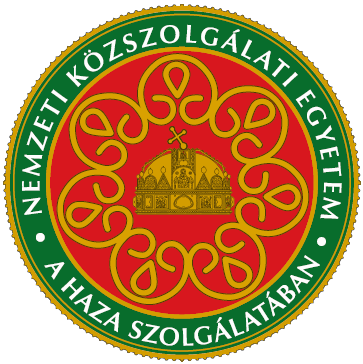 NEMZETI KÖZSZOLGÁLATI EGYETEMINTÉZMÉNYFEJLESZTÉSI TERV 2015-2020Elfogadtaa Szenátus 59/2015. (X.14.) számú döntése és felterjesztése alapján –az Egyetem Fenntartói Testülete a 112/2015. (X.15.) számú határozatával.Módosítottaa Szenátus 70/2017. (VI.9.) számú döntése és felterjesztése alapján –az Egyetem Fenntartói Testülete a 114/2017. (VI. 15.) számú határozatával.Az Intézményfejlesztési Terv (IFT) céljai és tartalmaAz IFT a fenntartók által meghatározott stratégiai közszolgálati célok és az ezeket szolgáló egyetemi fejlesztési tervek közös foglalata.A Nemzeti Közszolgálati Egyetemről, valamint a közigazgatási, rendészeti és katonai felsőoktatásról szóló 2011. évi CXXXII. törvény (NKE törvény) szerint a szenátus javaslatot tesz a Fenntartói Testületnek (FT) az intézményfejlesztési terv elfogadására, az FT pedig dönt az IFT-ről (elfogadja). A nemzeti felsőoktatásról szóló 2011. évi CCIV. törvény (Nftv.)§ (5) bekezdésének megfelelően az FT 28/2012. (VII.05.) határozatával négyéves intézményfejlesztési tervet fogadott el a 2012-2015. közötti időszakra vonatkozóan. A következő tervezési időszak (2015-2020) követi az Európai Unió, a nemzetstratégiai és a fejlesztéspolitikai tervezés időkeretét, amely 2020-ig határoz meg célokat és terveket.Magyarország Alaptörvényének X. cikke szellemében, az NKE a tudományos kutatás, a tanulás és a tanítás szabadságának intézménye. A fenntartók az IFT elfogadásakor mérlegelik és tiszteletben tartják az egyetemi autonómia körében meghatározott oktatási és kutatási fejlesztési irányokat.Az Egyetem az oktatást és a kutatást szolgálatnak tekinti: a magyar közszolgálat fejlesztése útján hozzájárulni az európai integráció közös céljaihoz, valamint a nemzetközi béke, biztonság és szolidaritás ügyéhez.Az IFT célja meghatározni:az Egyetem jövőképét és a megvalósítás útjának mérföldköveit;a közszolgálati érdekek, igények és a képzés- és kutatásfejlesztés közötti kapcsolódási pontokat;az állam feladataival, szervezetével és működésével kapcsolatos kutatási szükségletek és az Egyetem tudományos kapacitása közötti kapcsolatot;az Egyetem hazai és a nemzetközi fejlesztésének stratégiáját;a mérhető minőség alapfogalmait és a tervezett minőség-fejlesztés irányait;a fejlesztés eszközeit és módját.Az IFT tartalma:Az NKE víziójaA 2012-2015 IFT stratégiai eredményeiStratégiai alapvetés 2015-2020Az NKE missziójaAz NKE stratégiai környezete és kihívásaiAz NKE fejlesztésének értékalapjaiAz NKE fejlesztésének stratégiai irányai és céltételeiAz NKE fejlesztési folyamatok (2015) – az IFT nyomon követése (monitoring)Vagyongazdálkodási tervIFT függelék - NKE Víztudományi Kar Javasolt Fejlesztési Beavatkozások 2015- 2020AZ NKE VÍZIÓJAAz NKE „Az együttműködés Egyeteme” („University of cooperation”), a társadalmi igények, nemzetstratégiai-kormányzati célok és az egyetemi autonómia közötti hatékony együttműködés modellje.Az IFT középtávú víziója, hogy az NKE legyen:Magyarország egyik legjobb és legvonzóbb egyeteme;a magyar közszolgálat fejlesztésének, a közszolgálati életpályának stabil oktatási és kutatási bázisa;a hazai és a külhoni magyar nyelvű felsőoktatás elkötelezett támogatója;Európa és a világ vezető egyetemeivel szövetségben aktív részese a nemzetközi felsőoktatási és tudományos kapcsolatoknak.A NKE a társadalmi igények, megrendelői elvárások és az egyetemi autonómia közötti hatékony együttműködés modellje. Az együttműködés érték, amennyiben a közös munka az Egyetem számára, ezen keresztül a közszolgálat javára „hozzáadott értéket” teremt.Az egyetemi szabadság nem öncélú, nem önmagáért való érték, hanem felelősség, amelynek iránya napjaink Európájában a közös társadalmi és gazdasági stratégiai célok előmozdítása. A közcélok és a közérdek, az NKE fenntartóiban, közszolgálati megrendelőiben ölt testet, ezt a fenntartói jogokat közvetítő állami intézmények, a közszolgálati hivatásrendek, a hallgatók, az oktatók és a kutatók közössége jelenti.Az NKE a magyar felsőoktatás víziójának részese: „A jövőben minden egyetemnek és főiskolának a saját, jól megkülönböztethető, kiemelt képzési területére szükséges fókuszálnia, vagyis az intézményeknek határozott képzési profillal kell rendelkezniük, és az általuk  képviselt területen világszínvonalú képzést kell nyújtaniuk. Ez hozzájárul ahhoz, hogy megszűnjön az intézmények felesleges rivalizálása, és helyébe a képzések közötti egészségesverseny lépjen, és így az ország felsőoktatási intézményei – kollektíven – képesek lesznek minden tudásterületet és tudásszintet lefedni”. 1Ebben a jövőképben az NKE-nek „Magyarország egyik legjobb és legvonzóbb egyetemévé” kell válnia.A legjobbakhoz vezető út kétirányú:Legjobb az az intézmény, amelynek teljesítmény-mutatói az oktatási és kutatási kapacitások relatív erősségét mutatják. Az NKE olyan felsőoktatási „versenyző”, amely alkotmányos szabadságából (autonómia) arányaiban az egyik legnagyobb hozzájárulást adja az állami-közszolgálati intézmények fejlesztéséhez. A képzés és továbbképzés területén olyan „többletfeladatot” visel, amely miatt saját „autonóm érdekeit” mindig megelőzik a közérdek és a közszolgálat igényei. Nem hátrány, sőt előny és erősség, hogy az Egyetemnek úgy kell a tudományos versenyben helyt állnia,1  „Fokozatváltás a felsőoktatásban” című stratégia (Emberi Erőforrások Minisztériuma, 2015.)hogy fokozódó mértékben nem-felsőoktatási jellegű többletfeladatot kell  a közszolgálat részére teljesítenie: ez a tisztviselők, tisztek és a vezetők karrier- rendszerű továbbképzése, előmeneteli vizsgarendszerének működtetése. Ezek az együttműködések ugyanis a hazai és közösségi források megszerzésében, ezáltal a képzési és kutatási erőforrások fejlesztésében a legjobb pozíciók felé vezetnek.A teljesítmény-mutatókon alapuló versenyzésnél meghatározóbb az, hogy az intézmény mennyire sikeres együttműködő. A jövő sikere a leghatékonyabban együttműködő egyetemeké.Az NKE-nek a hazai és nemzetközi, képzési és kutatási együttműködésekben kell lennie a legjobbnak.Az együttműködéseknek a közérdekű célok, a közjó szolgálatában kell állniuk. Az Európai Egyetemi Szövetség (EUA) stratégiája a jövő „egyetemének” három dimenzióját emeli ki: az emberek, a partnerség és a „policy”. A Gazdasági Együttműködési és Fejlesztési Szervezet (OECD) és az Európai Unió a „közszolgálat innovációjának” stratégiáját várja a felsőoktatási intézményektől. Magyarország stratégiai érdeke sem az, hogy az állami egyetemek „legyőzzék” egymást, hanem hogy együtt győzzenek (!) a versenyben. A versennyel azonos fontosságú megtalálni a felsőoktatásban az együttműködési pontokat, az egymást kiegészítő erőforrásokat és közös érdekeket.Az NKE missziója: példát mutatni az együttműködésben, legjobbnak lenni a partnerségben!Az NKE együttműködési modellje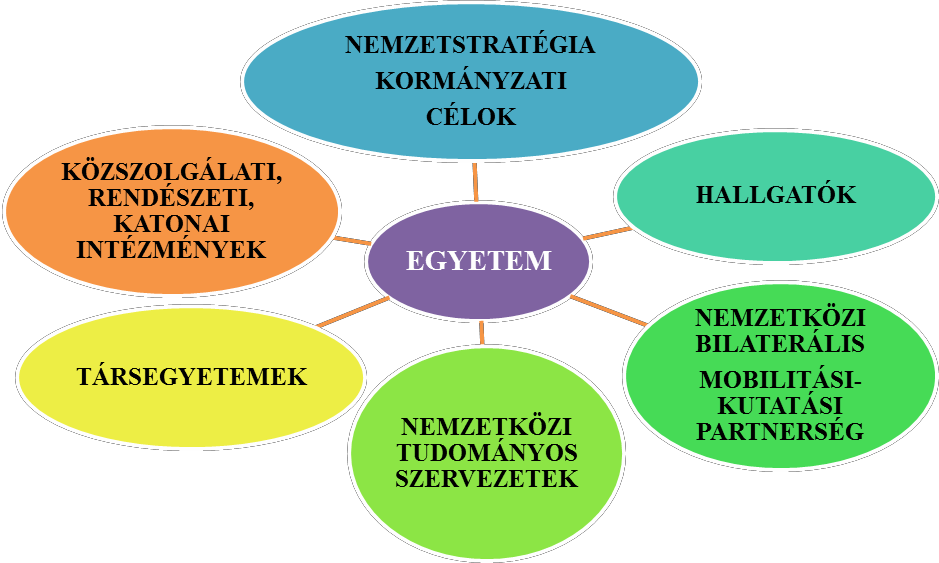 A 2012-2015 IFT STRATÉGIAI EREDMÉNYEIA tervezésnek a 2012. évi alapítás és indulás óta megtett út eredményeinek értékelésére kell épülnie.A legfontosabb stratégiai szintű eredmények a következők:A fenntartói érdekek összehangolt, egységes és átfogó közszolgálati igényként jelennek meg a döntésekben és a végrehajtásban.Az Egyetem, a fenntartók és a közintézmények között a kölcsönös tisztelet és a hatékony együttműködés kultúrája alakult ki.Közös egyetemi érdekek meghatározása, közös célok és szellemiség jellemzik a vezetést, az oktatás - és a kutatásszervezést. Az igazgatás és a gazdálkodás átlátható és szabályozott eljárások keretében történik.Az integrációt követően megtörtént a képzési profil tisztítása, megújítása, valamint új szakok fejlesztése és indítása.Az Egyetem a közszolgálati tisztviselői továbbképzés– és vezetőképzés új rendszerének bázisintézményévé vált.Létrejött a Közigazgatás-tudományi Doktori Iskola és akkreditáció alatt áll a Rendészettudományi Doktori Iskola.Az integráció „közös” intézményeket hozott létre: a Nemzetközi és Európai Tanulmányok Kart és az Államtudományi Intézetet. Utóbbi az egységes egyetemi kutatásirányítás szervezeti keretének alapját jelenti.A belső együttműködés „közös” programokat hívott életre: közös képzési modul, közös közszolgálati gyakorlat, egységes nemzetköziesítés, Államreform Operatív Program megvalósítás és Közszolgáltatás-fejlesztési Operatív Program tervezés.Az Egyetem vezető szerepet játszik a hazai tehetséggondozásban tudományterületén, ennek bizonyítéka az NKE-n 2015-ben megszervezett két sikeres OTDK szekció megvalósítása.Az egységes egyetemi kultúra építőkövei létrejöttek: jelképek, arculat, közös események.Összegezve: az elődintézmények integrációja a hivatásrendi alapértékek megőrzése mellett valósult meg. Az integrált működés az alsó– és középszintű folyamatokban még jelentős továbbfejlesztést igényel. Az Egyetem minden szervezeti szintjén, oktatási és adminisztratív egységekben egyaránt, azonos szintű elkötelezettségnek és tudatosságnak kell lennie az integrált működés, a közös értékek valamint eredmények iránt. Az Egyetem alapértéke a„közösség”, az egyéni célok és autonómia ezután következik.Salus Universitatis Suprema Lex Esto! – Az Egyetem üdve legyen a legfőbb törvény!STRATÉGIAI ALAPVETÉS 2015-2020Korunk társadalmi és gazdasági krízisei, a növekvő biztonsági kockázatok, jövőnk bizonytalanságai az államot és a kormányzatot rendkívüli feladatokkal szembesítik világszerte. A közérdeket érvényesítő közszolgálatnak, a jó és stabil kormányzásnak korszerű tudományos ismeretekre és felsőfokú képzésre kell épülnie.A Nemzeti Közszolgálati Egyetem feladata a XXI. század kihívásainak megfelelni tudó állam, a jó és hatékony kormányzás, az elkötelezett közszolgálat építése az oktatás és a tudomány eszközeivel.Világunk gyorsuló és bonyolult változásai csak nyitott és átfogó szemlélettel érthetőek meg. Ahogy az emberi szervezet is csak organikus egységként tud a bajokkal megküzdeni, így a közszolgálat is csak egységes erőforrásként hatékony. Az állam szerepét komplexen, világunkat egészként (holisztikusan) kell tekintenünk. Az „universitas” filozófiája egykoron az egységre törekvő szemléletet hordozta, de mára tudásunk széttöredezett. A tudomány rendszerét is átrendező változások azonban tudásunk újraegyesítését, szintézist követelnek. Újító és innovatív gondolatokra van szükség a közügyekben (public affairs) is.A tudomány és a közszolgálat korszakos átalakulásának egyik innovatív színtere: a Nemzeti Közszolgálati Egyetem. A tudás formálódó új kerete: az államtudomány. Az államtudomány képes megtartani azt a sokféle és bonyolult szövedéket, amely behálózza közösségeinket, közös ügyeinket.Ebben a szellemiségben az Egyetem képzési feladata a fiataloknak a közszolgálati hivatásra célzott felkészítést nyújtani, korszerű és komplex tudást adni szilárd erkölcsi és értékalapokra építve. Feladat a hivatásrendek közszolgálati továbbképzésében és a vezetők képzésében történő szerepvállalás. Az Egyetem a szakmai közösségépítés fontos színtere, a közszolgálat és a felsőoktatás szorosabb kapcsolatának katalizátora.Az Egyetem kutatási feladata a nemzetközi tudományos együttműködésekre is építő, az állam képességeit, a kormányzás hatékonyságát és a közszolgálat értékeit támogató eredmények elérése. Az államtudomány új keretei között a védelem (rendvédelem, honvédelem, katasztrófavédelem), a közrend és biztonság (nemzetbiztonság), a jog és a közigazgatás, vízgazdálkodás és más közös ügyeink kutatása új módszerekkel, innovatív eredményekkel szolgálják a nemzetet és a nemzetközi tudományos életet.A magyar felsőoktatásban az egyetemek közötti érdekharc elsorvasztja az együttműködés kultúráját. Az Egyetem feladata, hogy nemzetközi partnerségi minták nyomán példát mutasson a közérdeket szolgáló egyetem-közi együttműködésekre itthon is. A kölcsönös bizalom és tisztelet légkörét, a közös munka kultúráját az Egyetem akadémiai partnerkapcsolataiban mintaszerűen kell megjeleníteni.Az NKE az Európai Egyetemek Szövetségének (EUA) és az Egyetemek Nemzetközi Szövetségének (IAU) tagjaként kezdeményezője és cselekvő részese, Európa és a világ vezető egyetemei által folytatott közös törekvéseknek, a társadalmak egészét szolgáló értékteremtő munkának. Az Egyetem követi és erősíti a Magna Charta Universitatum alapelveit, így a tudományos kutatásban és az oktatásban autonóm módon hozza létre, értékeli és  adja  át  a  kultúra  értékeit.  A  Charta  szellemében  az  egyetem  kutatási  és  oktatásitevékenysége a politikai és gazdasági hatalmaktól erkölcsi és szellemi vonatkozásban független. A türelmetlenséget elutasító, a párbeszédre mindig kész egyetemként a tanárok és diákok együttműködésének fóruma. A tanároké, akik képesek ismereteik átadására és rendelkeznek mindazon eszközökkel, amelyek tudásuk kutatással és innovációval való továbbfejlesztéséhez szükségesek. A diákoké, akik feljogosítottak, alkalmasak és készek ismereteik gyarapítására.Az Egyetem az Európai Felsőoktatási Térség (EHEA) országainak egyetemeivel – a különböző politikai, kulturális és akadémiai hagyományokat is figyelembe véve – nyitott párbeszédet folytat, közös értékeket, célokat keres és követ. A 2020-ig tartó közös európai tervezés alapjait kijelölő Jereváni kommuniké (2015) a közös egyetemi víziók megerősítésének céljával az egyetemek közötti bizalomerősítést, a tanulmányok, képesítések kölcsönös elismerését és a hallgatók, oktatók európai mobilitásának szabadságát sürgeti. Az Egyetem stratégiája olyan közös európai egyetemi célokra épít, mint a minőségi és hatékony tanítás és tanulás fontossága, a munka világa és az egyetemi tanítás közötti kapcsolat, a nyitott és befogadó szellemiségű intézményi kultúra.Az Egyetem elkötelezett a felsőoktatási minőségbiztosítás európai sztenderdjei és irányelvei mellett (Standards and Guidelines for Quality Assurance in the European Higher Education Area, Bergen, 2005.). Az NKE tevékenységének és a kibocsátott okleveleknek a hitelét,  hitelességét  alapvetően  ötféle  akkreditáció  (hitelesítés)  teremti  meg.  Az  első   a„külföld”, azaz a nemzetközi partnerek és szakmai szervezetek. A második mi magunk vagyunk, azaz az Egyetemnek a minőség biztosításával megbízott testm mely esetünkben szervezett és viszonylag jól meghatározható felvevő „piacot” jelent, de ahogyan a múltban és a jelenben, a jövőben is meg fognak jelenni végzettjeink a normál munkaerőpiacon, mely értékelni fogja a diplomáinkat. Végül az ötödik a hivatalos, vagyis a hatáskörrel és jogkörrel rendelkező akkreditáció, melyet esetünkben is az Oktatási Hivatal végez és szakértőként a Magyar Felsőoktatási Akkreditációs Bizottságot (MAB) veszi igénybe. E hitelesítő, értékelő szférák nem egyenrangúak, de nem is válthatók ki egymással, ugyanakkor egymást kölcsönösen befolyásolják és feltételezik. A hivatalos akkreditációban vizsgálják a belső minőségbiztosítás rendszerét, ezen értékelő, minősítő testületek működését, továbbá a nemzetközi elfogadottságot, a munkaerőpiaci, elhelyezkedési feltételeket, miközben a megrendelők jobban bíznak az olyan képzésekben, melyet a MAB „akkreditált”. A társintézmények általi elfogadottság lényegében minden „akkreditációs” szférára kihat.A magyar felsőoktatási rendszer részeként az Egyetem osztja és követi az egyetemekre vonatkozó törvényi szabályokat és felsőoktatás-politikai célokat. Az Egyetem működésének szabályait a nemzeti felsőoktatásról szóló 2011. évi CCIV. törvény (Nftv.) rendelkezései határozzák meg. Megvalósítja továbbá azokat a speciális célokat és többletfeladatokat is, amelyeket külön törvény az Egyetem felelősségébe rendel. Az NKE speciális feladatait a Nemzeti Közszolgálati Egyetemről, valamint a közigazgatási, rendészeti és katonai felsőoktatásról szóló 2011. évi CXXXII. törvény határozza meg. Eszerint a magyar felsőoktatási rendszer részeként a közigazgatási, rendészeti és katonai képzést folytató Nemzeti Közszolgálati Egyetem tevékenységének célja a közigazgatást, a hon- és rendvédelmet érintő tevékenységet végző szakemberek képzése, a hon- és rendvédelmi szervek tiszti utánpótlásának biztosítása, valamint az egységesülő közszolgálati életpályák közti átjárhatóság megteremtése. Az intézménynek a tiszti utánpótlás képzése során tekintettel kell lennie a Magyar Honvédség és a rendészeti szervek feladataira, sajátos szolgálati és életviszonyaira,   valamint   az   egyes   hivatásrendek   képzési   és   kiképzési   rendszereibenelőzetesen megszerzett ismeretekre is. E képzési feladatok megvalósításához szükséges vezetői, oktatói és hallgatói jogállás, a fenntartói jogok, a finanszírozás, valamint az Egyetem irányításának, szervezetének és működésének szabályozásában a törvény az Nftv.-től eltérő szabályokat tartalmaz.A jogi szabályozás kereteket ad a képzésnek és a kutatásnak, amely mindenekelőtt értékteremtést jelent. A közös értékek, a közérdek és a közösségépítés az alapkövei az Egyetem stratégiájának és fejlesztésének. A közösségi értékteremtés céljai a közszektor és a kormányzás iránti közbizalom erősítése, képzés – és tudásalapú életpálya építése a közszolgálatban és a jó kormányzást szolgáló szemléletformálás.Az oktatás és kutatási tevékenység egyik célzott eredménye a koordinált intézményi közszolgálati tudáskoncentráció. Az a folyamat és egyben állapot, melynek lényege, a magyar közszolgálat (kormányzás és közigazgatás) tényleges állapotához (tudás- és kompetencia szintjéhez), az őt érő (rendszerszintű és intézményi szintű) kihívásokhoz igazodó tudás (ismeretanyag és módszertani eszközök) tudományos módszerekkel és a közszolgálat részvételével történő előállítása, kezelése valamint hozzáférhetővé tétele.Nem egyszerűen vagy általában vett kutatás-fejlesztésről van szó, hanem az állami működés (kormányzás) alapjául, hátteréül, eszközéül szolgáló ismeretanyag és módszerek („tudás”) koordinált valamint célok által vezérelt előállításáról. Ezért a jó kormányzás nemcsak eszmeként, hanem az állami működésnek, a közszolgálati tevékenységek rendszerének értékközpontú elemeként, egységes cél-kereteként is meghatározást nyer. Az NKE tevékenysége a jó kormányzás – jó közigazgatás – jó állam hármas értékrendszeréből indul ki, de mivel ezek célok is egyben, ezek felé halad (cél- értékek). A jó kormányzás, a jó közigazgatás nemzetközi és európai dokumentumokban is megfogalmazást, leírást nyer, így az európai közös értékek (európai közjó) és a nemzetközi közösség értékeinek, céljainak kitűzését (nemzetközi közjó) is segíti.Minden állami tevékenységet emberek végeznek és emberek számára fejtik azt ki. Az állami tevékenységek alapja az azt végzők tudása, azaz 1) ismerete a társadalmi, gazdasági környezetről, melyben a tevékenységet kifejtik, 2) saját eszköztáruk és eszközrendszerük ismerete, 3) a tevékenységgel, beavatkozással elérni kívánt célok és azok hatásainak ismerete,4) korszerű, más országokban vagy nemzetközi szervezeteknél már kidolgozott és bevált eljárások, módszerek ismerete és 5) beépítése a saját eszközök rendszerébe. Az állami, közszolgálati szervek azonban alaprendeltetésükre koncentrálnak, személyi állományuk, eszközeik erre vannak kialakítva, erre alkalmasak. A tudásgyarapítást, tudáskoncentráció munkáját önmagukban nem tudják elvégezni.A NKE legfontosabb és alapvető célja a közszolgálati szervek tevékenységét megalapozó és azt fejleszteni képes tudás megszerzéséhez szükséges kutatások megszervezése és támogatása, alapvetően szervezett együttműködés útján.Az NKE kapacitásai teljes egészében a közszolgálati szervek tevékenységének támogatására szolgálnak. Az NKE-n kívül számos más intézmény is foglalkozik a jó kormányzás, a jó közigazgatás vagy általában az állami tevékenységek alapjául szolgáló kutatásokkal és ismeretanyag    előállításával.    Az    egyik    cél    tehát    az    intézmények       kapacitásánakegyüttműködések hálózata révén történő koordinált összekapcsolása, azaz kutatói és kutatási hálózat, tudáshálózat létrehozása. Ez által, az állami tevékenységek (kiemelten a kormányzás) alapjául szolgáló rendszerezett és ellenőrzött tudományos kutatási eredmények összefoglalása, elérhetővé tétele. A tudományban spontán és autonóm együttműködés jellemző, melynek sebessége és produktivitása is nehezen becsülhető. A szervezett, célra rendelt, koordinált tudáshálózat és együttműködés vezérelhető és ellenőrizhető tudásgyarapításhoz vezet.Az NKE-nek hazai és nemzetközi paradigmák szerint is egyetemként kell működnie, hiszen csak így van egyetemi értéke a diplomáinak, így tud elfogadott doktori címeket adni, így lehet a tudományos diskurzus résztvevője és viták folytatója. A fejlődés helyes módja és útja az, ha a parancsnoki vagy tiszti akadémiákra jellemző képességek és kapacitások az NKE-n többletként, hozzáadott értékként jelennek meg, nem csökkentve az egyetemi lét attribútumainak hatását, hanem támogatva és kiegészítve azt.Az egyetemként való működés alapvetően három tevékenység együttes és egymásra tekintettel történő kifejtését igényli és jelenti, minden más ezekhez kapcsolódik, vagy ezeket támogatja. Az egyetemi jelleghez az is szükséges, hogy e tevékenységek az egyetemen belül is „egy helyen”, azaz egymásba kapcsolódva valósuljanak meg.Az első a kutatás, vagyis új tudományos eredmények előállítására irányuló, a tudományos kérdéseket igazoló, alap- vagy alkalmazott kutatói tevékenység.E tevékenység alapozza a meg a másodikat a rendszerezett ismeretek (a tudásanyag) előállítását, vagyis a tananyag alapjául szolgáló tudás fejlesztését. A tananyagnak természetesen a képesítési követelményekben meghatározott célokat kell szolgálnia, de a tudást az egyetem állítja elő.Végül az ismeretek átadása a harmadik tevékenység, röviden az oktatás. Ha ezek közül bármelyik hiányzik, nem beszélhetünk egyetemről. Ha nincs önálló kutatói tevékenység, csak ismeretanyag-előállítás, akkor az csak főiskolai szintet jelent. Ha ismeretanyag előállítás is máshol történik, akkor parancsnoki akadémiáról vagy középfokú oktatásról lehet beszélni. Ahol pedig nem folyik oktatás, kutatóintézményről beszélhetünk.Az NKE specialitása nem lehet az, hogy e háromból valamelyik hiányzik. A különlegesség, specialitás csak abban állhat, hogy miként és milyen körülmények között történnek az egyes tevékenységek. A kutatásnak az egyes tanszékeken (vagy a tanszékekből álló intézetben) kell folynia, ott, ahol a tananyagot is fejlesztik és, ahol az oktatás is folyik. A kutatási tevékenységet azonban központilag kell szervezni, támogatni és irányítani. Vagyis a tematikát és a forrásokat tudatosan és szervezetten kell elosztani. A kutatás másik területe az egyébként autonóm módon működő doktori iskola, minden doktorandusz a témavezetőjével együtt egy ún. elemi műhelyt alkot, a doktori iskola a nevétől eltérően alapvetően egy kutató- hely (kellene, hogy legyen), fórumokkal, rendezvényekkel, vitával, témákkal, hozzáértőkkel, eredményekkel és állandó inspirációval együtt.A tananyagfejlesztés alapja kettős egyetemünk esetében, de egyiket sem szabad egyeduralkodóvá tenni. A tananyag témaköreit, ismeretköreit a fenntartók határozzák meg az egyes karrierpályák igényei alapján. Ebben nyilván legalább középtávon kell tervezni. A témakörökhöz, ismeretkörökhöz tartozó tudást (tudásanyagot) a tudomány eredményei (saját vagy más műhelyek eredményei) alapján az egyetem állítja elő és hitelesíti. A tudásanyagfrissen tartása, ellenőrzése három irányból történik, egyrészt a tudomány fórumai felől, másrészt az oktatás visszajelzései alapján, harmadrészt a „megrendelők” észrevételei alapján.Az oktatás középpontjában az előadás, szeminárium, konzultáció hármassága áll,  amennyiben ezeket lelkiismeretesen végzik, az már önmagában eredmény. Ahhoz, hogy az ismeretek átadása mellett képességek, készségek kialakítása, főként jellemformálás, viselkedésformálás is történjen, szükség van az egyetemi működés sajátos szabályaira és  arra, hogy az egyetemi létbe belekapcsolódjanak a társszervek kiképző intézményei. Alapszintű megoldást önmagában már a magas óraszámú gyakorlat is jelenthetne, de a valódi közszolgálati szocializációhoz szervezetszerű megoldások kellenek, ennek mintája például a Ludovika Zászlóalj, vagy a kialakítás alatt álló rendészeti tagozat.Az egyetemi világban szükségszerű, sőt alapvető fontosságú nemzetközi hatások ereje eltérő és jellege módosul az alapvető tevékenységek szerint. A kutatás lételeme a nemzetközi jelleg: részvétel nemzetközi programokban, rendezvényeken, publikáció megjelentetése külföldön és külföldi publikációk fogadása, a kutatási témák, módszerek, kutatócsoportok nemzetköziesítése. Másként áll a helyzet az ismeret-előállítással, ahol a hazai igények és befolyás sokkal nagyobb, azonban itt is szükséges az erős nemzetközi hatások becsatornázása. Látni, ismerni és tudni kell, hogy meghatározó külföldi intézményekben milyen ismereteket  és milyen módszerrel állítanak elő. Végül az oktatás, nevelés, kiképzés inkább módszertani tapasztalatok okán érdemel nemzetközi kapcsolatokat. Ezek a nemzetközi kapcsolatok mind szükségesek ahhoz, hogy a képzéseink és a diplomáink hitelesek, elfogadottak legyenek.AZ NKE MISSZIÓJAAz NKE misszióját nemzeti, regionális, európai és globális dimenzióban célszerű értelmezni.Nemzeti dimenzióAz NKE missziójának nemzeti dimenziója a tudomány művelésének és a közszolgálatnak, mint hivatásnak a metszetében a magyar állam erősítése, a közszolgálat-fejlesztés oktatási és kutatási megalapozása. Az államnak korunk gyorsan változó kihívásaira - mint a globalizáció, a migráció, a gazdasági, természeti és biztonsági válságok, az energiabiztonság – kell megfelelő válaszokat adni. A kormányzásnak és az államszervezetnek ehhez a nemzeti, regionális és globális érdekek versenyében hatékony, a közérdeket érvényesíteni tudó szervezeti és működési képességekkel kell rendelkeznie. Az NKE oktatási és továbbképzési programjaival a közigazgatás, a rendészet, a honvédelem és a közszolgálat egyéb területein, a jól képzett, hatékony személyi, valamint kiemelten a vezetői kapacitások fejlesztését támogatja.Az NKE tudományos missziójának középpontjában az „államtudomány”, azaz az állam és a közszolgálat átfogó, multidiszciplináris, komparatív és alkalmazott megközelítésére épülő államkutatások állnak. Az állam létének, működésének és kormányzásának azon tárgyköreit oktatja és kutatja, amelyek különböző társadalomtudományok állammal kapcsolatos kutatásainak együttes alkalmazásával vizsgálhatóak. Az államkutatás módszerét, eredményeit  a  komplexitás  és  transzdiszciplinaritás  jellemzi.  Az  oktatásban  szintén  azátfogó megközelítés (comprehensive approach), a közszolgálat közös problémáit és közös megoldásait komplex módon kezelő szemlélet érvényesül.A képzési és kutatási erőforrásokat pragmatikus és innovatív módon, a hazánk előtt álló legfontosabb társadalmi és biztonsági kihívások szolgálatába kell állítani. Az illegális migráció például hatalmas kihívás hazánk számára, így az Egyetemnek is stratégiai feladat komplex, tény-alapú válaszokat adni. Az átfogó, alkalmazott és interdiszciplináris szemlélet a belső és külső biztonság más kérdéseiben, a környezeti, illetve társadalmi  fenntarthatóság kritikus tendenciáiban is a tudományos feladatok tervezésének és végrehajtásának alapelve.Az Egyetem karai és intézetei különböző közszolgálati területek fejlesztési erőforrásai, specialistái tudományterületüknek és részesei a diszciplináris határokat átívelő innovatív és átfogó kutatásoknak.Az Államtudományi Intézetből létrejövő egyetemi kutatásirányító (projekt)szervezet a komplex államkutatások és az átfogó, transzdiszciplináris szemléleten alapuló tudományos munka felelőse.A Közigazgatás-tudományi Kar célja az embereket szolgáló egyszerű és jó közigazgatás építése a kutatáson, a közszolgálat professzionalistáinak képzésén keresztül. Jelmondata: A közjóért, Pro Publico Bono!A Hadtudományi és Honvédtisztképző Kar a több évszázados hazai hadtudományi tradíciókat és a XXI. századi haderő fejlesztését egyszerre képviseli, modern honvédelmet  épít a nemzetközi béke és biztonság szolgálatában. Jelmondata: A hazáért mindhalálig!A Rendészettudományi Kar a hatékony rendészet és a modern rendvédelem, a közbiztonság és a jogbiztonság erősítésének erőforrása. Jelmondata: Sub lege libertas! (Szabadság a törvény által).A Nemzetközi és Európai Tanulmányok Kar a globális kihívások, az európai és regionális kapcsolatok, az új diplomácia komplex megközelítését szolgáló kutatások és képzések, az Egyetem nemzetközi profiljának fő szereplője. Jelmondata: Nyitott szemmel a világra!A Víztudományi Karnak, mint a hazai vízügy és víziközmű szektor meghatározó képzési bázisának célja a magyar vízgazdálkodás szakember utánpótlásának biztosítása. Jelmondata: Tudománnyal a magyar vizekért!A Katasztrófavédelmi Intézet és a Nemzetbiztonsági Intézet saját képzési és kutatási profillal a rendészeti (katasztrófavédelmi, terrorelhárítási) és honvédelmi hivatásrend fontos erőforrása.A Vezető– és Továbbképzési Intézet a közszolgálati karrierképzések felelőse, a közszolgálaton belüli mobilitás és az egységes, tudásalapú közszolgálati életpálya alapintézménye.A közszolgálatnak országokon és kultúrákon átívelő alapértékei a közérdek ethosza, az integritás és a hatékony működés igénye. Az NKE célja az oktatáson és a kutatáson keresztül fejleszteni a közszolgálat értékrendjét, jó példát mutatva erősíteni a társadalom és a gazdasági szereplők bizalmát a közszektorban és a közszolgáltatásokban. A közszolgálat  és az állam tudományának nemzetközi diskurzusában hatékonyan szolgálni a tudásmegosztást, a jó gyakorlatok közvetítését. A közszolgák karrierképzését és átképzését hazai  szinten  és  határokon  átívelő  léptékben  is  szolgálni  kell.  Feladat  a  nemzetközi   éskülönösen az európai közszolgálati tradíciók és minták, valamint a versenyképesség és az innováció külföldi modelljeinek közvetítése. Végül az Egyetemnek osztoznia kell szűkebb és tágabb környezetünk társadalmi terheiben, felelősséggel részt kell vállalnia ezek könnyítésében, egy humánusabb és felelősebb társadalom építésében.Regionális dimenzióA közszolgálati misszió a kelet-közép európai regionális feladatoknak két irányt szab:Az Egyetem nemzetpolitikai missziója a határon túli (külhoni) magyar felsőoktatással való kapcsolatépítés, a külhoni magyar oktatás támogatása, a magyar műhelyekkel való hálózatszerű kapcsolódás. Az Egyetem működésének prioritása a Felvidék (Szlovákia), Kárpátalja (Ukrajna), Erdély (Románia) és a Vajdaság (Szerbia) magyar nyelvű felsőoktatási intézményeivel történő stratégiai együttműködések töretlen bővítése. Partnereink a Nyitrai Konstantin Filozófus Egyetem, a Sapientia Erdélyi Magyar Tudományegyetem, a Selye János Egyetem, a Babes-Bolyai Tudományegyetem, a Partiumi Keresztény Egyetem, a II. Rákóczi Ferenc Kárpátaljai Magyar Főiskola, az Ungvári Nemzeti Egyetem és az Újvidéki Egyetem.A küldetés másik iránya a közép-európai politikai és gazdasági integrációk tudományos dimenzióinak erősítése a közszolgálati felsőoktatásban. Ennek földrajzi kereteit a balti államok, a nyugat-balkáni országok és Ukrajna felé kell bővíteni.Hadtudományi és katonai képzési vonalon a regionális partnereket tömörítő Nemzetközi Katonai Akadémiai Fórum (International Military Academy Forum, IMAF) jelenti az „európai biztonság- és védelmi kultúra” kialakítását és elmélyítését. A Visegrádi4 országok hadtudományi	és	katonai	felsőoktatási	intézményeinek	szoros	szövetsége	közös tananyagfejlesztést, oktatói és hallgatói mobilitást visznek véghez a jövőben. A regionális együttműködés hagyománya jelenik meg a négy országot tömörítő (FOURLOG) Nemzetközi Logisztikai Kiképzésben. Ebbe az irányba mutatnak az Egyetemi Közös Közszolgálati Gyakorlat nemzetközi partnerekkel (társintézményekkel) történő bővítésére irányuló tervek is.Az NKE gondozásában a közszolgálati innovációk egyik legerősebb tudományos platformjává kezd válni Közép-Kelet Európai E-közigazgatási (CEE e-GOV) konferenciasorozat és hálózat. Az Egyetem a Közép-Kelet Európai Közigazgatási Iskolák hálózat (NISPAcee - Network of Institutes and Schools of Public Administration in Eastern and Central Europe) meghatározó tagja. A régió egyetlen, 2013-ban indult magyar kezdeményezésű nemzetközi kisebbség jogi nyári egyeteme (GMRSS - Global Minority Rights Summer School) tovább folytatandó kezdeményezés.A rendészettudomány területén jelentős potenciál van a keleti partnerség országaival történő együttműködésben, az Egyetem alapító tagja a Keleti Partnerségi Együttműködés az illegális migráció ellen („Eastern Partnership cooperation in the fight against irregular migration”) konzorciumnak, mely a határrendészeti képzést folytató EU és keleti partnerség képzőintézményeit tömöríti. A regionális misszióban a balkáni országokkal való együttműködés, rendészeti felsőoktatási kapacitásépítés is prioritást jelent. (Koszovó, Szerbia, Montenegró).A közszolgálati továbbképzés kiterjed a közigazgatásban, a rendvédelemben és honvédelemben dolgozó vezetők, tisztek és tisztviselők folyamatos felsőoktatási szintű fejlesztésére.   Ennek   regionális  szintje  fejlődik,  példa   erre   az   IMAF-ban,   az   EurópaiKözigazgatási Intézetek és Iskolák Hálózatában (DISPA) végzett regionális egyetemi szerepvállalás, de a tapasztalatcserét közös programok keretében még intenzívebbé kell tenni, kiemelten a magyar-magyar kapcsolatokra és a V4 együttműködésre építve.Európai dimenzióAz Egyetemnek a közszolgálatiság ethoszát a tudomány eszközeivel kell erősítenie az európai integrációkban és a transzatlanti kapcsolatokban is. Európa felsőoktatási értékközösség és egyetemi tradíció, közös felsőoktatási tér. Az Európa 2020 stratégia a fenntartható növekedés céltételeit nagymértékben az egyetemek innovatív kutatómunkájától várja, az európai egyetemek közös stratégiája is egyben, az ebben való szerepvállalásra, széleskörű kutatási együttműködésekre kell törekedni. A hallgatói és oktatási-kutatási mobilitás lehetőségeit tovább kell bővíteni és közös képzésekkel és kutatásokkal kell szorosabbra fűzni az intézményi kapcsolatokat. Az európai integrációs tapasztalatokat közvetíteni kell a csatlakozásra váró országok felé és az európai jó megoldásokat meg kell osztani harmadik országokkal, segítve őket a modern állami kapacitásépítés útján.Az Európai Egyetemi Szövetség (European University Association, EUA) tagjaként az Egyetem felelőssége képviselni a magyar felsőoktatás érdekeit és ezek mentén alakítani az európai egyetemek közös érdekeit és stratégiáit az Európai Felsőoktatási Térség (European Higher Education Area, EHEA) vonatkozásában. Az európai egyetemek ugyanakkor versenytársak is. Az egyetemi teljesítmények összehasonlítása, a versenypozíció megfelelő mérése és nyomon követése megköveteli, hogy az Egyetem minőségügyi rendszere kompatibilis legyen a mértékadó európai minőségügyi folyamatokkal, mint például az új egyetemi rangsor rendszerrel, a University-Multirank, amely az európai egyetemek  formálódó, közös minőségügyi strandardjait határozza meg.Az európai integráció legsikeresebb programja az Erasmus. Az intézményi partnerhálózat minőségi, de egyúttal mennyiségi fejlesztésére kell törekedni a közigazgatási, katonai, rendészeti, vízügyi és nemzetközi közszolgálati képzési területeken. Az Egyetem új ERASMUS+ programjában komoly minőségi szelekció mentén kell a kapcsolatépítést szervezni.Az európai biztonság képzési és tudományos támogatásában olyan gyakorlatokat kell követni, mint az Európai Biztonsági és Védelmi Akadémia (European Security and Defence College- ESDC) keretében folytatott közös képzések. Szintén követendő gyakorlat az Európai Rendőr Akadémia (CEPOL, European Police College) égisze alatt folyó közös egyetemi képzések és az első európai közös, ún. „joint” mesterszakban való egyetemi részvétel. Stratégiai együttműködés folyik a George C. Marshall Center és az Association of European Police Colleges (AEPC) szervezetekkel.A közigazgatási reformok, a nemzeti közszolgálatok fejlesztése és a közigazgatás- tudomány közös úton járnak Európában. Ennek színterein az Egyetem jelen van: az Európai Közigazgatási Csoport (European Group of Public Administration, EGPA) programjaiban, az Európai Közigazgatási Intézet (European Institute of Public Administration, EIPA) működtetésében, az Európai Közigazgatási Intézetek és Iskolák Hálózata (European Institutes and Schools of Public Administration , DISPA) vagy az Európai Döntéstudományi Intézet (European Decision Science Institute, EDSI) együttműködésekben.Globális dimenzióAz Egyetemnek a nemzeti és az európai kultúra értékrendjét képviselve kell alakítania nemzetközi szerepvállalását. Az egyetemek egyre intenzívebben keresik a világ közös problémáira adható tudományosan megalapozott válaszokat, a szolidaritást és az ideológiai, politikai konfliktusokat áthidaló kapcsolatokat. Az Egyetemnek definiálnia kell globális vízióját és célkitűzéseit. Össze kell hangolnia az „euro-atlanti” orientációt és a keleti és déli irányú európai partnerség értékeit. A felsőoktatás közös témái az egyetemek autonómiája, a tudományetika, a közszolgálat és államépítés szerepe, a béke és a biztonság megteremtésében. A Nemzetközi Egyetemi Szövetség (International Association of Universities, IAU) tagjaként az Egyetemnek aktív részt kell vállalnia az egyetemek nemzetközi párbeszédében. A „fenntartható fejlődés” témája köré épülő globális politikai és tudományos összefogásban az Egyetemnek helyt kell találnia. Ehhez olyan gyakorlatokat kell folytatni mint az OECD égisze alatt megkezdett kormányzati iskolák globális hálózatában (GNSG) való részvétel, vagy a Transzatlanti Közpolitikai Konzorcium (Transatlantic Policy Consortium, TPC), az Közigazgatási Iskolák és Intézetek Nemzetközi Szövetsége (International Association of Schools and Institutes of Administration, IASIA) és a  Nemzetközi Közigazgatás-tudományi Intézet (International Institute of Administrative Sciences, IIAS) aktivitás továbbfejlesztése. Folytatni kell a megkezdett tudástranszferek továbbépítését, többek között a kínai, az izraeli, amerikai és orosz egyetemekkel. Nyitni és támogatni kell az afrikai egyetemekkel való kapcsolatépítést, így az Egyiptommal, Kenyával, Nigériával, Etiópiával megkezdett együttműködést fokozatosan bővíteni kell. A globális mobilitás bővülő támogatási rendszerét (Erasmus+ és Stipendium Hungaricum) maximálisan ki kell használni.AZ NKE STRATÉGIAI KÖRNYEZETE ÉS KIHÍVÁSAIAz NKE stratégiai környezete és kihívásai a hazai felsőoktatási és kutatási, a hazai közszolgálati, a nemzetközi felsőoktatási és kutatási, valamint a nemzetközi közszolgálati kapcsolatok térszerkezetben értelmezhetőek.Hazai felsőoktatási és kutatási térAz IFT speciális célokkal kapcsolódik a magyar felsőoktatás-politika célrendszeréhez. Az NKE speciális jogi keretek között része a felsőoktatás intézményrendszerének. A felsőoktatási stratégia2 két céltételét az NKE-nek következetesen képviselnie kell: (1) a speciális és határozott képzési-kutatási profil fejlesztését és (2) ennek a profilnak a felsőoktatás teljesnemzeti erőforrás-rendszerében történő komplementer és kooperatív pozícionálását. A felsőoktatási stratégia 2030-as víziója szerint „az intézmények erősen specializáltak, határozott képzési profillal fognak rendelkezni […]A jövőben minden egyetemnek és főiskolának a saját, jól megkülönböztethető, kiemelt képzési területére szükséges fókuszálnia, vagyis az intézményeknek határozott képzési profillal kell rendelkezniük, és az általuk  képviselt    területen    világszínvonalú    képzést    kell    nyújtaniuk.    […]Minden   intézmény2 „Fokozatváltás a felsőoktatásban” című stratégia (Emberi Erőforrások Minisztériuma, 2015.)világszínvonalú abban az egy-két diszciplínában, amely a saját kiemelt területe,  összességében pedig az ország felsőoktatási intézményei kollektíven, minden tudásterületet és tudásszintet lefednek […] 2030-ra az oktatási specializáció nem önmagában, hanem a kutatás-fejlesztési tevékenység fókuszálásával párhuzamosan zajlik le,  melynek eredményeként a források magas szintű koncentrációja valósul meg, és egy-egy terület a legkiválóbb nemzetközi tehetségeket képes a hazai intézményekbe vonzani.” Ezek a célkitűzések az NKE IFT szintjén is követendő irányt szabnak.A hazai felsőoktatási környezet fokozódó kihívása az NKE feladataiból következő speciális jogi, működési, finanszírozási feltételek megértésének és elfogadásának nehézsége egyes felsőoktatási partnereknél. Törekedni kell arra, hogy a partnerintézmények is a közös érdekeket és az együttműködést lássák az NKE vonatkozásában, ne a viszálykodás lehetőségét keressék. Az NKE-nek éppen kiemelt nemzetstratégiai feladatai miatt kell építenie az együttműködés kultúráját a magyar felsőoktatásban. Jó gyakorlat e tekintetben a közszolgálati továbbképzések országos rendszerében 2013-ban létrejött egyetemi együttműködési háló fenntartása. Ez mozdíthatja  elő az NKE profil specialitásainak megértését, segítheti az NKE-n működő fenntartói partnerségi modell mintaként történő átvételét, a kölcsönös tisztelet kultúráját a felsőoktatásban.Az NKE érdeke a jogászképző intézményekkel való szoros együttműködés az államtudományok művelésében, a felsőoktatási képzésekben és továbbképzésben az államtudományi elemek fejlesztése. Az NKE képzési fókuszában olyan államtudományi mesterképzés fejlesztése áll, amely a közszolgálati pályára készülő fiatalok, illetve a közszolgálatban dolgozók komplex kormányzástani, közigazgatási és közmenedzsment ismereteit helyezi előtérbe. A közszolgálati továbbképzésben az NKE kiemelt partnereinek a jövőben is a jogászképző intézményeket kell tekinteni.Az NKE döntően budapesti képzőhelyekkel lát el országos feladatot. A teljes és arányos országos jelenlétet meg kell erősíteni a kormányhivatalokkal, területi hatóságokkal, vidéki egyetemekkel és önkormányzatokkal történő képzési és kutatási együttműködések erősítésével.A tudománypolitika alakítója a Kormány, a Magyar Tudományos Akadémia (MTA) valamint a Nemzeti Fejlesztési Kutatási és Innovációs Hivatal. A sikeres és támogatott kutatási projektek meghatározó eleme a komplexitás és az interdiszciplinaritás, azaz több intézmény közös projektje, hálózata. Az NKE szerepvállalásának alaptétele a kutatási nyitottság és széleskörű együttműködések keresése. A teljes körű kutatási kapacitás építése egy-egy tudományterületen ma már nem célszerű, ehelyett az egymást kiegészítő és erősítő sikeres együttműködéseket kell megcélozni. Az MTA-val és több egyetemmel alakultak ki jó gyakorlatai a közös kutatásoknak, az Egyetem kutatásszervezési erőit azonban még erőteljesebben kell a partnerségek menedzselésének irányába állítani.Hazai közszolgálati térAz NKE alaptevékenysége közvetlenül szolgálja és támogatja az államreform, a közszolgálat-fejlesztési és a közszolgálati életpálya stratégiák megvalósítását. A hazai közszolgálati humántőke reformja (1602/2014. (XI.4.) sz. Kormányhatározat) meghatározza az NKE fejlesztési irányait.Az NKE közvetlen címzettje számos kormányzati és közszolgálati feladatrendszernek,  így kiemelten:az Államreform II. programnak;a Kormány 2014-2020-as közszolgálat– és közigazgatás-fejlesztési stratégiájának;a közszolgálati életpálya hivatásrendi stratégiáinak, így a honvédelmi életpálya és rendészeti dolgozók életpálya programjának;a korrupcióellenes stratégiának;az információbiztonsági és kibervédelmi feladatoknak a közszektorban;a katasztrófavédelmi feladatrendszernek.Többszintű feladatrendszerről van szó:a reformprogramok és stratégiák szintjén az NKE szakmai (ágazati) koncepciók kutatási megalapozását végzi (pl. Jó Állam jelentés 2015), e célból működteti például az Államreform Központot;jogszabályok által meghatározott feladatok;a szaktárca által gyakorolt ágazati irányítási-felügyeleti hatáskörben meghatározott feladatok (pl. közszolgálati továbbképzés);a Fenntartói Testület által meghatározott feladatok.Nemzetközi felsőoktatási és kutatási térA nemzetközi felsőoktatásban a verseny és az együttműködés kényes egyensúlya működik: verseny a hallgatókért és a kutatási forrásokért. Utóbbi azonban egyre kevésbé lehet sikeres együttműködés nélkül: sikeresek egyre inkább csak a közös nemzetközi kutatási projektek tudnak lenni (EU Horizon 2020). A nemzetközi felsőoktatási verseny a  jó együttműködések versenyévé vált, azaz igazán sikeresek az intézményi együttműködések lehetnek.A versenyben az NKE teljesítményének nemzetközileg kompatibilis mérésével kell erősségeinket felmutatni, gyengeségeinket feltárni és mérsékelni. Az NKE számára a nemzetközi együttműködés dimenziója jelenti a legjobbak közé történő felemelkedés esélyét a nemzetközi felsőoktatásban. Az együttműködés meghatározó keretét a kutatási célú hálózatok jelentik. Jelentősebb gyakorlat és partnerség a képzési együttműködések területén van, ezért ezekre épülve célszerű a kutatási kapcsolatok, konzorciumok, közös pályázatok aktív kezdeményezése. A partnerség első lépése az NKE számára húzóerőt, minőségi mintát jelentő kiváló intézmények érdekeltté tétele közös programokban. Az együttműködés „soft” területe a mobilitás bővítése, ezáltal a képzési és kulturális sokszínűség erősítése. A megkezdett együttműködéseket pl. Anglia, Kína, Izrael nemzetközileg magasan rangsorolt egyetemeivel, valamint a nemzetközi tudományos szervezetekkel, hálózatokkal és  a külföldi szakintézményekkel a kutatási profil felé kell fordítani. A külföldi egyetemek befogadó, az interkulturális megértést és toleranciát hirdető partnereket keresnek. Az NKE- nek ezért a nyitott, inkluzív, mobilitás-barát, a kreditátvitelre nyitott nemzetközi curriculummal rendelkező intézményként kell megjelennie.Nemzetközi közszolgálati kapcsolatokA nemzetközi közszolgálati kapcsolatok az NKE számára komparatív előnyt jelentenek más felsőoktatási intézményekhez képest, amellyel élni kell. A nemzetközi közszolgálati kapcsolatokat döntően a hazai kormányzati és közszolgálati kapcsolatrendszer határozza meg. A kapcsolat az NKE alapfeladataira épül, de különbözik a felsőoktatási és tudományos kapcsolatoktól. A EU intézményekkel a szakmai gyakorlat területén, a hazánkba akkreditált nagykövetségekkel a nemzetközi közszolgálati tudásmenedzsment, konferenciák, szakmai programok mentén kell az együttműködést bővíteni. Az OECD, az Európai Közigazgatási Hálózat (European Public Administration Network, EUPAN) a közpolitikai és kormányzati munkához, annak értékeléséhez végez elemző-szakértő tevékenységet és szervez fejlesztő platformokat, amelyekben az NKE aktívan jelen van. Az Európai Közigazgatási Intézet (Maastricht) – amelynek irányításában hazánkat az NKE képviseli - képzési kapacitását maximálisan ki kell használni a magyar tisztviselők előnyére. A NATO és a szövetséges katonai szakmai szervezetek, a kapcsolódó hálózatok (ESDC) a vezérkari képzések és a hadtudományi kutatások területén releváns kapcsolatok. A CEPOL a rendészet területén kiemelt partner.AZ NKE FEJLESZTÉSÉNEK ÉRTÉKALAPJAIAz Egyetem fejlesztési tervezésének alapkérdése: az alaptevékenység mely elemeinek milyen irányú változása tekinthető értéknek, fejlődésnek. A kiválóság, a magas színvonal és a minőség akkor kaphat fogalmat és nyerhet értelmet, ha annak értékalapjai világosak. Az értékekhez rendelhetőek céltételek és ezek értékalapú mérhetősége mutathatja meg a valódi fejlődést, a fejlesztést.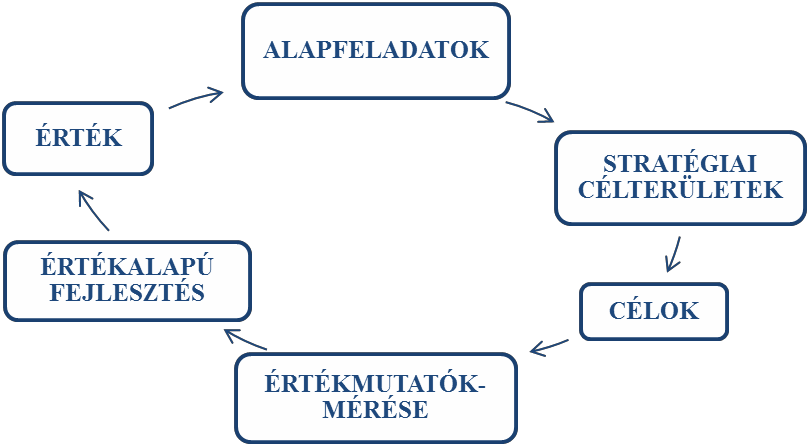 Alapfeladatok:Az értékalapok fogalmának és mennyiségi paramétereinek meghatározását az oktatás, a kutatás, a tananyag-fejlesztés (K+O korreláció), az intézményi működés és az együttműködési eredményesség területén kell elvégezni.AZ NKE FEJLESZTÉSÉNEK STRATÉGIAI IRÁNYAI ÉS CÉLTÉTELEIAz Egyetem alapításától kezdve tudatos kormányzati választ jelent az állam feladataira és a közszolgálatot érő új kihívásokra. Tudatosan fejlesztett egyetem vagyunk. Ez a céltudatos gondolkodás és cselekvés hatja át az Egyetem mindennapjait is. Az NKE feladata a kihívásoknak megfelelni tudó állam, a jó és hatékony kormányzás és az elkötelezett közszolgálat építése az oktatás és a tudomány eszközeivel. Az állam és a kormányzat alapfeladatain túl új kihívásokkal szembesül: növekvő biztonsági kockázatok, a világ bonyolult krízisláncolatainak begyűrűzése, a tervezhetőség bizonytalanságai. Ahogy az  emberi szervezet is csak organikus egységként tud a bajokkal megküzdeni, így a közszolgálat is csak egységes erőforrásként hatékony.Az NKE az állam szerepét komplexen, a világot egészként, egységre törekvő szemlélettel kezeli. Az NKE a közösségeinket, közös ügyeinket behálózó sokféle és bonyolult szövedék új értelmezési kerete. Az NKE tudományos missziójának középpontjában az állam és a közszolgálat innovatív, átfogó, multidiszciplináris, komparatív és alkalmazott megközelítésére épülő kutatások állnak.Az NKE középtávú víziójának szolgálatában stratégiai célterületekhez rendelten kell célokat meghatározni. A célokat az F. pontban meghatározott értékelvűség és mérhetőség mentén kell megfogalmazni.HATÉKONY EGYÜTTMŰKÖDÉSEKAz NKE az „együttműködés egyeteme”. Ez azt jelenti, hogy a kiválóság mércéjének tekinti a hazai és nemzetközi intézményi (egyetemi, közintézményi) együttműködésben szervezett tudományos programok, publikációk számának, valamint együttműködésben elnyert K+F források mértékének növelését. Az együttműködést, a közérdeket leginkább szolgáló működési formának, a tudományos célokat hatékonyan támogató eszköznek tekinti. Az együttműködés érték, kultúra, amelyben az NKE-nek példát kell mutatnia a közszférában.Nemzetstratégiai kormányzati célokAz NKE törvény preambuluma határozza meg az NKE alapításának és egyben jövőbeni fejlesztésének alapvető célját. A Kormány elsődlegesen jogszabályokban és határozatokban fogalmazza meg az NKE-re vonatkozó konkrét célokat. Az Államreform Bizottság által meghatározott feladatok végrehajtásában az NKE oktatói és kutatói erőforrásait rendelkezésre bocsátja.A Fenntartói Testület által képviselt miniszterek határozzák meg a kormányzati célokból következő feladatokat az NKE számára. Az NKE az alapítás óta proaktív módon készíti elő és követi az FT által meghatározott irányokat. Az NKE-nek törekednie kell a fenntartói érdekek és az egyetemi autonómia közötti finom egyensúly fenntartására, amelyet legjobban a stratégiai döntés-előkészítésben az oktatói és kutatói kapacitások kreatív, innovatív működtetése szolgál.HallgatókA hallgatók, a hallgatói kultúra és önkormányzatiság az NKE vízióinak beteljesítésében alapvető fontosságú. Az Egyetem a hallgatókért van, a felelősség a kölcsönösség elvén nyugszik. Az NKE hallgatói önkormányzatai 2015-re felismerték, hogy az egységben is érvényesülhet a különböző hivatásrendi identitás. A hallgatói karok egyre erősebb, érettebb közösséggé formálódnak. Ezt az utat kell folytatni, kritikus és együttműködő, a kölcsönös tiszteleten alapuló kapcsolatban az NKE vezetésével, az oktatói és dolgozói karral.Közszolgálati, rendészeti, katonai és vízügyi intézményekA közszolgálati továbbképzési rendszerben cél a területi közigazgatás senior tisztviselői állományának és a társegyetemek oktatóinak széleskörű oktatói-szakértői részvétele a továbbképzési programokban. Ennek érdekében a közszolgálati továbbképzések területi (megyei) központjainak kiépítése, mint szervezetfejlesztési cél a KÖFOP és EFOP programok keretében megvalósítható.Az alapítás óta bővülő együttműködési megállapodás-rendszer 2015-re átfogja az államigazgatás teljes spektrumát. A megállapodások aktív és eredményes megvalósítása, ezek nyomon követése és értékelése, a jó együttműködési gyakorlatok bővítése indokolt. A közszolgálati partnerség egyik alappillére a 2015-ben alakult „mentorok kollégiuma”, amelynek aktív támogatása az IFT megvalósításában az egyetemi vezetés nyitott és cselekvő közreműködését igényli.Társegyetemek és a Magyar Tudományos AkadémiaAz   NKE   elsősorban   partnernek   tekinti   a   hazai   társegyetemeket.   Az   együttműködéseknek  akölcsönösen  előnyös  (win-win)  területeken  kell  működniük.  Nem  rivalizálás  és   egymás„legyőzése”, hanem a közérdekű célokat közösen szolgálni tudó intézmények szövetsége: ez az NKE filozófiája a magyar felsőoktatásban. Az MTA a magyar tudomány alappillére, amely még nem találta meg az NKE megfelelő helyét saját tudománypolitikájában. Az MTA és az NKE közötti kölcsönös megértés nemzeti érdek: a hadtudomány, az államtudományok egyes területei, a rendészet tudománya különleges helyet foglalnak el a formálódó társadalomtudományokban. Az Állam, mint fenntartó által kijelölt feladatokat az NKE az MTA-val közösen tudja beteljesíteni, a tudomány minden területének támogatása az MTA felelőssége.Külföldi egyetemekA nemzetközi közegben nem „magányos versenyzőként”, hanem a nemzeti érdekek és  értékek képviselőjeként, közös célokat és a tudományos minőséget kereső, vonzó intézményi partnerként kell az NKE-nek pozícionálnia magát. A kétoldalú együttműködésekben és a kisebb „szövetségekben” az NKE-hez hasonló profilú intézményekkel tartós és sokoldalú kapcsolatot kell építeni, közös stratégiát és érdekeltséget találni.Nemzetközi szervezetekA nemzetközi felsőoktatás és tudományos szervezetek, hálózatok a nemzetközi kapcsolatépítés és a tudományos teljesítmény nemzetközi kiteljesítésének eszközei.  Elsődleges cél kiváló partnerséget építeni e hálózatok keretei között. Cél ugyanakkor, hogy az Egyetem aktív részese legyen a felsőoktatási diplomáciának, a tudománydiplomácia vezetői közegének. Tudatosan kell ezért az NKE képviselőinek ambícióit és karrierjét támogatni, és a szükséges hazai partnerséget is ennek szolgálatába állítani, mivel nemzeti érdek a magyar akadémiai jelenlét erősítése a világban.ÁLLAMTUDOMÁNYI FELSŐOKTATÁSI INTÉZMÉNYAz együttműködések, a képzésfejlesztés és a kutatások közös keretét az NKE államtudományi egyetemmé alakításának célja jelenti. (Kormány 1602/2014. (XI.  4.) Korm. határozata az Államreform Bizottság felállításáról). Az államtudomány önállósága tudományos érvekkel alátámasztható, beágyazódása és elfogadása a hazai és nemzetközi tudományos életbe az NKE stratégiai feladata. Szükségességét a modern állam működésének változó feltételrendszere, valamint a kormányzati szféra szakember-igényének megfelelő speciális tudástartalom biztosítása indokolja. Az államtudományok művelése alkalmazott tudományként az államreform kutatási hátterét is jelenti.Az NKE törvény nevesíti az államtudományi és közigazgatási felsőoktatás területét, és az NKE-t feljogosítja az államtudomány területén szakfejlesztésre és oklevél kiadására.Az NKE-nek a hazai és nemzetközi tudományos intézményekkel közösen szükséges újrafogalmaznia az államtudomány helyét a  társadalomtudományok rendszerében.   AzNKE által kimunkált definíció szerint az államtudomány olyan társadalomtudomány, amely az állam létének, működésének és kormányzásának azon tárgyköreit kutatja, amelyek kizárólag a különböző társadalomtudományok állammal kapcsolatos kutatásainak együttes alkalmazásával vizsgálhatóak. Kutatási tárgyát, módszerét és kutatási eredményeit a társadalomtudományi komplexitás és transzdiszciplinaritás jellemzi, ezáltal az államtudomány az államkutatások önálló és sajátlagos keretét jelenti. A társadalomtudományok gyors átalakulást és interdiszciplináris fejlődést (regionális tanulmányok, vezetéstudomány stb.) mutattak az elmúlt évtizedekben. Az MTA bizottsági struktúrába történő beilleszkedés egy hosszabb folyamat (a tudományterület definiálása és argumentációja, a lehetséges szinergiák azonosítása, szakmai konszenzus kialakítása) eredményeként megvalósítható. Az államtudományt nemzetközi szinten is érthetővé és érdekessé kell tenni.Az államtudományi egyetemmé válás fejlesztési irányai:Szervezetfejlesztés, fogalmi és név nomenklatúra átalakításaKépzés – és tananyagfejlesztésA közszolgálati karrierbe épített posztgraduális képzésekA doktori iskolák/képzések fejlesztéseKutatási prioritások meghatározásaSzervezetfejlesztés, fogalmi és név nómenklatúra átalakítása Kutatási stratégia – Államreform – Államtudományi IntézetAz államtudomány megerősítése az NKE minden egységére kiterjedő egységes és összehangolt kutatásirányítást tesz szükségessé. Ebben a keretben kell előkészíteni az Egyetem komplex kutatási stratégiáját, karközi (intézetközi) kutatásokat generálni és koncentrált forrásmenedzsmenttel támogatni a kutatási programokat. A szervezetfejlesztésben olyan központi egységre van szükség (Államtudományi Intézet), amely összehangolja  a karok és intézetek kutatási céljait, a kutatási stratégiát érvényesíti, alkalmas a központi K+F forrásgazdálkodásra és a projekt alapú működésre. Az oktatás-kutatás egységének elve alapján a kutatók és kutatási egységek a karokban működnek.Fontos, hogy az Államreform II.-t koordináló kormányzati szervekkel, testületekkel (Államreform Bizottság) szoros együttműködést tartson fenn a kutatásirányító egység. A 2013-ban indult Jó Állam Kutatóműhely és a jó állam mérhetőségével kapcsolatos átfogó kutatások irányítása követendő eljárási modell és bevált gyakorlat az Államreform II. kutatási támogatására. Az Államreform II.-t megalapozó elemzéseket, méréseket szervező és kommunikáló egységnek a kutatásirányítás keretén belül javasolt működnie.Államtudományi és közigazgatási felsőoktatás – kari szervezetAz NKE törvény 2015-ben a közigazgatási felsőoktatási területet az „államtudományi és közigazgatási” bővítéssel új fejlődési pályára állította. Ennek konzekvenciájaként a Közigazgatás-tudományi Kart a törvényi fogalomhasználathoz kell közelíteni (pl. Államtudományi és Közigazgatás-tudományi Kar). A Kar szervezete az NKE alapítását követő átszervezéssel jól szolgálta a közigazgatási alap- és mesterképzés megújítását és a vezetői oktatói kar megerősítését. Az államtudomány megerősítésének új képzési és    kutatásifeladatrendszere azonban szükségessé teszi a kari szervezet újragondolását és egyben annak koncentráltabb, az új képzési programokhoz jobban igazodó megszervezését.A KÖFOP 2020 a szervezetfejlesztéshez forrást biztosít a „Közszolgálati kiválósági központ fejlesztése” projekt keretében. Ennek célja nemzetközi szinten is versenyképes tudásközpontok létrehozása az NKE keretein belül.Képzés- és tananyagfejlesztésAz NKE törvényben nevesített államtudományi mesterszak ötéves képzés keretében,  doktori fokozatot ad a végzettek számára. A képzés akkreditációját 2015-ben, a képzést 2017- ben el kell indítani. Az államtudományi mesterképzés a közszolgálati életpálya megalapozója. A népszerű jogászképzés valós alternatívájaként kell megjelennie a közszolgálati ambíciókkal rendelkező fiatalok előtt. A képzésnek komplex államkutatásokon kell alapulnia: az állami feladatokat átfogó megközelítéssel, az állami humántőkét rendszerszemlélettel kezelni tudó szakembereket kell képezni, akik a közpolitikai stratégiai tervezést ágazati, szakpolitikai költségvetési-gazdasági szemlélettel tudják alkalmazni, továbbá ismerik a kormányzati modelleket, technikákat, az alapvető közjogi és közigazgatási jogi kereteket, átlátják az állami működést meghatározó és befolyásoló társadalmi, politikai, gazdasági és emberi tényezőket.A tananyagban testet öltő tudásanyag igazolja, hogy egyetemhez méltóan a kutatási eredmények alapozzák meg az oktatást és eljutnak a hallgatókhoz. Az államtudományi képzés felépítése mindenekelőtt az államkutatások eredményeire épülő minőségi tananyagfejlesztést jelent. A tudásközvetítés legkorszerűbb formáiban, a nyomtatott könyveken túl e-könyvek és e-learning tananyagok formájában a hallgatókat és a teljes közszolgálat tudásigényét egyszerre kell szolgálni.A közszolgálati karrierbe épített posztgraduális képzésekA közszolgálati életpályák és az előmenetel tudásalapjait a 2013-ban indult közszolgálati továbbképzési rendszer, a rendészeti és a katonai vezető– és továbbképzés, valamint az előmeneteli vizsgarendszerek szolgálják. Az NKE államtudományi egyetemmé fejlesztése és az állami humántőke reformterve olyan posztgraduális képzésfejlesztést tesz szükségessé, amely az állammal kapcsolatos új és átfogó kutatások eredményeit, a komplex államszervezési szemléletet és a nemzetközi nívójú korszerű közszolgálati tudást beépíti az életpálya egyes szakaszaiba.Az NKE-nek ezért fejlesztenie kell:olyan mesterszintű posztgraduális karrierképzést, amely a közszolgálati vezetői előmenetel feltételévé válhat (Kormányzati tanulmányok MA fejlesztése folyamatban),olyan posztgraduális programot, amely magasabb szintre emeli a  jelenlegi közigazgatási szakvizsga tudás– és kompetenciaszintjét a tisztviselői előmeneteli rendszerben,az államtudományi kutatási stratégia eredményeit be kell építeni a közszolgálati továbbképzések és vezetőképzések programjaiba.Doktori iskola/képzés fejlesztéseAz NKE vezetése által is javasolt államtudomány-koncepció szerint az államtudomány nem a társadalomtudományi államkutatások gyűjtőfogalma, azaz nem „vonja ki” az államkutatást más társadalomtudományokból (hadtudományból, rendészettudományból stb.). A társadalomtudományok államkutatásai annyiban tekinthetőek  államtudománynak, amennyiben más társadalomtudományok nézeteit is alkalmazó komplex megközelítésen alapulnak. A had- és rendészettudomány kutatási területe túlmutat (pl. kriminológia, paramilitáris fegyveres erők) az állam kérdéskörén, így ezek sajátlagos tudománytani kereteit meg kell tartani. Az államtudomány nem vonja el a hadtudomány és a rendészettudomány államkutatási tartalmát, tudománytani komplexitásában azonban ezeket meghaladja.Az államtudományt a doktori képzésekbe a kutatás-módszertani komplexitás, a transzdiszciplináris és átfogó szemlélet hangsúlyozásával kell beemelni.A Közigazgatás-tudományi Doktori Iskola 2013-ban indult működése megalapozta az államtudomány doktori képzésbe történő beépítését. Megfontolandó, hogy a közigazgatás tudománya kaphat-e önálló tudománytani karaktert az „államtudomány” mellett: az államtudomány bevezetése egy állam– és közigazgatás-tudományi doktori iskola felé mutat.  A közigazgatás-tudomány nevesítése az államkutatások közigazgatási súlypontját jelezné. Erről a fejlesztésről az Egyetem tudományos testületeinek és szenátusának kell döntenie. A fejlesztés a jelenlegi Közigazgatás-tudományi Doktori Iskola jelentős kutatás- módszertani fejlesztését és tematikai bővítését jelenti.Kutatási prioritások meghatározásaAz Egyetem szerteágazó kutatási tevékenységét stratégiai szintű kutatási prioritások kijelölésével kell koncentráltabbá, az egyetemi víziók és célok (kiválóság, államreform, közszolgálat-fejlesztés, nemzetköziesítés) szolgálatában eredményesebbé tenni. A kutatási prioritásokat a megkezdett fejlesztésekből is kiindulva, a fenntartói igényeket figyelembe véve, a hazai és nemzetközi, felsőoktatási és közszolgálati stratégiai környezet szem előtt tartásával kell meghatározni. Az államtudományi képzésfejlesztés új súlypontokat ad a kutatásnak. A képzésfejlesztés, a doktori iskolák fejlesztése csak a kutatási kiválóságot is megjelenítő kutatásstratégia alapjain lehet eredményes. A kutatási prioritások kifejezik az NKE társadalomtudományi sokszínűségét, egyidejűleg azonban kirajzolják az államtudomány lényegét adó kutatás-módszertani komplexitást és interdiszciplinaritást.Az IFT az alábbi kutatásokat szorgalmazza:A kormányzati hatékonyságot különböző hatásterületeken történő mérő– és értékelőrendszert kimunkáló „jó állam” kutatások követendő modellt jelentenek a  kutatás stratégiai szemléletében, módszerében és eredményességében. Az államreform folyamat egyes releváns területeihez (pl. haderő, közbiztonság, igazságügy, vállalati versenyképesség, adóbürokrácia) kapcsolódva, a Jó Állam Jelentés módszertanából kiindulva speciális-ágazati kutatásokat kell folytatni.A védelmi szektor képességeinek rendszeres és átfogó értékelését és mérését megalapozó indikátor-rendszert kell kidolgozni a HHK-n.A közbiztonság-rendvédelem területén az állami képességek mérhetőségét kell kutatni (RTK), úgyszintén az igazságszolgáltatás-jogbiztonság, a vállalati versenyképesség és az adóbürokrácia-csökkentése területén. A kormányzati/közigazgatási, ágazati hatásvizsgálati, hatásmérési rendszer kutatási megalapozása az NKE hiánypótló és jelentős hozzájárulása lesz az államtudomány újragondolásához, a nemzetközi diskurzushoz és az államreformhoz. A KÖFOP 2020 programban „a jó kormányzást célzó tény-alapú közszolgálat-fejlesztés hatásvizsgálati és kutatási megalapozása” projekt  forrást biztosít a kutatásokhoz.Az Állam és kormányzás témában az NKE-nek a kormányzástan és összehasonlító kormányzástan diszciplínáját kell kimunkálnia.Az önkormányzatiság, a helyi demokrácia és a hatékony településszervezés országos tudásbázisát kell létrehozni. A KÖFOP 2020 a „Helyi önkormányzati közszolgálati stratégiai-fejlesztési képességek erősítése” projektben támogatja ezeket a célokat.Az Állam és közigazgatás tematikában kiemelten fontos a megújuló közigazgatási perrendtartáshoz és a közigazgatási bíráskodás reformjához kapcsolódó kutatások kiemelése.A közigazgatás hatékonyságának javítása az európai közszektor reformok közös  témája. Kutatásokra van szükség az adminisztratív tehercsökkentés, a jó és hatékony közigazgatás mérhetőségéről, nemzetközi módszertanok alkalmazásáról. A nemzetközi tudományos kapcsolatokban az NKE-nek vezető szerepre kell törekednie ezen a területen (European Group of Public Administration, OECD Global Network of Schools of Government, International Institute of Administrtaive Sciences).A közszolgálati személyügy a humánpolitikát, a személyügyi menedzsment és igazgatás, valamint a közszolgálati jog, a hivatásrendi kultúrák kutatása és továbbfejlesztése, az összehasonlító és az európai aspektus fejlesztése.Az adóigazgatás és más szakigazgatási területek tudásanyagát fel kell építeni és a reformok dinamikájával lépést kell tartani.Az Állam és jogrendszer viszonyában az Alaptörvénnyel megindult konstans közjogi változásokra is reflektáló kutatásokra van szükség. A szabályozás-kodifikáció korszerű tudásanyagát fel kell építeni.Az egyetemi alapkutatásokban háttérbe szorult a társadalomszervezés, a szociológia kutatása. Meg kell erősíteni a társadalomismeret pozícióját, elméleti/empirikus tanulmányokkal kell megerősíteni ezt a területet.Az Állam és közszolgálat kapcsolatában a legújabb szervezés - és vezetéstani iskoláknak és kutatásoknak átfogó szemlélettel, integráltan és komolyabb hangsúllyal kell helyet kapniuk. A közszolgálati teljesítménymenedzsment, a szervezeti és egyéni teljesítményértékelés, az integritás-menedzsment fejlődő és fejlesztendő kutatási területek.A közszolgálati életpálya képzési támogatásában, az államreform kutatási megalapozásában minden korábbinál nagyobb hangsúlyt kell kapnia a közgazdasági, közpénzügyi  és  külgazdasági  tudásnak.  A  közgazdasági  irányzatok,  a  makro  –   ésmikroökonómia ismerete, a gazdaságpolitika és a gazdaságelemzés, az államháztartás és a költségvetési gazdálkodás komplex kutatását meg kell erősíteni.Kutatásokkal kell megalapozni az állami vagyongazdálkodással/állami vállalatmenedzsmenttel kapcsolatos fejlesztéseket, amelyekre a képzés minden területén építeni kell.Digitális állam és kibervédelem: Az Egyetem fejlesztésének stratégiai iránya: a műszaki- informatikai képzési és kutatási képességek erősítése. A prioritást jelentő területeknek kiemelkedő teljesítményt kell nyújtani, egyediséget kell felmutatni és ezáltal jó együttműködéseket kötni a műszaki felsőoktatás képviselőivel. Két stratégiai területen az NKE teljes spektrumát átfogó fejlesztéseket kell folytatni.A Digitális állam fejlesztésében az NKE-nek folytatnia kell a nemzetközi színvonalú e-közszolgálati kutatásokat, a közigazgatási IT-alapú szakrendszereinek fejlesztéséhez hozzá kell járulnia (Közigazgatási és Elektronikus Közszolgáltatások Központi Hivatalával való partnerség). A területi közigazgatásban, kiemelten a kormányablakok fejlesztésében képzéssel és kutatással kell támogatni az ügyintézési kultúra javítását és a bürokráciacsökkentést. A nemzetközi trendeknek megfelelően a„közszolgáltatások innovációjában” (OECD) az NKE-nek vezető szerepre kell törekednie itthon és nemzetközi térben egyaránt.A kibervédelem, az információbiztonság területén az NKE több kara és intézete végez képzést, kutatást. Az Egyetemnek a szinergiák kihasználásával a hazai kibervédelmi potenciál kutatási bázisintézményévé kell válnia. A 2013-ban indult elektronikus információbiztonsági képzések és kutatások, valamint a NETK alapkutatásai, a HHK védelemtechnikai képzései már igazolták, hogy ez a terület széleskörű együttműködés alapja lehet állami és akadémiai intézményekkel.A hadtudományok műszaki területe továbbra is az Egyetem műszaki orientációjának erősítését és honvédelmi képességek támogatását szolgálja.A hadtudományi kutatásokban is komolyabb hangsúlyt kell kapnia a szociológiai dimenziónak, méréseknek és empíriának. A rendszerváltás óta jelentősen átalakult a honvédség és a honvédelem társadalmi megítélése. A társadalom, kiemelten az ifjúság és a honvédelem közötti viszony szociológiája, szociálpszichológiája és mindenekelőtt a viszony javítása kiemelt kutatási cél.A rendészettudományban a kutatások nemzetköziesítése a CEPOL együttműködéssel haladást ért el. Meg kell határozni azokat a területeket, amely összhangban a hazai rendészet igényeivel kiemelt területei lesznek a tudományos teljesítménynek.A megkezdett fejlesztések nyomán stratégiai területek:kriminalisztika (krimináltechnika, krimináltaktika - és metodika);a kriminál-pszichológia;a pönalisztika;a rendészeti képességek mérése;a közbiztonság szociológiája;a magánbiztonság;a migráció rendészeti vonatkozásai.Az antikorrupciós kutatásokat össze kell hangolni az integritás-kutatásokkal, és komplex szervezet-szociológiai kontextusban, újszerű megközelítésben kell értelmezni (Nemzeti Védelmi Szolgálat- NVSZ és International Anti-Corruption Academy- IACA együttműködés).Lényeges a társadalom biztonságérzetét szolgáló rendészeti munkához kapcsolódó magatartástudományi kutatások és oktatás országosan, illetve nemzetközi szinten is elismert központjának megalapozása felépítése.Szükséges a nemzetbiztonsági tudatosság fejlesztése minden hivatásrend számára az oktatás, nevelés területén.A migráció hazánk és Európa jövőjét alapvetően átformáló jelenséggé vált napjainkra. A migrációs kutatásokban az NKE-nek hazai és nemzetközi viszonylatban is tudásközponttá kell válnia. Az Egyetem karai és intézetei több dimenzióban oktatják és kutatják a migrációt, a kutatásokat az Egyetem stratégiai fejlesztési területeként össze kell hangolni.A 2015-ben karrá vált nemzetközi és európai tanulmányok tematikája a biztonság – és védelempolitika, a kisebbségi jogok, Kína-tanulmányok köré épült. Egy  szélesebb körű, de továbbra is fókuszált és egyedi kutatási tematikát kell stratégiai szintre emelni. Jelentős hazai felsőoktatási műhelyek között kell megtalálni ennek a területnek a stratégiai prioritásait.A nemzetközi környezet globális és regionális folyamatainak átfogó kutatását szélesebb palettán kell folytatni. Ezek közé tartoznak: a világgazdasági és külgazdasági kapcsolatok, az Európa-tanulmányok. Fenn kell tartani a „stratégiai kutatások” szintjét a kutatás minden területén. Régiók, kultúrák és országok szerint specifikált kutatókra és műhelyekre van szükség, hogy hazánkban az NKE legyen a szakértői média- kommunikáció beszámítási pontja a nemzetközi témák többségében.A vízgazdálkodás megoldási módszereket nyújt a jelen és a jövő folyamatainak a klímaváltozással, az épített és a természetes környezet védelmével, továbbá a vízkészletek megőrzésével kapcsolatos kihívásaira. Prioritásként kell kezelni a természetes vizeink tisztaságának és viszonylagos érintetlenségének megőrzését, illetve a vízkár elleni védekezéssel és a vízhasznosítással kapcsolatos feladatokat. Elsődleges feladat az esetlegesen bekövetkező természeti, illetve az emberi tevékenység által előidézett katasztrófák lehetséges következményeinek előrejelzése, az előidézett károk mielőbbi elhárítása. A fenntarthatóság lényeges eleme a meglévő vízkészlet átgondolt  felhasználása, a környezeti elemek egymásra hatásának, illetve az ember és a környezet kapcsolatának megismerése. Az ivóvízellátás olyan társadalmi igény és emberi szükséglet, amely nélkülözhetetlenné teszi a nagy múltra visszatekintő vízgazdálkodási, vízellátási, szennyvízkezelési lehetőségek kutatását. A víztudomány holisztikus megközelítése szükségessé teszi a meglévő mérnöki tárgyak és szemlélet bővítését általános vízpolitikai kutatási kérdésekkel, így vízügyi igazgatás és döntéshozatal, vízjog, a víz közgazdaságtana, nemzetközi vízpolitika különös tekintettel a határokkal osztott vízkészletekkel való gazdálkodás gyakorlatára. Mindezek alapján el kell érni, hogy hazánkban az NKE Víztudományi Kara legyen a víztudomány meghatározó bázisa.Fenntartható fejlődés napjaink tudományának komplex, multidiszciplináris területe. Az NKE-n komoly előzményei vannak a vízbiztonság, illetve a klímaváltozás kutatásának, ki kell fejleszteni azt a kutatási kapacitást és felépíteni azt a nemzetközi partnerséget, amely alapján a fenntartható fejlődés egyik elismert hazai felsőoktatási kutatóhelye lehet.   Akutatásnak átfogó módon ki kell terjednie a sérülékeny erőforrások többségére: ivóvíz (ellátás biztonság), természeti környezet és éghajlat, élelmiszerbiztonság és energia biztonság, társadalmi erőforrások, a fenntartható élet kultúrája, szemléletformálás.A képzési és kutatási feladatokat át kell hatnia az európai értékek megbecsülésének, amely csak a magunk értékeinek ismeretében lehetséges, ahogy egészséges nemzeti identitás nélkül sincs más nemzetek identitása iránti tolerancia. Az egészséges nemzeti identitás kialakítása és karbantartása során főként történeti stúdiumokra, történelmünk, irodalmunk, művészeteink értékeire építkezhetünk. Feladat ezért a hivatásrendi hagyományok kutatása és ezek beépítése a hallgatók nevelésébe.KÖZSZOLGÁLAT-FEJLESZTÉS 2020A 2014-2020-as tervezési időszakban az Egyetem stratégiai fejlesztéseinek keretét és  ennek elsődleges pénzügyi forrását a Kormány által elfogadott Közigazgatás- és Közszolgáltatás-fejlesztés Operatív Program (KÖFOP) biztosítja. Ez alól kivétel a Ludovika Campus építése, amelyet a Kormány finanszíroz [1512/2015. (VII.23.) Korm. határozat].Az Egyetem feladatainak kereteit a Közigazgatás- és Közszolgáltatás-fejlesztés Operatív Program 2015. évre szóló éves fejlesztési keretének megállapításáról szóló a 1561/2015.  (VIII. 12.) Korm. határozat tartalmazza.Az Egyetem fejlesztési tervei a KÖFOP operatív program prioritásait támogatják. A   KÖFOP1. prioritási tengelye az adminisztratív terhek csökkentését, a közigazgatási folyamatok átfutási idejének, a lakosság és a vállalkozások ezzel kapcsolatban megjelenő költségeinek csökkentését célozza. Ennek érdekében a közigazgatási folyamatok optimalizálása és elektronizálása, e-ügyintézési megoldások bevezetése, a közigazgatás szervezettségének javítása szükséges. A 2. prioritási tengely célja a szolgáltatási szemlélet és etikus működés megerősítése a közszolgálatban, amely a közigazgatás emberierőforrás-gazdálkodásának fejlesztésén és a közszolgáltatások színvonalának javításán keresztül teremthető meg. Ennek érdekében a közszolgálatban dolgozó szakemberek kompetencia fejlesztése, életpályamodell kidolgozása, folyamatok átláthatóságának növelése, információs adatbázisok integrálása és ügyfélközpontúvá tétele valósul meg.A KÖFOP 2014-2020 az IFT horizontális eleme, azaz minden egyetemi fejlesztés tervezésének és megvalósításának fontos faktora.A KÖFOP programok teljes körű menedzsmentje jelentős szervezetfejlesztést és az ÁROP programokban kialakult adminisztratív képesség továbbfejlesztését igényli. A működésfejlesztés középpontjában a jelentős volumenű fejlesztések rendkívüli kihívásaira is felkészült vezetői, személyi és szervezeti képességnek kell állnia. A fejlesztéspolitikai– és menedzsment kapacitások erősítése az NKE-nek nem csupán saját szervezetében, de a kormányzati és közszolgálati intézményrendszerben is feladata. A KÖFOP egyik alprojektjének célja, hogy az NKE támogassa az EU strukturális és befektetési alapok (ESIB, 2014-2020) forrásaival kapcsolatos, a központi közigazgatási szervek hatáskörébe tartozó stratégiai, tervezési, fejlesztési, pályázati, ellenőrzési és egyéb folyamatokat teljes körűen áttekintő, valamennyi részfeladatra kiterjedő, folyamatosan aktualizált ismeret- és kompetenciafejlesztést a központi- és a területi közigazgatás érintett tisztviselői részére.A KÖFOP programok komoly finanszírozási fegyelmet és likviditási kockázatkezelést tesznek szükségessé. A terv szerint 27,7 milliárd Ft forrás hatékony felhasználását kell megtervezni 2015-16-ban és a leghatékonyabb forrásfelhasználást megszervezni a 2020-ig tartó időkeretben. Az Egyetem költségvetési tervezésében, állami támogatásában figyelembe kell venni a KÖFOP jelentős előfinanszírozási szükségletét, különösen az induló időszakban és az előlegen felüli refinanszírozási periódusokban. Mindez rendkívül előrelátó és pontos pénzügyi tervezést és hatékony pénzgazdálkodást tesz szükségessé.A KÖFOP keretében az Egyetem két komplex projekt végrehajtását tervezi megvalósítani, melyek elsődleges célja az Operatív Program által prioritásként kezelt szolgáltató szemléletű állam megteremtése és fenntartása:„A közszolgáltatás komplex kompetencia, életpálya-program és oktatás technológiai fejlesztése” című projekt: Stratégiai célja a közszolgálati továbbképzési rendszer komplex fejlesztése által egyéni fejlesztési igényeket szolgáló programok, korszerű tanulási eszközök és fejlesztő környezet biztosítása. A közigazgatás hatékonyabb működése folyamatosan tanuló, adaptív szervezetet feltételez, amely a bürokráciacsökkentést szolgáló minőség erősítésére, munkavégzés hatékonyságának növelésére törekszik olyan tisztviselőkkel, akik tudatosan fejlesztik szolgálati képességeiket és bővítik szakmai ismereteiket.„A jó kormányzást megalapozó közszolgálat-fejlesztés” című projekt: A jó kormányzás szemlélet- és fogalomrendszerének keretében a közszolgálat-fejlesztés hatásvizsgálati és kutatási megalapozására, a nemzetközi kompetencia igények támogatására,  a közszolgálati tudásmenedzsment fejlesztésére, a fejlesztéspolitikai kapacitások és a helyi önkormányzati közszolgálati stratégiai-fejlesztési képességek erősítésére épít.A vízügyi képzések területén a képzési anyagok kidolgozásához, valamint a minőségi képzéshez szükséges fejlesztések megvalósításához az EFOP pályázati forrásai adnak lehetőséget. Az EFOP segítségével az alaptárgyi, szaktárgyi, mérőgyakorlati és laboratóriumi oktatás feltételrendszerét gyorsan fejlődő tudományos eredményekhez kell igazítani, megteremtve a magas színtű működés fenntarthatóságát.KIVÁLÓ KÉPZÉS ÉS TOVÁBBKÉPZÉSAz NKE missziója a képzésfejlesztésben: a magyar közszolgálat fejlesztésének, a közszolgálati életpályának stabil, kiváló oktatási és továbbképzési bázist nyújtani. A  kiválóság a képzés-fejlesztés célja és mércéje.A kiválóság céltételei és mutatóiaz oktatás hazai vonzerejének növelése (BA/MA első helyes jelentkezők felvettekhez képest mért számaránya);az oktatás külföldi vonzerejének növelése (külföldi hallgatók száma);a képzések nemzetközi nyitottságának és kompatibilitásának erősítése (az idegen nyelvű tantárgyak száma, az idegen nyelvű degree programok száma; intézményközi megállapodás alapján külföldi részképzésen szerzett kredit befogadása);a hallgatók elégedettségének és motivációjának javítása;a hallgatók tudományos eredményessége (OTDK,  Pro Scientia) díjasok száma,a képzés eredményessége (képzési időkeretben abszolutóriumot szerzettek);a közszolgálati továbbképzés kapacitásának volumenének és a résztvevők elégedettségének (tanulási hatékonyság) növelése;oktatói erőforrások fejlesztése:A fejlesztés eszközeit következetesen kell alkalmazni: rendszeres publikáció számonkérése, nemzetközi tapasztalatszerzés támogatása, tudományos előmenetel, pedagógiai és képzésmódszertani fejlesztés, hallgatóbarát kultúra és a kiválóság ösztönző rendszerei. A 2014-ben indult Chairship programot folytatni kell. Ennek célja a szakmájukat legmagasabb szinten művelő, az egyetem érdekében tevékenykedő, hazai és külföldi, tudományterületükön nemzetközileg elismert egyetemi tanárok és kutatóprofesszorok munkájának elismerése továbbá ösztönzése (Magyary Chair, Hunyadi Chair, Andrássy Chair, International Chair).Elvek és eszközökA képzés kiválóságát az oktatás és a kutatás egységére kell építeni. Az oktatásnak mindenkor az oktatók aktív és nemzetközi mércével mérhető kutatására kell épülnie.  A kutatásnak jó tantárgyi programokat, jó tananyagokat kell megalapoznia. A tanítás tartalma, az oktatás módszertana és a hatékony tanulás szempontja csak egyszerre érvényesítve eredményezhet kiváló képzést.Az „egységes közszolgálat” a képzésben. Az Egyetemi Közös Modul (EKM) alapképzési szakok tantervében két tanévben már oktatásra került. A tapasztalatokat és a hallgatói visszajelzéseket elemezni, értékelni kell. Az EKM működtetése a legmagasabb szakmai kihívások egyike az Egyetem oktatási munkájában. Az oktatási egységeknek és vezetőiknek magas szintű felelősségvállalásra, az egyetemi vezetők részéről   magas   szintű   támogatásra   van   szükség.   Az   EKM   nem   működhet  a„mindenkinek ugyanazt ugyanúgy” elve alapján. A különböző karok, intézetek oktatói között rendszeres módszertani és tananyag-fejlesztési koordinációra van szükség, mivel karonként és szakonként differenciált tematikai súlyozás és képzés-módszertani alkalmazkodás kell.A karok közötti oktatói– és hallgatói mobilitás bővítése. A karok képzés- fejlesztésében összegyetemi szinten kell gondolkodni, a tantárgyat az arra specializált egységnek és oktatónak kell vállalnia, a redundanciát meg kell szüntetni. Tudatosan kell támogatni a karok és intézetek közötti áthallgatást és átoktatást, a karközi együttműködésen alapuló kurzus– és tananyagfejlesztés érték, amely az integrált, a szinergiákat optimalizáló működés felé mutat.Az idegen nyelv képzése. Az idegen nyelvi képzés a közszolgálati pályára történő felkészítés fontos eleme. Az általános nyelvi és a szaknyelvi oktatás arányát fokozatosan a szaknyelv képzése felé kell terelni, ezt erősíti az idegen nyelven oktatott kurzusok növekvő száma is. A három kar nyelvi központjának tevékenységében gyenge a kooperáció. A három nyelvi központ erőforrásainak  szükséges koncentrációja a NETK és a VTKI nyelvi képzéseinek, illetve az idegen nyelvi képzés fejlesztésének  (VTKI)  érdekében  is  szükséges. Az  angol  nyelv  prioritása  mellett,-szükség szerint külső együttműködők bevonásával- a szomszédos országok nyelveinek (kis nyelveknek, kisebbségi nyelveknek) az oktatása is támogatott.Szakmai gyakorlat. A szakmai gyakorlat az oktatás része, a közszolgálati együttműködés fontos területe és a hallgatók karrier-menedzsmentjének eszköze. Az Egyetemnek biztosítania kell, hogy az oktatás és a gyakorlati tapasztalatszerzés közötti minőségi kapcsolat megmaradjon, aktív „mentorálással” erősíteni kell a szakmai gyakorlaton alapuló elköteleződést a közszolgálati pálya iránt és maximálisan támogatni kell a szakmai gyakorlatra épülő karriertervezést. A karriertámogatás az NKE-től a közszolgálati intézmények irányába végzendő aktív kommunikációs, támogató munkát igényel, amely a hallgatók és a közszolgálat közös érdekét szolgálja:„megfelelő embert a megfelelő helyre”.A „Közös Közszolgálati Gyakorlat” 2013-2015. között eredményesen szolgálta az egységes közszolgálati szemléletmód kialakítását és a komplex szakmai problémák megoldására való képesség fejlesztését. Meg kell vizsgálni a lehetőségét szövetséges országok partnerintézményeivel közös, határon átnyúló szakmai gyakorlat kísérleti lebonyolításának.A képzésfejlesztés kiemelt irányaiÁllamtudományi és közigazgatási felsőoktatásAz államtudományi mesterszak fejlesztése és a posztgraduális (kormányzati tanulmányok) képzés-fejlesztés, az ezeket szolgáló szervezeti és kutatási stratégia jelentik az egyik legkomolyabb kihívást az Egyetem számára.A közigazgatási alap- és mesterszak 2014-ben új tantervvel, képesítési és kimeneti feltételekkel indult. Lényeges, hogy a közszolgálat képesítési követelményrendszere, az új munkaköri rendszerek széles körben építsenek az NKE által kínált graduális, posztgraduális  és továbbképzési szakmai képesítésekre.A pénzügyi igazgatási képesítés (szakirány) fejlesztése alap, mester és továbbképzési szinten olyan stratégiai irány, amely az államreform, a pénzügyi közigazgatás fejlesztése, a Nemzeti Adó- és Vámhivatal megújítása kapcsán formálódó kormányzati szándékokkal összhangban lehet. A pénzügyi specializáció a rendészeti és a katonai hivatásrendi képzésekben is kapcsolódó fejlesztési irány.A rendészeti felsőoktatásA rendészeti alapképzések tanterve megújult, ennek keretében a belügyi alapismereti modul az előírt képzések tantervébe beépítésre került. A rendészeti vezető mesterképzési szak fejlesztése új specializációk kialakításával valósult meg. A 2015/2016-os tanévben megkezdődött a két éves CEPOL rendészeti mesterképzés, amelyben az Egyetem az 1. modul oktatásáért felelős. A rendvédelmi feladatokat ellátó szervek hivatásos állományának szolgálati jogviszonyáról szóló 2015. évi XLII. törvény biztosítja a rendészeti képzésben résztvevők számára a tisztjelölti státusz bevezetését 2016. július 1-től.A Rendészettudományi Karon folyó alap-, és mesterképzésben a hat féléves struktúrában a képzés hatékonysága nem növelhető. Szükséges a nyolc féléves alapképzésre és az erre  épülő egyéves mesterképzésre történő áttérés lehetőségének széles körben történő megvizsgálása.   Felül   kell   vizsgálni   a   Bologna   folyamatban   bevezetett „egy-szak-többszakirány” Bologna-típusú logikájának szükségességét és az „igazgatási” névlogika fenntartásának értelmét.A kriminalisztika kutatási prioritását követve a kriminalisztika mesterszak fejlesztése, valamint nemzetközi kapcsolatainak kiépítése stratégiai feladat. A magánbiztonság kutatásának és oktatásának fejlesztése alapozhatja meg egy magánbiztonsági szak indítását, amelyet a képzésfejlesztés napirendjén kell tartani.Katasztrófavédelmi felsőoktatásAz új katasztrófavédelem alapszak 2013/2014. tanévben indult el. A végzettek számára a továbbtanulási lehetőség a katasztrófavédelem mesterképzési szak jelenti a 2016/2017-es tanévtől.Katonai felsőoktatásA 2013/14. tanévtől kezdődően elindultak az új katonai alapképzési és katonai mesterképzési szakok, illetve a katonai előmeneteli tanfolyami képzések. A katonai felsőoktatás profilja kitisztult, a specializációk valós képesítési szükségletekre épülnek.Nemzetbiztonsági felsőoktatásA Nemzetbiztonsági Intézet által gondozott és a Hadtudományi és Honvédtisztképző Kar által meghirdetett nemzetbiztonsági alap- és mesterképzési szakok megújítása, az önálló polgári nemzetbiztonsági alap- és mesterképzési szak kidolgozása megkezdődött. 2015. évben a nemzetbiztonsági alapképzési szak kiegészült a terrorelhárítási specializációval.Nemzetközi és európai közszolgálati felsőoktatásA NETK képzésfejlesztéseinek célja a közszolgálatban nemzetközi kapcsolatokkal, diplomáciai feladatokkal foglalkozó szakértők alap– és mesterképzése, felkészítése a közszolgálati pályára. A nemzetközi igazgatás alapszak a 2015/2016. tanévben új célokkal és követelményekkel működik.A biztonság – és védelempolitika alapszakot nemzetközi orientációjú képzésként vonzóbbá kell tenni. Az idegen nyelvű szakmai kurzusokat széles körben kell választhatóvá tenni.A nemzetközi közszolgálati kapcsolatok mesterszakot nyitottá kell tenni az NKE és jogelődjein végzettek számára, a karrierképzésként pedig a közszolgálatban dolgozók irányába. Az International Public Service Relations mesterképzési szak önálló szakként 2016- ban indul meg, a nemzetközi képzési környezet megteremtésének fontos eszköze. A képzésfejlesztésben építeni kell a hazai diplomáciai kar tapasztalataira, a külügyi és EU kapcsolati szervek támogatására és külföldi vendégoktatók jelentős számára.Vízgazdálkodási felsőoktatásA Víztudományi Kar célja a már meglévő környezetmérnöki és építőmérnöki alapszakok működtetése mellett a vízügyi üzemeltetési mérnöki alapszak, továbbá a mérnök-asszisztens felsőoktatási szakképzési szak elindítása. Feladata a mérnökképzés gyakorlatias jellegének megőrzése, az ágazati igények figyelembevételével történő fejlesztése. Célja a vízügyi ágazattal, a szolgáltató, a tervező és kivitelező cégekkel, a középfokú szakirányú képzéseket, felnőttképzést, valamint hasonló profilú mérnökképzést folytató intézményekkel való együttműködés, a meglévő kapcsolatok hatékonyabb kiaknázása (például a mentor-rendszer által  kínált  lehetőségek  révén).  A  célok  megvalósítását  nagymértékben  elősegíti   további32gyakorlati képzőhelyek felkutatása és bevonása. Ezen tervezett képzés adná a fejlődő világ számára tervezett nemzetközi rövid távú továbbképzési programok alapját is.A Víztudományi Kar emellett az Államtudományi és Közigazgatási Karral együttműködésben angol nyelvű vízpolitikai mesterszak elindítását tervezi. A képzés kiterjedne a vízzel kapcsolatos állami tevékenység és annak társadalmi kapcsolatai egészére (governance). Így különösen: a vízzel kapcsolatos kormányzati tevékenység általános keretei, vízjog, a víz közgazdaságtana, a nemzetközi vízügyi együttműködés és konfliktus-kezelés, vízdiplomáciaKözszolgálati tanárképzés és pedagógiaA közszolgálati utánpótlás hosszú távú biztosítását szem előtt tartva készül koncepció olyan gyakorló középiskolák létesítésére, amelyekben a közszolgálati tudás és a pálya iránti érdeklődés felkeltése kapna hangsúlyos szerepet. A közszolgálati képzés a közügyeket középpontba állító tudásanyagot és a magas fokú pedagógiai munkán alapuló nevelést jelent. Olyan nevelő-tanító munkáról van szó, amely erre speciálisan felkészített „közszolgálati tanár” képesítés szükségességét veti fel. A közszolgálati pedagógiai-nevelő munka oktatási és kutatási műhelyének kialakítása az NKE-n belül megalapozhatja egy új felsőoktatási profil   felépítését.   Az   alapképzési   területen   a   szociálpedagógia,   mesterszinten   egy új,„közszolgálati” tanárképesítés kimunkálása reális cél. A „közszolgálati tanár” képesítés az NKE számára feladatot, a tanári kar számára fejlődést, a középiskolák számára pedig hiánypótló tanerőt jelentene.TovábbképzésekA továbbképzési tevékenység keretében, az Nftv. szerinti képesítést adó szakirányú továbbképzések valamint a hivatásrendi tovább- és vezető képzések megvalósítása zajlik az NKE-n.Szakirányú továbbképzésekA képzések az Nftv. által elismert felsőfokú képesítést adnak, ezáltal a közszolgálati specializáció és potenciálisan az átképzés fontos eszközei. A szakirányú továbbképzések 2013-tól beépültek a közszolgálati továbbképzés rendszerébe (a közszolgálati tisztviselők továbbképzéséről szóló 273/2012. (IX.28.) kormányrendelet rendelkezése szerint), így a tisztviselők továbbképzési kötelezettségük egy részét szakirányú továbbképzésben is teljesíthetik. A képzések egy része jogszabályban megkövetelt képesítést ad speciális munkakörökre (információbiztonság, integritás tanácsadó), a képzések nagyobb része még nem épült be a közigazgatás képesítési nómenklatúrájába. A rendészeti területen magánnyomozó szakirányú továbbképzési szak indul 2016-ban és igény szerint folytatódik a rendészeti gazdasági szakemberek képzése.A 2017-ben létesített Víztudományi Karon folyó víztudománnyal kapcsolatos szakirányú továbbképzések (árvíz- és belvízvédelmi, vízrajzi, vízellátás-csatornázás, természetvédelmi vízgazdálkodási, vízügyi közgazdász) biztosítják a speciális mérnöki szakterületek utánpótlását.Az NKE-nek törekednie kell arra, hogy a közszolgálat valós igényeire reagáló új képzéseket fejlesszen és kínáljon. 2015-ben több új fejlesztés adott erre példát: a közszolgálati protokollképzés,  a  közszolgálati  médiakommunikáció  képzés,  a  közszolgálati személyügytovábbá szakújságíró képzések fejlesztése indul és a szabályozás-kodifikáció is továbbképzési program lesz. A kutatás-fejlesztés eredményei, az államtudományi képzésfejlesztés a  stratégiai prioritásokat támogató új képzési irányokat inspirálhat (fenntarthatóság, migráció).Hivatásrendi továbbképzésekA katonai és nemzetbiztonság területen a továbbképzések fejlesztése szorosan kötődik a kari/intézeti képzésfejlesztés általános céljaihoz és az ágazati személyzeti stratégia célkitűzéseihez. A vezetőképzés új területét, a „Nemzetbiztonsági Felsővezetői Tanfolyamot” folytatni kell, a HHK Katonai Felsővezetői tanfolyam tapasztalatait hasznosítani kell. A rendészeti továbbképzési területen intézményi szintű feladatellátás nincs az NKE-n.Az Egyetem a legkomolyabb rendszerépítést és jövőbeni rendszerfejlesztést a közigazgatási állomány (tisztviselői) továbbképzés területén végzi. A közigazgatás hatékonyabb működése folyamatosan tanuló, adaptív szervezetet feltételez, amely a bürokráciacsökkentést szolgáló minőség erősítésére, a munkavégzés hatékonyságának növelésére törekszik olyan tisztviselőkkel, akik tudatosan fejlesztik szolgálati képességeiket és bővítik szakmai ismereteiket. A NKE stratégiai célja, hogy ehhez az egyéni fejlesztési igényeket szolgáló programokat, korszerű tanulási eszközöket és fejlesztő környezetet biztosítson.Az NKE a 2014. évben indította el a közszolgálati továbbképzés rendszerét. A közszolgálati továbbképzés a közszolgálati tisztviselők továbbképzéséről szóló 273/2012. (IX.28.) Korm. rendeletben meghatározott keretek között működik. A közszolgálati továbbképzés a közigazgatás átalakításának egyik legmarkánsabb elemévé vált. Egy közigazgatás  reformjának mindig kritikus eleme a változások képzési-tanulási támogatása a vezetők és tisztviselők körében. A változások megfelelő kezeléséhez képzéseket kell rendelni, a hatékonyság javulása pedig csak aktív és célzott tanulással érhető el. Az NKE feladata, hogy a közigazgatás egy hatékonyan „tanuló szervezetté” váljon. A tanulás igényét és kultúráját, a hatékony önfejlesztés képességét kell ébren tartani a közigazgatásban. A közszolgálati továbbképzési rendszerben a tisztviselők új, inspirálóbb tanulási környezetben végezhetik munkájukat. Cél, hogy a továbbképzés ne kényszer és teher, hanem folyamatos belső szakmai igény legyen. 2014-ben a jogszabály szerint elindult az első négy-éves továbbképzési ciklus, amelynek első évében közel 70 ezer tisztviselő vett részt képzésekben. A 2015. év a közszolgálati továbbképzési rendszer konszolidációjáról szól és folytatja a hazai felnőttképzés egyik leginnovatívabb tanulási rendszerének kialakítását. A képzéseken évente 70 ezer tisztviselő vesz részt, 2014-ben a tisztviselők által kitöltött elégedettségmérő kérdőívek alapján (hétfokozatú skálán, ahol az 1 a legalacsonyabb, a 7 a legmagasabb szintű elégedettséget jelenti) a résztvevők az e-learning képzéseket 5,40-re, a vezetői tréningeket 5,85-re, az egyéb jelenléti képzéseket pedig 5,62-re értékelték. A PROBONO továbbképzési informatikai rendszer teljes körű képzéstervezési, képzésszervezési és oktatásmenedzsment szolgáltatást nyújt a tisztviselők, a közigazgatási szervek és a programtulajdonosok részére. Fontos célkitűzés, hogy a tisztviselők fejlesztési igényei összhangban legyenek az államreform céljaival, a jogi és szervezeti környezet változásaival, az egyéni karrier- és életpálya tervekkel, az egyéni teljesítmény-értékeléssel, az egyéni kompetenciák tényleges fejlesztési igényeivel. Ehhez nélkülözhetetlen a bemeneti kompetenciák rendszerszintű mérése, valamint a fejlesztési eredmények nyomon követése (kimeneti kompetenciamérése).A KÖFOP 2014-2020 keretében megvalósítandó fejlesztési tervek a továbbképzésben:A közszolgálati továbbképzési rendszerben cél a területi közigazgatás senior tisztviselői állományának és a társegyetemek oktatóinak széleskörű oktatói-szakértői részvétele a továbbképzési programokban. Ennek érdekében a közszolgálati továbbképzések területi (megyei) központjainak kiépítése, mint szervezetfejlesztési cél a KÖFOP programok keretében megvalósítható.A közszolgálatban dolgozók hatékonyabb tanulását segítő tanulási környezet fejlesztése.On-line oktatás-technológia bevezetése, on-line konzultációs platform, on-line konzulensi hálózat szervezése, e-learning programok adaptációja az on-line képzés rendszerébe.A tisztviselők fejlesztési szükségleteit meghatározó kompetencia-mérés.Kompetencia-alapú egyéni képzés-tervezés.A képzésfejlesztés és a közigazgatás személyügyi rendszereinek közös kompetencia- térképe.Közigazgatási vizsgarendszer átfogó tartalmi és módszertani felülvizsgálata a kompetencia-fejlesztési és mérési igények alapján.Átképzési programok, közszolgálatban dolgozók pályamódosításának képzési támogatása.A tanulás hatékonyságát értékelő mérőrendszerek bevezetése.A jelenlegi tudásmenedzsment (pl. tananyag-közvetítés) hatékonyabbá válását szolgáló NKE E-közszolgálati tudástár (virtuális könyvtár) kialakítása.Az önkormányzatok specifikus képzési és fejlesztési igényeit szélesebb körben kiszolgáló továbbképzési kínálat.A vezetőképzésnek új irányokat ad az államtudományi keretek között induló kormányzati tanulmányok posztgraduális program fejlesztése. A vezetői kompetencia-fejlesztésben a korszerű tréningeszközöket és módszertanokat (pl. action learning) kell alkalmazni. A hivatásrendi pályák (rendvédelmi, nemzetbiztonsági, katonai, közigazgatási életpálya) átjárhatóságát szolgáló integrált és az átképzést támogató programok kínálatát bővíteni kell. Amennyiben a közszolgálati életpálya-stratégiák folytatják és a fenti irányokba fejlesztik a személyügy- és továbbképzés rendszerét, akkor valóban Európa egyik modellértékű és innovatív közszolgálata felé haladunk.Az EFOP 2014-2020 keretében megvalósítandó fejlesztési tervek a továbbképzésben:Egy olyan rendszer létrehozása, amiben a beavatkozások eredményeképpen az intézmény, a hallgatók és az oktatók emelkedő teljesítménnyel képesek reagálni a munkaerő-piaci kihívásokra és a nemzetközi versenyre.A társadalmi innovációt szolgáló és a K+F szféra igényeit kielégítő szolgáltatások nyújtására valamint a kutatói utánpótlás biztosítására kapacitások kiépítése, tudásbázis fejlesztése és kutatási folyamatok kialakítása.A víztudományi felsőoktatás gyakorlati képzésekkel, oktatással, kutatással kapcsolatos infrastruktúrájának fejlesztése annak érdekében, hogy az intézmény megfeleljen a tudásalapú társadalom és a gazdaság követelményeinek, képes legyen európai és globális értelemben véve is versenyképes szolgáltatások biztosítására.EREDMÉNYES KUTATÁSOKA kutatási stratégia kimunkálását, ennek kutatásirányítási rendszerét és a kutatási prioritásokat az államtudományi egyetemmé fejlesztés gondolatrendszerében kell kezelni (lásd II./2. pont).A kutatási stratégiát annak eredményességi céltételei és annak mutatói határozzák meg:a PhD-s és DSc-s oktatók/összoktató arányának javítása (kapacitás);oktatók/kutatók független idézettségének növelése;oktatók/kutatók összes tudományos közlemény számának növelése;oktatók/kutatók monográfiák és szakkönyvek számának növelése;oktatók/kutatók külföldön megjelent tudományos közlemények számának növelése;oktatók/kutatók hazai kiadású idegen nyelvű közlemények számának növelése;K+F	célú	pályázati	források	részarányának	növelése	a	kutatási kiadásokban.Az egyéni és a szervezeti (tanszéki, intézeti, kari) tudományos teljesítmény-értékelését be kell építeni a vezetői/irányítási rendszerbe. Az ösztönző-rendszert és a források elosztását ezzel összhangban kell működtetni.Kutatásirányítás és publikációAz Egyetem alapeszméjének megfelelően a kutatás szabadságát tisztelni kell, ugyanakkor a kutatások csak a közös egyetemi prioritások meghatározásával, az eredmények nyomon követésével, a kutatásirányítás és a forrásgazdálkodás megfelelő koordinációjával lehetnek eredményesek. A szervezetfejlesztésben olyan központi egységre van szükség, amely összehangolja a karok és intézetek kutatási céljait, az államtudományi kutatási stratégiát érvényesíti, alkalmas a központi K+F forrásgazdálkodásra és projekt alapú működésre. Az oktatás-kutatás kari egysége alapján a kutatók és kutatási egységek a karokban működnek. A kutatásszervezési egység állománya professzionális nemzetközi forrásszerző, pénzügyi és pályázatíró képességekkel rendelkezik.Az Egyetemnek támogatnia kell a tudományos adatbázisok teljessé tételét. A tudományos eredmények publikációjának eszközei az offline és on-line NKE szakfolyóiratok,  könyvkiadás és repozitórium. Az egyetem teljes kutatási spektrumát átfogó saját angol nyelvű szakfolyóirati publikáció lehetőségeit is bővíteni kell. Az elektronikus publikációk lehetőségeinek továbbfejlesztése szükséges megfelelő kapcsolódással a web tudományos keresőrendszereihez. Az MTA által elfogadott és használt minősítési rendszerben tovább kell javítani az egyetemi lapok besorolását. Átfogó bibliometriai stratégia alapján kell módszeresen törekedni a publikációk és az NKE tudományos teljesítmény láthatóságára a releváns nemzetközi adatbázisokban.TehetséggondozásA kutatói utánpótlás fontos forrása az NKE hallgatói kara, ezért a tehetséggondozást a kutatásirányítással szoros kapcsolatban kell kezelni. Az OTDK helyezettek, Pro Scientia díjasok, a szakkollégiumi hallgatók, a köztársasági ösztöndíjasok és Nemzeti Tehetségprogram díjas hallgatók és fiatal kutatók száma az egyetem kiválóságának mércéje, ezért ezek növelésére megfelelő lehetőségeket és forrásokat kell biztosítani.A tehetséggondozás színterei a szakkollégiumok és a Tudományos Diákkörök. A 2015-ben lebonyolított NKE szervezésű OTDK rendezvények sikeréből (Állam- és Jogtudományi Szekció, Had- és Rendészettudományi Szekció) kell további muníciót meríteni a továbblépéshez. A szakkollégiumok fejlesztési terveit és a minősítésüket támogatni kell. Az ösztöndíjrendszerben, a kiválósági pályázatokban és a mentorálás eszközeiben szem előtt kell tartani a tudományos ambíciók megalapozását valamint az egyetemi karrierre való az ösztönzést. Az együttműködés jegyében külön figyelmet kell fordítani a hallgatói tehetséggondozás külsős szervezeteivel való hatékony együttműködésre, így az OTDT (Országos Tudományos Diákköri Tanács), a fiatal kutatói utánpótlás letéteményese pedig a DOSZ (Doktoranduszok Országos Szövetsége).Doktori iskolákA doktori iskolák fejlesztését az államtudományi egyetemmé fejlesztés koncepciója alapvetően meghatározza (lásd II./2.). Az NKE a tudomány olyan területein nyújt PhD fokozatot, amelyen más hazai egyetemek nem folytatnak doktori képzést. Ezért az NKE felelőssége kiemelt, különösen e területeken a nemzetközi tudományos kapcsolatok erősítésében.A rendészettudomány doktori szintű művelése töretlen cél. A NKE-nek a hazai rendészettudomány megerősítése kiemelt, nemzetstratégiai feladata.A hadtudományi, a katonai műszaki doktori és a közigazgatás-tudományi doktori iskolák tekintetében a nemzetköziesítés sürgető feladat. Kiemelt cél, hogy valamennyi  doktori iskolában meg legyenek teremtve az angol nyelvű képzés és témavezetés feltételei. Ez magában foglalja a szabályzók lefordítását, az adminisztráció felkészítését és az idegen nyelven is oktatni képes oktatók-kutatók minél szélesebb körének bevonását a képzésbe és témavezetésbe. A közigazgatás-tudományi doktori iskola vonzerejét és presztízsét erősíteni kell, jelentős kutatás-módszertani fejlesztésre és tematikai bővítésre van szükség.NEMZETKÖZI MINŐSÉGA NKE teljesítményének nemzetközileg kompatibilis mérésével kell az erősségeket felmutatni, a gyenge pontokat fejleszteni. A nemzetközi együttműködés dimenziója jelenti a legjobbak közé történő felemelkedés esélyét a nemzetközi felsőoktatásban. A  nemzetköziesítés három dimenziója: a regionális (Kelet- Közép Európai) felsőoktatás, az Európai Felsőoktatási Tér és a globális egyetemi kapcsolatok.A régióban felépített bilaterális kapcsolatokat, kiemelten a magyar nyelvű oktatást is folytató intézményekkel mélyíteni kell, a meglévő keretek további mobilitásnak és közös pályázatoknak adnak terepet. A regionális alapú multilaterális kapcsolatok (NISPAcee, CeeGOV projekt, IMAF, FOURLOG, V4) jó gyakorlataira építve kell vezetői szerepre törekedni  és  pályázati  aktivitást  mutatni  (Erasmus+,  EuropeAid,  Twinning),  különösen  afejlődő nyugat-balkáni, kelet-európai és eurázsiai országok capacity-building projektjeiben és a politikai és gazdasági integrációk tudományos dimenzióinak erősítésében.Európai léptékben az Erasmus partnerséget és a tudományos kapcsolatokat (pl. EGPA) a közös diploma programok és közös kutatások (Horizon 2020) irányába kell továbbfejleszteni.Globális dimenzióban fel kell tudni mutatni erősségünket és egyediségünket globális témákban (biztonság, fenntarthatóság, kormányzás). A megkezdett hálózatosodás (OECD, Transatlantic Policy Consortium, IIAS, IASIA, IAU) és bilaterális kapcsolatok (Erasmus+ kínai, izraeli, amerikai és orosz egyetemekkel) eredményességét aktív mobilitás, közös diploma és közös kutatások adják.Az NKE-nek nemzetközileg nyitott, mobilitás-barát, egyedi erősségeit felmutatni tudó, egyszerre magyar, közép-európai, európai és nemzetközi egyetemként kell megjelennie.Az Egyetem nemzetközi minőséget az alábbi céltételek (és mutatók) fejezik ki:nemzetközi intézményi (egyetemi, közintézményi) együttműködésben szervezett tudományos programok, publikációk számának növelése;nemzetközi intézményi (egyetemi, közintézményi) együttműködésben elnyert K+F források mértékének növelése;külföldi hallgatók számának növelése;az NKE hallgatók által intézményközi megállapodás alapján külföldi részképzésen szerzett kreditszám növelése;az NKE-n PhD-t szerzett külföldiek számának növelése;az	idegen	nyelvű	tantárgyak	számának	növelése	(külföldi	vendégoktatók bevonása);az idegen nyelvű degree (single, joint, double) programok számának növelése;oktatók/kutatók külföldön megjelent tudományos közleményei;oktatók/kutatók hazai kiadású idegen nyelvű közleményei.Nemzetközi képzésfejlesztésGraduális képzési programfejlesztésA képzési programok nemzetköziesítésének kiemelt iránya a kettős vagy közös diploma programok fejlesztése. Ezek a programok nem csak a hallgatói minőséget növelik, de a hazai és nemzetközi kiválósági szabályok szerint is előnyt jelentenek a minősítésben. Mind a fejlesztésre, mind az indításra és a mobilitás támogatására maximálisan ki kell használni az ERASMUS+ kereteit.Az International Relations in Public Service MA programot alkalmassá kell tenni arra, hogy a külföldi igényeknek is megfelelően– és a magyar MA programhoz hasonlóan- különböző specializációk is elérhetőek legyenek rendészet, biztonságpolitika és közmenedzsment szakterületen.A Policing in Europe közös mesterprogram és a CEPOL égisze alatt működő egyéb közös képzések keretében kidolgozott tananyagok jó alapot jelentenek a graduális képzések további nemzetköziesítéséhez.Az NKE folyamatban lévő és folytatandó nemzetközi képzés-fejlesztései:38Kisebbségpolitika szakterület - a példaértékűen működő Global Minority Rights Summers School kapcsán kialakult együttműködés alapjain, angol-magyar együttműködés;E-kozszolgálat és kibervédelem szakterület - német- osztrák- szlovén- magyar együttműködés;Közpolitika-Közmenedzsment	szakterület	szakterület,	német-	litván-	amerikai együttműködés;Regionális	biztonság	szakterületen	-	a	Stratégiai	Védelmi	Kutató	Központ partnerségeire alapozva;Nemzetközi biztonság területen izraeli-magyar kettős diplomaprogram előkészületben (Haifa University);Közjogi terület – olasz- német- magyar együttműködési előzmények;Kriminalisztika és rendészeti terület (CEPOL és AEPC kapcsolatok, valamint Marymount University (USA) stratégiai együttműködés).Részképzési programfejlesztés – Idegen nyelvű kurzuskínálat fejlesztéseA bejövő részképzési mobilitás ösztönzése céljából bővíteni kell az idegen nyelvű tematikus modulokat. Az intézkedés kinyitja a belső átjárhatóságot a magyar hallgatók számára is, kihasználja a karközi képzési szinergiákat. A NKE oktatói személyi fejlesztésekben (előmenetelben) következetesen számon kell kérni az előadóképes angol nyelvtudást. A meglévő fiatal oktatói állomány esetében fel kell mérni a meglévő nyelvtudást és ösztönözni kell az angol nyelvtanulást. Az Egyetem nyelvoktatással foglakozó szervezeti egységei a kihasználatlan óraterhelési kerete felső határáig indítsanak angol nyelvű tanfolyamokat az oktatói állomány számára. A vezetőknek példát kell mutatniuk a külföldi vendégoktatásban és számon kell kérniük a beosztottakon is a rendszeres külföldi oktatást.Nemzetközi mobilitásAz Erasmus európai mobilitásban a mennyiségi bővítés sebessége a tanulmányi, a gyakorlati és a személyzeti (oktatói) mobilitás terén egyaránt az Erasmus támogatás „fokozatossági” korlátaiba ütközik: hallgatói létszám-arányos támogatás, illetve max. 30%-os növekedés évente. Az évenkénti bővítést a maximális szinten kell tartani (A 2014-hez mért 30%-os növekedést az NKE a 2015/2016 tanévre is biztosította).Az Erasmus új keretprogramjaiban (stratégiai partnerség, capacity-building pályázatok) ún. tudástranszfer programokat kell fejleszteni nyugat-balkáni és kelet-európai országok irányába.A partnerkapcsolatok terén cél a NETK partnerhálózatának minőségi bővítése, a biztonságpolitika és nemzetközi közszolgálati kapcsolatoknak megfelelő képzést nyújtó intézményekből álló portfólió felállítása. Bővíteni kell az Erasmus szakmai gyakorlat lehetőségeit is. A szakmai gyakorlati helyek között szerepelnek Magyarország  külképviseletei, külföldi közigazgatás-tudományi intézetek, közigazgatási és rendvédelmi szervek, valamint nemzetközi szervezetek. A kimenő hallgatói mobilitást elsősorban a RTK-n kell bővíteni, szintre hozni.Növelni kell az oktatói és a személyzeti mobilitást is. A bejövő mobilitásban elsődleges szempont a vendégprofesszorok számának növelése, illetve az általuk oktatott kurzusok hatékony integrálása a hallgatók kreditalapú képzési programjába. Az Egyetem elindította a Nemzetközi Chair programot, valamint a „visiting scholar” és a „visiting professor” programokat. Az Egyetemnek a fenti konstrukciók keretében vonzó célponttá kell válnia a nemzetközi minőséget képviselő külföldi oktatók, kutatók számára.Az Erasmus+ nemzetközi mobilitás az Erasmus program nem-európai partnerországokra való kiterjesztését jelenti. Az NKE 2015-től kínai, izraeli, kazahsztáni és más nem európai partnerekkel közel 70 mobilitási státusszal gazdálkodik. További pályázatokkal kell növelni az Európán kívüli hallgatói és oktatói mobilitást.A Kormány Stipendium Hungaricum programjában növekvő külföldi hallgatói létszámot kell fogadni az építő- és környezetmérnöki BSc, az International Public Service Relations MA szakon és a doktori iskolákban angol nyelvű képzésekre. A magyar nyelvű képzés is nyitott a programban, de ehhez meg kell teremteni a külföldiek magyar nyelvű képzésének feltételeit.A nemzetközi képességek és minőség fejlesztésének jelentős forrásokat nyújt a KÖFOP 2014-2020 operatív program, melynek célja olyan programok, tudástartalmak fejlesztése és publikációja, amely a közszolgálatban dolgozók és a közszolgálati utánpótlás számára a legszélesebb körben biztosítja a korszerű nemzetközi közigazgatási, rendészeti, katonai, közpolitikai, gazdasági ismeretekhez történő hozzáférést és a hatékony tanulás lehetőségét.KORSZERŰ INFRASTRUKTÚRA ÉS SZOLGÁLTATÁSOKA Ludovika Campus az Egyetem XXI. századi infrastruktúráját, egyszerre szellemi alapját és fizikai környezetét, a tradíció és a modernitás találkozását jelenti.A beruházás ütemezését a Nemzeti Közszolgálati Egyetem elhelyezése a Ludovika Campusban állami beruházás egyes programelemeinek megvalósítása érdekében szükséges intézkedésekről és a források biztosításáról szóló 1512/2015. (VII.23.) Korm. határozat rögzíti:az 1. ütemben 2015-2018. között (kormánydöntés alapján) megvalósuló elemek:új oktatási épület;sportlétesítmények, uszoda, lőtér, hallgatói központ;a Rendészettudományi Kar Kollégiuma és speciális képzési épülete;az Orczy park felújítása, lovarda, istálló és egyéb lovas létesítmények rekonstrukciója, kialakítása, a Népligethez való kapcsolódás lehetőségének megteremtésével;a Ludovika Szárnyépületben a Közigazgatás-tudományi Kar részére oktatási funkciók, illetve vezető- és továbbképzési szervezési és végrehajtási funkciók elhelyezése;a Ludovika Szárnyépülethez csatlakozó Vívóterem épületében oktatási, kulturális, sport és egyéb kiszolgáló funkciók,a 2. ütemben 2017-2020. között (kormányzati döntés függvényében)a Hadtudományi és Honvédtisztképző Kar speciális bentlakásos képzési központ a honvédelmi miniszter által meghatározott tartalommal;a katasztrófavédelmi speciális képzési központ szükséges létesítményei a katasztrófavédelemért felelős miniszter által meghatározott tartalommal valósulhat meg.A szellemi vagyon fejlesztése és terjesztéseAz NKE vagyona a tudás: azok a szellemi termékek, amelyeket az Egyetem polgárai az oktatás és a kutatás szolgálatában hoznak létre. A szellemi vagyont a legszélesebb körben, a modern info-technológiai lehetőségeit maximálva kell hozzáférhetővé tenni (open access). Ki kell szolgálni a hallgatókat, de a közszolgálatban dolgozóknak, valamint az akadémiai közösségnek is hozzáférhetővé kell tenni az Egyetem tudástárát.  A KÖFOP 2020 keretében  a „közszolgálati szellemi vagyon fejlesztése, a tudáshoz jutás elősegítése” projekt célja a tudásközvetítés és kompetenciafejlesztés országos hálózatának létrehozása. Ebben a feladatban meghatározó szerepe van az Egyetemi Központi Könyvtárnak. Cél egy  intelligens könyvtár működtetése (smart library), amelynek feladata az egyetemi képzés és kutatás portfóliójának megfelelő, az egyetemi és könyvtári műhelyben keletkezett, a könyvtár által célzottan beszerzett tudástartalmak disszeminációja a nemzetközi tudományos közéletbe és a hazai közszolgálat teljes spektrumába. Bővíteni kell a digitalizált állományt, részt kell venni az országos digitalizálási folyamatokban, csatlakozni kell a nemzetközi szolgáltatókhoz (pl. WorldCat, Scopus, webscience).Tökéletesíteni kell az egyetemi publikációk repozitóriumát. Fontos a nyílt hozzáférésű lehetőségek kiaknázása a legmodernebb mobil technológiák alkalmazásával. Cél az Egyetem szaklevéltárának létrehozása és működtetése, gyűjteményes állományok pl. Rendszerváltás Gyűjtemény létrehozása, digitális feltárása, archiválása, repozitóriumba  szervezése. Fejleszteni kell az MTMT és az NKE rendszerek közötti átjárhatóságot, a repozitóriumot a tudománymetriai feladatok szem előtt tartásával. A könyvtár fizikai elhelyezése a Ludovika campuson megkezdődött, a kari állományok elhelyezése a karok költözésével egy időben kezelendő.A vízgazdálkodás területén a Víztudományi Kar elkötelezett a Vízügyi Digitális Tudástár továbbfejlesztése mellett, hazai és nemzetközi szinten is több célcsoportot (oktatók, hallgatók, ágazati szakemberek, kutatók, nyilvánosság, stb.) kiszolgálva. A további bővítéshez EFOP- pályázati forrás ad lehetőséget.Digitális szolgáltatásokAz NKE fizikai infrastruktúrájának jelentős átalakítása, a szolgáltatások gyors bővülése folyamatos kihívást jelent az informatika kapacitások és szolgáltatások fejlesztésében. Fenn kell tartani azt a szemléletet, amely a „felhő-szolgáltatások” vásárlása helyett a saját szerverkapacitás fejlesztését preferálja. Az Apertus Kft. megalapításával versenyképes saját fejlesztői erőforrás működik az NKE tulajdonában. Cél, hogy az Egyetem stratégiai rendszerei és alkalmazásai az igényekhez és a rendelkezésre álló erőforrásokhoz illeszkedve stabilan, megfelelő   adatbiztonsággal   működjenek.   A   biztonság,   fenntarthatóság   és   a gazdaságihatékonyság szempontjainak a külső informatikai szolgáltatások megrendelésének mérlegelésénél fontos szerepet kell kapniuk.A Ludovika Campuson korszerű, az egyetemi igényeket kielégítő infokommunikációs rendszer kerüljön kialakításra, amely önálló informatikai központot, telefonközpontot, egységes és strukturált telephelyi hálózatot foglal magában. Az első ütemben üzembe helyezett Főépület informatikai rendszere már ezen elvek mentén került kialakításra.A közszolgálati továbbképzés informatikájának országos hálózatát működtető NKE rendszereknek megfelelő kapcsolatban kell állniuk a kormányzati informatikai hálózatokkal, hogy a képzések IT kapcsolata megbízhatóan működjön. A KÖFOP 2020 keretében informatikai fejlesztésekkel kell támogatni az ICT alapú tanulási környezet fejlesztését.Egyetemünk fejlődésének, illetve a képzés színvonalának növelésére irányuló törekvésnek egyik alapja az igényeket hatékonyan kielégítő, biztonságosan, stabilan, rugalmasan üzemeltethető korszerű infokommunikációs rendszer, amelynek fenntartása és  fejlesztése az egyetem alapvető belső érdeke. Az informatikai stratégiának a folyamatosan növekvő igényekkel összhangban, a gyorsan fejlődő és változó egyetemi környezet keretein belül kell érvényesülnie, a szolgáltatási színvonalat egy folyamatosan átalakuló környezetben kell fenntartani, illetve a rendelkezésre álló erőforrások segítségével minél magasabb szintre emelni. Nem téveszthetjük szem elől azonban, hogy a fejlett informatikai infrastruktúra kialakítása nem az elérendő cél, hanem csupán az egyik eszköz az egyetem  stratégiai  céljainak eléréséhez.Az épülő kampuszon IP alapú, nagyfokú redundanciával rendelkező infokommunikációs rendszert hozunk létre, melyben két egymással redundáns párt alkotó szerverközponttal számolunk. Az egyes központok minden fontosabb funkcióval önállóan is rendelkeznek, a stratégiailag fontos alkalmazásokat tekintve autonóm módban is képesek üzemelni, azaz egymás redundáns párjaként működnek, részleges adat és szolgáltatás redundanciát valósítva meg. Végeredményként az egyetem stratégiai rendszerei és alkalmazásai az igényekhez és a rendelkezésre álló erőforrásokhoz illeszkedve magas rendelkezésre állással, stabilan, megfelelő adatbiztonsággal működhetnek.A Ludovika Campuson korszerű, az egyetemi igényeket kielégítő infokommunikációs rendszert alakítunk ki, amely önálló informatikai központot, telefonközpontot, egységes és strukturált telephelyi LAN hálózatot foglal magában. Az első ütemben üzembe helyezett Főépület informatikai rendszere már ezen elvek mentén került kialakításra.További hallgatói szolgáltatások fejlesztéseA magas színvonalú hallgatói szolgáltatások, a szolgáltató egyetemi jelleg elvárás a felsőoktatásban. Szükséges egy olyan szolgáltatási struktúra kialakítása és fejlesztése az Egyetemen, amely a hallgatói szolgáltatások – így különösen a hallgatói tanácsadás, az egyéni karriertámogatási és pályaorientációs tevékenység, az egyetemi verseny- és szabadidős sportélet– minőségének emelését, valamint a hallgatók és volt hallgatók Egyetemhez való kötődését szolgáló Alumni Közösség, a hallgatói önkormányzat és a munkáltatók Egyetemmel történő együttműködésének koordinációját segíti elő. Ezt szolgálhatja egy egyetemi központi karrier iroda létrehozása.A Ludovika Campus Projekt keretében megvalósuló sportkomplexum birtokba vételével az egyetemi sport ugrásszerű fejődésével lehet számolni. Az Egyetemnek támogatnia kell azokat a hallgatókat, akikeredményesen képviselik az Egyetemet a hazai és nemzetközi versenyeken. Meg kell erősíteni a tehetséggondozó rendszert a sport területén is, folytatni kell a hallgatói sportot erősítő programok kidolgozását.ÉSSZERŰ INTÉZMÉNYI MŰKÖDÉS ÉS „JÓ KORMÁNYZÁS”Az NKE alapításától fogva speciális jogszabályok által meghatározott vezetési és szervezési feltételrendszerben működik. A Fenntartói Testület hatásköre, az állami finanszírozás rendszere, az egyetemi vezetés jogszabályi szerkezete eltér más állami egyetemektől. A kancellári rendszer bevezetése, a gazdasági főigazgatói és főtitkári reszortok megszüntetése a felsőoktatásban az NKE-t nem érintették.Az NKE sajátos irányítási-működési modell, amelyet az államháztartás rendszerében a hatékonyság modelljévé kell fejleszteni. Ez alapvetően az NKE rektori vezetésének a felelőssége: átláthatónak, tervezettnek, hatékonynak, gazdaságosnak, szabályosnak, etikusnak, elszámoltathatónak kell lennie. Ez az egyetemi „jó kormányzás” követelménye.A működés hatékonyságának céltételei (mutatói) többek között:1 fő adminisztratív kapacitásra mért oktatók számának növelése;1 fő adminisztratív kapacitásra mért hallgatók számának növelése;állami támogatáshoz mérten a saját bevétel arányának növelése;egyéni és szervezeti teljesítményértékelés javuló mutatói;az egyetemi polgárok elégedettségi mutatójának emelkedése.A gazdálkodásban egyszerre kell a feladatfinanszírozási, a pénzügyi egyensúlyra törekvő és a fejlesztés-orientált szemléletnek jelen lennie. Maximalizálni kell az NKE működésében a fejlesztési források működési célú hasznosulását. A fejlesztési forrásokra is vonatkoztatni kell az állami támogatás felhasználására vonatkozó gazdálkodási szigort. Eszerint az erőforrások felhasználásához kapcsolódó kiadás vagy ráfordítás az elérhető legkisebb legyen, a jogszabályban meghatározott vagy általánosan elvárható minőség mellett. A nyújtott szolgáltatások, az előállított termékek, az ellátott feladat más eredményének értéke, vagy az azokból származó bevétel a lehető legnagyobb mértékben haladja meg a felhasznált erőforrásokhoz kapcsolódó kiadásokat vagy ráfordításokat. A gazdálkodás irányítása és működtetése tekintetében valamennyi adat, adatszolgáltatás, elemzés, dokumentum hozzáférhető (átlátható) legyen.Az Egyetem legfőbb erőforrása az ember. Az Egyetem a közös célok iránt elkötelezett, környezetét és önmagát fejleszteni akaró, motivált dolgozók, oktatók, kutatók közösségeként érheti el vízióit. A személyzeti politikának a teljesítmény elvére kell épülnie. Érvényesítése döntően nem normatív előírások függvénye, hanem komoly és következetes vezetői döntések kérdése.A vezetőknek példát kell mutatniuk kitartásban, szorgalomban, etikus és szakszerű munkavégzésben. Az Egyetemnek „tanuló szervezetként”, nyitottan és önkritikusan kell működnie,  amely  az  ezt  hitelesítő  és  támogató  vezetői  filozófia  mellett  működőképes. Avezetőknek maguknak is tanulniuk kell (vezetőképzés), vezetői ismereteiket tudatosan kell használniuk.Motiváló és jó teljesítményre ösztönző környezetet kell teremteni. A munkatársaknak meg kell adni a közösségi élmény lehetőségeit. Az Egyetemnek saját továbbképzési programjaiba be kell építenie saját dolgozóinak, oktatóinak a célirányos továbbképzését is. Az egyéni fejlesztési igényeket rendszeres egyéni teljesítményértékelésre kell építeni. Működtetni kell a szervezeti teljesítmény (pl. tanszék) értékelő-rendszerét is. Ki kell dolgozni a dolgozói elégedettség és igények mérésének, értékelésének rendszerét. Nyitott és kétirányú kommunikációt kell működtetni a vezetők és a beosztottak között. A vezetésnek a dolgozók lelki és fizikai egészségének ellenőrzéséhez lehetőséget nyújtó szolgáltatást kell kínálnia, a kölcsönös figyelem és gondoskodás kultúráját kell fenntartani.A KÖFOP és az EFOP programok menedzsmentje jelentős szervezetfejlesztést és az ÁROP programokban kialakult adminisztratív képesség továbbfejlesztését igényli. A működésfejlesztés középpontjában a jelentős volumenű fejlesztések rendkívüli kihívásaira is felkészült vezetői, személyi és szervezeti képességnek kell állnia. A programok komoly finanszírozási fegyelmet és likviditási kockázatkezelést tesznek szükségessé. Az Egyetem költségvetési tervezésében, állami támogatásában figyelembe kell venni, hogy a KÖFOP jelentős előfinanszírozási szükségletét, különösen az induló időszakban az előlegen felüli refinanszírozási periódusokban. Mindez előrelátó és pontos pénzügyi tervezést tesz szükségessé.Az NKE két non-profit társaságának a szolgáltatásokat versenyképes áron és minőségben, átlátható és mintaszerű működéssel kell nyújtania. Összességében minden területen a szolgáltatások elégedettségi-indexének (hallgató, dolgozó, közszolgálati partnerek, résztvevők) mérése és fejlesztése a szolgáltatások minőségének legfontosabb mércéje.A MINŐSÉG ÉS A KIVÁLÓSÁG KULTÚRÁJAA minőségnek és a kiválóságra törekvésnek a szervezeti kultúrában, a vezetői filozófiában és az egyéni habitusban folyamatosan jelen kell lennie. Ennek szükséges, de nem elégséges feltétele az ügyviteli folyamatok és eljárások minőségbiztosítása és kontrollja. A minőségi kultúra kettős kihívása: a felsőoktatás (tudomány) és a közszolgálat, hazai és nemzetközi minőségügyi kritériumainak egyszerre kell megfelelni.A felsőoktatási minőség alapja a megfelelő intézményi önértékelés és önkorrekció rendszere és kultúrája. A hazai szintű felsőoktatási minőségellenőrzés alapintézménye a MAB, amellyel korrekt munkakapcsolatra kell törekedni. Az európai és  a  nemzetközi  felsőoktatási szervezetek minőségügyi folyamataiban is jelen kell lenni. 2020-ig a European University Association és az International Association of Universities intézményértékelési minősítését indokolt lesz megpályázni. Kísérleti jelleggel nemzetközileg elismert (European Association for Quality Assurance in Higher Education, ENQA tagintézmény) európai akkreditációs szervezettel programakkreditációs eljárást kell végeztetni. Jelen kell lenni az európai felsőoktatási szervezetek minőségügyi diskurzusában (European Quality Forum).Az NKE-n a minőségügyi szabályozók komplex és koherens rendszerének kell működnie. A minőségbiztosítási rendszer alapdokumentuma a minőségfejlesztési program tartalmazza a működés hosszútávra szóló minőségközpontú elveit (minőségpolitika) és az azok elérésérevonatkozó fejlesztési elképzeléseket. Kiépítésre került a minőségbiztosítás szervezete. A Szenátus 2015-ben tisztújítással újraszervezte az Egyetemi Minőségügyi Bizottságot, mint  az Egyetem minőségbiztosítási rendszerének irányító, felügyelő testületét. Folyamatban van az egyetemi minőségelemző- és értékelő rendszer (EMIÉR) kiépítése, az alapot képező egyetemi adatbázisok (NEPTUN, AVIR, könyvtár) egységesítése, integrálása. Az EMIÉR keretében folytatni kell a rendszeres véleményfelméréseket. Minden kar rendelkezik legalább három és minden központi szervezeti egység legalább egy fő képzett belső auditorral.Folyamatos a felkészülés az egyetemi akkreditációra. Elkezdődött az éves önértékelést támogató informatikai rendszer létrehozása. Az Egyetemen három alrendszerből – oktatás/nevelés; kutatás/fejlesztés; működtetés – álló minőségirányítási rendszernek kell működnie.Az Egyetemnek egyszerre kell bizonyítania a magyar és az európai akkreditációs rendszerben. A magyar közintézmények számára is jó példát mutatva, mintaszerűen kell művelnie a minőség és kiválóság kultúráját.Az NKE fejlesztési folyamatok (2015-) – az IFT nyomon követése (monitoring)Az alábbi táblázat a stratégiai irányokhoz (G. I.-IX.) rendelt fontosabb fejlesztési folyamatokat mutatja be.Monitoring jelentősége: az IFT-ben megjelölt mérföldkövek alapján folyamatban lévő fejlesztések előrehaladását és eredményességét időszakosan aktualizálni szükséges.Melléklet az Intézményfejlesztési TervhezNemzeti Közszolgálati Egyetem Vagyongazdálkodási Terv2015-2020.1.  Az egyetemi vagyongazdálkodás alapjai, alapelveiA nemzeti felsőoktatásról szóló 2011. évi CCIV. törvény (Nftv.) 12. § (4) bekezdése értelmében az intézményfejlesztési tervben, annak részeként kell meghatározni a fejlesztéssel, a fenntartó által a felsőoktatási intézmény rendelkezésére bocsátott vagyon hasznosításával, megóvásával, elidegenítésével kapcsolatos elképzeléseket, a várható bevételeket és kiadásokat.A Nemzeti Közszolgálati Egyetemről, valamint a közigazgatási, rendészeti és katonai felsőoktatásról szóló 2011. évi CXXXII. tv. 7. § (1) d) pontja alapján a vagyongazdálkodási tervet a Szenátus elfogadó döntését követően a Fenntartói Testület hagyja jóvá.A Nemzeti Közszolgálati Egyetem (a továbbiakban Egyetem) a rendelkezésére bocsátott vagyont használhatja és a vagyonkezelési szerződésében foglaltaknak megfelelően hasznosíthatja (Nftv. 86. § (1) bek.).Az Egyetem kötelezettsége a rendelkezésére álló források rendeltetésszerű, gazdaságos felhasználása, a szellemi és egyéb vagyon védelme (Nftv. 86. § (2) bek.). Ha az Egyetem bármilyen jogcímen vagyont szerez, annak tulajdonjoga - az intézményi társaságot ide nem értve - az államot illeti meg, azonban arra a határozatlan időre szóló vagyonkezelői szerződést kell kötni (Nftv. 86. § (4) bek.).Az Egyetem a vagyonkezelője lehet a feladatai ellátásához rendelkezésére bocsátott vagyonnak (Nftv. 87. § (1) bek.).Az Egyetem vagyonát, valamint a rendelkezésére bocsátott ingó - ideértve szellemi terméket és más vagyoni értékű jogot is - és ingatlan vagyont az alapító okiratban meghatározott feladatainak ellátásához használhatja, figyelembe véve gazdaságos üzemeltetést és egyéb vagyonvédelmi szempontokat (Nftv. 87. § (2) bek.). Az Egyetem a vagyonkezelésében lévő állami vagyon tulajdonjogát saját hatáskörben, a magyar állam nevében eljárva átruházhatja tv.-ben meghatározott feltételekkel (Nftv. 89. § (2).Az állami felsőoktatási intézmény rendelkezésére bocsátott nemzeti vagyont az állami vagyonról vezetett vagyonnyilvántartásban nyilván kell tartani, ennek érdekében a felsőoktatási intézményt külön jogszabályban meghatározott adatszolgáltatási kötelezettség terheli (Nftv. 90. § (5).Az államháztartásról szóló törvény végrehajtásáról szóló 368/2011. (XII.31.) Korm.   rendelet9. § (1) b) pontjában foglaltakra tekintettel a Gazdasági Hivatal az Egyetem használatában lévő vagyon használatával, védelmével összefüggő feladatok teljesítéséért felelős szervezeti egység.Az állam tulajdonában álló vagyon feletti tulajdonosi joggyakorlás módját és szervezetét, valamint e vagyonnal való gazdálkodást az állami vagyonról szóló 2007. évi CVI. tv. szabályozza, végrehajtási szinten az állami vagyonnal való gazdálkodásról szóló 254/2007. (X.4.) Korm. rendelt előírásai az irányadók.Az Egyetem vagyonával történő gazdálkodás alapvető szabályait az Egyetem Gazdálkodási Szabályzatának 17. §-a határozza meg.A Vagyongazdálkodási terv célja, rendeltetéseA vagyongazdálkodási terv tárgyi hatálya kiterjed az állam tulajdonában és az Egyetem vagyonkezelésében lévő ingó és ingatlan állami vagyonnal való gazdálkodásra, azok hasznosítására, értékesítésére, ide értve az állami vagyon használatát, állagának megóvását, karbantartását, működtetését, kezelését. Mindemellett kiterjed a kizárólagos állami tulajdonban és egyetemi kezelésben, valamint a 100%-os egyetemi tulajdonban álló  gazdasági társaságokra, valamint az Egyetem jogelődei és az Egyetem által felhalmozott szellemi vagyonra.A vagyongazdálkodási terv célja az állam tulajdonában és az Egyetem vagyonkezelésében lévő ingatlan és ingó vagyon, illetve az Egyetem tulajdonában lévő szellemi vagyon rendeltetésének megfelelő hatékony, költségtakarékos, értékmegőrző felhasználásának tervszerű biztosítása.Alapvető stratégiai törekvések a vagyongazdálkodás területénAz Egyetem olyan eszközökkel és vagyontárgyakkal rendelkezik, amelyek az intézmény alapvető tevékenységeinek ellátásához szükségesek. Az Egyetem nem vásárolt és a jövőben sem tervez vásárolni olyan vagyontárgyakat vagy eszközöket, amelyek nem az Egyetem alapvető oktatási, kutatási, képzési, továbbképzési, kiképzési és nevelési feladatait (alaptevékenységeit) támogatják. Ennek megfelelően az Egyetem nem kíván tartósan bérbe adni ingatlanokat vagy eszközöket.Az Egyetem a következő évek során (2015-2020) különösen jelentős fejlesztési forrásokkal számolhat, amelyek felhasználásával jelentős mértékben növekedni fog az intézmény vagyona, illetve annak minden vagyoneleme. Ezek a források:Magyarország Kormánya 1512/2015. (VII. 23.) Kormányhatározatával biztosított  hazai költségvetési forrás a Ludovika Campus Beruházás projekt 2015-2018 első ütemére (ingatlanok).A Közigazgatás- és közszolgáltatás-fejlesztési Operatív Program (KÖFOP) keretében biztosított Európai Uniós források (2015-2018) (szellemi vagyon, informatika és  egyéb és ingóságok).A Ludovika Campus Beruházási projekt 2. ütemének (2017-2020) megvalósulására biztosítandó várhatóan hazai fejlesztési/beruházási források.Az Egyetem a felhalmozási kiadási előirányzatokra kapott költségvetési támogatást elsősorban szinttartó beruházásokra kívánja felhasználni a következő öt év során.Az Egyetem vagyona és annak hasznosításaAz Egyetem vagyonának számbavételi kategóriái a következők:Ingatlanok, illetve az azokhoz kapcsolódó jogok,Ingóságok (informatikai eszközök, oktatástechnikai eszközök, kutatási infrastruktúra, járművek, immateriális javak, egyéb ingóságok),Szellemi vagyon (szerzői és kiadói jogok, felhasználói jogok, szabadalmak, egyéb szellemi vagyon).Gazdasági társaságokban lévő részesedések.Az Egyetem vagyona kizárólagosan az intézmény alaptevékenységeinek és azt kiszolgáló tevékenységeinek ellátására szolgál. A vagyon fenntartásával és megőrzésével és fejlesztésével kapcsolatos feladatokat az Egyetem úgy határozta/határozza meg, hogy a különböző vagyonelemei egyértelműen az Intézményfejlesztési tervben meghatározott céljai elérése érdekében hasznosuljon.Az Egyetem nem rendelkezik saját ingatlantulajdonnal, a gyakorlatban kétféle    formábangyakorol jogokat ingatlanvagyon felett:A	Magyar	Állam	tulajdonában	lévő	ingatlanok,	melyek	az	Egyetem vagyonkezelésében vannak.Az Egyetem rendelkezésére bocsátott ingatlanvagyon, amely tekintetében használati joggal rendelkezik.Az Egyetem vagyonkezelésében lévő ingatlanok:Ezekkel az ingatlanokkal kapcsolatos üzemeltetési, állagmegóvási, vagyonvédelmi feladatok teljes mértékben az Egyetem felelősségi körébe tartoznak. Jelenleg a különböző ingatlanoknál az Egyetem – a korábbi hagyományok alapján – különböző üzemeltetési stratégiát alkalmaz, amelyeknek közös vonása, hogy az ingatlanokkal való gazdálkodás centralizáltan a Gazdasági Hivatal szervezetén belül történik.Az Egyetem vagyonkezelésében lévő, annak központi campusaként meghatározott Ludovika Campus területén működik az Egyetem központja, illetve itt végzi oktatási és kutatási tevékenységét a Nemzetközi és Európai Tanulmányok Kar. Mindemellett a Ludovika Főépület az Egyetem szellemi központja, a karok és a karközi intézetek ebbe az épületbe szervezik konferenciáikat, továbbképzésekhez kapcsolódó programjaikat, vizsgáikat, illetve kiemelt ünnepségeiket.Az elmúlt 2 év során az intézmény ingatlanvagyona a Ludovika Campus vonatkozásában jelentősen megnövekedett, átadásra került a teljesen megújított történelmi Ludovika Főépület, átadásra került az Orczy úti Kollégium és megszépült a Ludovika tér. A teljes Ludovika Campus (Ludovika Főépület, Ludovika Vívóterem, Orczy úti Kollégium, OrczyKert, Ludovika tér) üzemeltetési és állagmegóvási feladatait szolgáltatási szerződés keretében az Egyetem saját gazdasági társasága, az NKE Szolgáltató Nonprofit Kft. (a továbbiakban NKE Kft.) végzi. Az NKE Kft. feladatai közé tartoznak a műszaki  üzemeltetési, karbantartási szolgáltatások, épületfelügyeleti rendszer működtetése, őrzés- védelmi szolgáltatások, takarítási szolgáltatások, kertészeti és parkfenntartási szolgáltatások. Szintén az Egyetem vagyonkezelésében lévő Ménesi úti Campus területén működik az Egyetem Közigazgatás-tudományi Kara és a Vezető és Továbbképzési Intézete. A  Campus üzemeltetési feladatait kiszervezett formában külső vállalkozás látja el szerződés szerint.Az Egyetem vagyonkezelésében lévő Farkasvölgyi úti Campus ad otthont a Rendészettudományi Kar oktató/nevelő és kutató munkájához. Az üzemeltetési feladatok legnagyobb részét az NKE Kft. végzi.Az Egyetem szándéka, hogy a jövőben a folyamatosan megvalósuló Ludovika Campus Beruházási projekt létesítményei komplex üzemeltetési feladataival az NKE Kft-t bízza  meg, ugyanakkor kifejezi azon szándékát, hogy ez nemcsak egy „hagyományos üzemeltetés” legyen, hanem sokkal inkább az egyetemi polgárok mind szélesebb körű kiszolgálása. Ugyanakkor kiemelt szándéka, hogy az új beruházások megépüléséig is a lehető legteljesebb körű szolgáltatásokat legyen képes nyújtani a polgárai számára. Ennek érdekében számos fejlesztést hajtott végre az NKE Kft.-vel közösen (értékesítési pontok, étkezési lehetőségek, egyéb szolgáltatások), amelyeket a jövőben a meglévő szolgáltatások minőségének növelésével párhuzamosan folyamatosan fejleszteni kíván.Az átmenetileg nem teljes mértékben lekötött kapacitások hasznosítását az üzemeltetési feladatokat is ellátó NKE Kft. végzi az Egyetem útmutatása alapján és előzetes engedélyével.Ingatlanok, amelyek esetében az Egyetem használati joggal rendelkezik:Ezeken a telephelyeken a Hadtudományi és Honvédtisztképző Kar, a Katasztrófavédelmi Intézet és a Nemzetbiztonsági Intézet működik, amelynek üzemeltetési feladatai nem az Egyetemet terhelik.A felsorolt ingatlanok vonatkozásában az Egyetem használati joggal rendelkezik, ezeknek a telephelyeknek az üzemeltetésére és vagyonvédelmére a vagyongazdálkodási terv nem terjed ki.IFT függelék - NKE Víztudományi Kar Javasolt Fejlesztési Beavatkozások2015-2020A függelék az IFT-ben jelzett intézményi célok és intézkedések konkrét fejlesztési projektekre és tevékenységekre való lebontását szolgálja.A	2014-2020-as	programozási	időszakban	az	alábbi	fejlesztési	lehetőségek	állnak rendelkezésreEmberi Erőforrás Operatív Program (EFOP)Humánerőforrás fejlesztés, szolgáltatásfejlesztés (ESZA által társfinanszírozott)3.4	intézkedés:	A	felsőfokúnak	megfelelő	szintű	oktatás	minőségének	és hozzáférhetőségének együttes javítás3.5. intézkedés: A munkaerő-piaci kompetenciák javítása a felsőoktatási rendszerben3.6 intézkedés: Kutatás, innováció és intelligens szakosodás növelése a felsőfokú oktatási rendszer fejlesztésén és kapcsolódó humánerőforrás fejlesztéseken keresztülOktatási infrastruktúra:4.2 intézkedés: A felsőoktatási infrastruktúra fejlesztésGazdaságfejlesztési és Innovációs Operatív Program (GINOP).2.3 intézkedésStratégiai K+F műhelyek kiválóságaK+F+I infrastruktúra megerősítéseNKFI Alap (illetve kisebb részben VEKOP)GINOP és VEKOP tükörpályázatok a Közép-Magyarországi Régióban (KMR) Stratégiai K+F műhelyek kiválósága K+F+I infrastruktúra megerősítése terénKözponti költségvetésSem EFOP-ból, sem GINOP-ból, sem VEKOP-ból, sem NKFI Alapból nem támogatható, egyedi tárgyalások alapján indított fejlesztés vagy beruházásA lenti fejezetek a célok és a források szerint tagoltak, ezekbe szükséges besorolni a  fejlesztési elképzeléseket.Keretes leírásban vannak ismertetve az adott fejezethez tartozó célok és forrás keretek. Ezekhez kérjük igazítani az IFT-ben jelzett, fejlesztési forrást igénylő fejlesztéseket, beavatkozásokat, intézkedéseket.A legtöbb fejezethez tartozik indikátor, kérünk ezekre becslést adni. Adott tevékenységekhez az intézmény által is megadható külön indikátor.TartalomÚj telephely, KFKK létrehozási terveKíván-e az intézmény új telephelyet, közösségi felsőoktatási képzési központot (KFKK) vagy  más intézmény telephelyén, székhelyen kívüli képzést indítani Magyarország területén?Igen / NemKárpát-medencei együttműködés, székhelyen kívüli képzés létrehozási terveNem releváns.Duális képzés, kooperatív képzés, felsőoktatási szakképzésMely szakokon, képzéseken tervez kooperatív, illetve azon belül duális képzést?Milyen felsőoktatási szakképzések fejlesztését, bővítésé, indítását tervezi 2020-ig?Már adott intézménynél folytatott felsőoktatási szakképzéshez kapcsolódó fejlesztésMár létező, de az adott intézmény által még nem indított felsőoktatási szakképzés indításához szükséges fejlesztésOlyan (új) felsőoktatási szakképzés, amely sem OKJ-ban, sem a felsőoktatási képesítési jegyzékben nem szerepel, de javasolható felsőoktatási szakképzés létesítéseOlyan (új) felsőoktatási szakképzés, amely OKJ-ban ugyan szerepel, de a felsőoktatási képesítési jegyzékben nem szerepel, viszont javasolható felsőoktatási szakképzés szak létesítéseKapcsolódó EFOP program és abból megvalósítani kívánt fejlesztések bemutatása:A tervezett fejlesztések mennyiben járulnak hozzá az alábbi indikátorokhoz? A tervezett fejlesztések mennyiben járulnak hozzá az alábbi indikátorokhoz?Duális formában indított képzésben adott évben végzettséget szerző hallgatók száma2023-ban az intézményben reáliasan hányan végeznek duális képzésben? főDuális formában indított képzésbe belépő hallgatók száma2020-ban az intézményben reáliasan hányan kezdenek duális képzést? főA felsőoktatási együttműködési programokban támogatott gyakorló helyek számaA fejlesztéssel érintett összes gyakorló hely száma a program egészére vetítve dbFelsőoktatásba	való	bejutást,	illetve	a	felsőoktatásban bennmaradást támogató, lemorzsolódást csökkentő programokMilyen, a felsőoktatásba való bekerülést támogató programokat tervez indítani?(A felsőoktatásba bejutást támogató intézményi hallgatói szolgáltatások fejlesztése, pályaorientáció, szakma népszerűsítés, tapasztalatszerző programok, felkészítők, 0. évfolyamok indítása, nyílt napok. stb.)Nem relevánsMilyen, a felsőoktatásban való bennmaradást támogató, lemorzsolódás csökkentő programokat tervez indítani?  Nem relevánsÖsztöndíjrendszerek kialakítása a műszaki, természettudományi, matematikai és informatikai szakokon, a fogyatékossággal élők számára, és a nők számára azokon a szakokon, ahol a női részvétel jelentősen elmarad a felsőoktatás egészének átlagától.A felsőoktatásban bennmaradást elősegítő felzárkóztató, kiegészítő programok, az előkésztő és gyakorlati képzést összekapcsoló  tanfolyamok indítása.Célzott társadalmi felemelkedési programok a hátrányos helyzetű tehetséges fiatalok a tanulmányi eredményeik javítása és az eredményes tanulmányi előmenetel biztosítása érdekében.A munkaerőpiacról kiesett személyek visszaintegrálása az oktatásba, felnőtt képzés, felsőoktatási szakképzés kiterjesztéseÉlethosszig tartó tanulás körébe tartó át és továbbképzések kidolgozása és lebonyolításaTudománynépszerűsítő, ismeretterjesztő, szemléletformáló szolgáltatások.63A fent bemutatott tervezett fejlesztések mennyiben járulnak hozzá az alábbi indikátorokhoz?Az EFOP által egyéni támogatásban részesített azon hallgatók aránya az összes egyéni támogatotton belül, akik felsőfokú vagy annak megfelelő végzettséget szereznek2023-ban mérve az intézményben a bevonást szolgáló illetve lemorzsolódást csökkentő programokban részt vettek közül reáliasan hányan végeznek ténylegesen, azaz mennyire sikeresek, hatékonyak a programok?%2023-ban mérve az intézményben a bevonást szolgáló illetve lemorzsolódást csökkentő programokban az MTMI szakosok közül részt vettek közül reáliasan hányan végeznek ténylegesen, azaz mennyire sikeresek, hatékonyak a programok?%Az ISCED 5 és ISCED 8 szintek közötti felsőoktatásba való bekerülést és bennmaradást támogató programokban résztvevők számaA fent jelzett programokban 2016-2020 között ÖSSZESEN bevont leendő hallgatók illetve hallgatók számafőA fent jelzett programokban 2016-2020 között ÖSSZESEN bevont leendő MTMI szakos hallgatók illetve MTMI szakos hallgatók számafőA hátrányos helyzetűek aránya belépő hallgatók közöttVan-e kidolgozott intézményi módszertan a hátrányos helyzetűek arányának mérésére a belépők hallgatók esetében?igen / nemA hátrányos helyzetűek aránya a felsőfokú végzettségűek közöttVan-e kidolgozott intézményi módszertan a hátrányos helyzetűek arányának mérésére a végzős hallgatók esetében?igen / nemKépzést és intézményi működést hatékonyabbá tevő komplex intézményi fejlesztésekKonvergencia telephelyekre együttesen vonatkozó keretekKMR intézmény KMR képzési helyekhez kapcsolódó fejlesztési igényekAz EFOP 3.4.3-16 programban a Nemzeti Közszolgálati Egyetem Víztudományi Kara konzorciumi együttműködés keretén belül, az Eötvös József Főiskolával együtt valósítja meg a 399 573 037.- Ft-tal támogatott projektet, amelynek azonosítási száma és címe: EFOP-3.4.3-16-2016-00003 „Stratégiai oktatási kompetenciák minőségének fejlesztése a felsőoktatásban, a megváltozott gazdasági és környezeti feltételekhez történő adaptációhoz és a képzési elemek hozzáférhetőségének javításáért”. A pályázat  tervezett időtartama: 2017. 03.01-2020. 09. 30.67Intelligens szakosodást támogató, a K+F folyamatokat hatékonyabbá tevő komplex intézményi fejlesztésekA felsőoktatás kutatási feltételrendszerének és a felsőoktatás K+F+I rendszervben betöltött szerepének fejlesztésére három beavatkozás és ennek megfelelően három, komplex intézményi fejlesztéseket támogató konstrukció kerül párhuzamosan meghirdetésre:az intelligens szakosodás keretében a kutatóhelyek, felsőoktatási intézmények profiljának specializálása, a tudásháromszög kiépítése, azaz az oktatás – kutatás – innováció kapcsolódásának elősegítése valamint a vállalati és felsőoktatási – akadémiai intézményi együttműködések támogatása: intézményi projektek(EFOP 3.6.1 = 20 Mrd Ft, csak konvergencia régiók)az alapkutatások nemzetközi beágyazottságának növelése a Horizon2020 projektekben és az európai kutatási hálózatokban, programokban való magas arányú részvétel elérésével, a hazai és európai kutatóhelyek közötti kapcsolatok erősítésével: tematikusan szerveződő konzorciumok(EFOP 3.6.2 = 15,4 Mrd Ft, csak konvergencia régiók)a kutatói létszám növelése az utánpótlás biztosításával, a nemzetközi, szektorközi és ágazati kutatói mobilitás ösztönzése: intézményi projektek(EFOP 3.6.3 = 8 Mrd Ft, mind konvergencia régiók, mind KMR)Az EFOP 3.6.1 programban a Nemzeti Közszolgálati Egyetem Víztudományi Kara konzorciumi együttműködés keretén belül, az Eötvös József Főiskolával együtt valósítja meg a 388 144 277.- Ft-tal támogatott projektet. A pályázat azonosítási száma és címe: EFOP-3.6.1-16-2016-00025” A vízgazdálkodási felsőoktatás erősítése az intelligens szakosodás keretében”. A pályázat tervezett időtartama: 2017.05.01.-2020.04.30.Támogatott intézkedések az EFOP 3.6.1 keretébenA hazai intelligens szakosodási stratégia kutatási fejlesztési irányaihoz illeszkedő intézményi célzott alapkutatások és alkalmazott kutatások emberi erőforrás feltételeinek fejlesztéseAz intézmény K+F+I folyamatainak racionalizálása, rögzítéseA felsőoktatási intézmények kutatási portfoliójának fókuszálásaA nemzetközi szintű kutatási területek azonosítása, valamint azok nemzetközi színtéren láthatóvá tételeA felsőoktatási intézmények és a gazdasági szféra közötti kutatási kapcsolatok erősítése a technológia transzfer folyamatok támogatása által.A felsőoktatási intézmények szerepének erősítése a technológia intenzív vállalatok – elsősorban KKV-k – innovációs tevékenységének felépítésében, összhangban a Nemzeti Intelligens Szakosodási Stratégia által kijelölt irányokkal.A felsőoktatási intézmények klaszterekben és aktív nemzeti technológiai platformokban való részvételének erősítése.A felsőoktatási doktori képzések helyi K+F fejlesztési igényekhez hangolása.A felsőoktatási intézmények open access rendszerben történő publikációs tevékenységének erősítése.A felsőoktatási intézmények tudománynépszerűsítő tevékenységének erősítése, valamint a helyi és regionális művelődési, ismeretterjesztő lehetőségek bővítése.A társadalmi innováció erősítése, a társadalmi innovációhoz kapcsolódó szolgáltatások, tudásbázisok, tevékenységek valamint kapcsolódó pedagógiai szolgáltatások bővítése.A következő táblában bemutatandó fejlesztések mennyiben járulnak hozzá az alábbi indikátorokhoz?Doktori fokozatszerzések számaAmennyiben releváns: 2023-ban mérve reálisan hány fokozatszerzés lesz az intézmény konvergencia régiókban található doktori iskoláiban? (Elvárás minden konvergencia régióbeli doktori iskolával rendelkező intézmény esetében: a 2012-2013-2014 éves átlagához képest 20%-os növekedést biztosítása.)0 főKutatói utánpótlást támogató programokban résztvevők száma(Minden, kutató-oktatói utánpótlást támogató vagy tehetséggondozási programban elismerés vagy ösztöndíj jellegű személyi támogatást kapó vagy szolgáltatásban részesülő hallgató, oktató, tudományos munkatárs, innovációs munkatárs. Nem számítandó be az a megvalósító, aki konkrét projektfeladatot végez bér jellegű juttatásért.)főKutatói utánpótlást támogató programokba bevont új résztvevők száma(Eddigi programokban – pl. TÁMOP kutatói teamekben – nem részt vevő, újonnan bevont résztvevők száma, a fenti körnek megfelelően)főA projektben közreműködő fiatal kutatók száma összesenfőA projektben közreműködő azon fiatal kutatók száma összesen, akik esetében a projekt  időszaka alatt doktori fokozatszerzés, kinevezés, habilitáció vagy egyéb tudományos vagy oktatási besorolási rendszer szerint formális „szintlépés” vagy nemzetközi díj elnyerése történik.főÚjonnan kialakított vagy új szolgáltatási tartalommal bővült felsőoktatás – vállalati (vagy egyéb szervezeti) együttműködések száma.dbA projekt keretében / annak eredményeként létrejött publikációk számadbA projekt keretében / annak eredményeként létrejött idegen nyelvű publikációk számadbTámogatott hazai és nemzetközi konferencia-előadásokTámogatás révén tudományos konferencia részvételre támogatást kapó hallgatók részvétel alapján db70Felsőoktatási hallgatók tudományos műhelyeinek és programjainak támogatásaKonvergencia régió intézmény, telephelyKMR intézmények, telephelyA következő táblában bemutatott tervezett fejlesztések mennyiben járulnak hozzá az alábbi indikátorokhoz?Doktori fokozatszerzések számaAmennyiben releváns: 2023-ban mérve reálisan hány fokozatszerzés lesz az intézmény konvergencia régiókban található doktori iskoláiban?főKutatói utánpótlást támogató programokban résztvevők száma(Minden, kutató-oktató utánpótlást támogató programban tehetséggondozási  programban elismerés vagy ösztöndíj jellegű személyi támogatást kapó vagy szolgáltatásban hallgató, oktató, tudományos munkatárs, innovációs munkatárs beszámítandó. Nem számítandó be az a személyi megvalósító, aki konkrét projektfeladatot végez bér jellegű juttatásért.)főKutatói utánpótlást támogató programokba bevont új résztvevők száma(Eddigi programokban – pl. TÁMOP kutatói teamekben – nem részt vevő, újonnan bevont résztvevők száma, a fenti körnek megfelelően)főA projektben közreműködő fiatal kutatók száma összesenfőA projektben közreműködő azon fiatal kutatók száma összesen, akik esetében a projekt  időszaka alatt doktori fokozatszerzés, kinevezés, habilitáció vagy egyéb tudományos vagy oktatási besorolási rendszer szerint formális „szintlépés” vagy nemzetközi díj elnyerése történik.főA projekt keretében / annak eredményeként létrejött publikációk (tudományos közlemények) számadbA projekt keretében / annak eredményeként létrejött idegen nyelvű publikációk számadbTámogatott hazai és nemzetközi konferencia-előadásokTámogatás révén tudományos konferencia részvételre támogatást kapó hallgatók részvétel alapján db73Tematikus kutatási hálózati együttműködésekA következő táblában bemutatott tervezett fejlesztések mennyiben járulnak hozzá az alábbi indikátorokhoz?Kutatói utánpótlást támogató programokban résztvevők száma(Minden, kutató-oktató utánpótlást támogató programban tehetséggondozási programban  elismerés vagy ösztöndíj jellegű személyi támogatást kapó vagy szolgáltatásban hallgató, oktató, tudományos munkatárs, innovációs munkatárs beszámítandó. Nem számítandó be az a személyi megvalósító, aki konkrét projektfeladatot végez bér jellegű juttatásért.)főA projektben közreműködő fiatal kutatók száma összesenfőA projekt keretében / annak eredményeként létrejött publikációk (tudományos közlemények) számadbA projekt keretében / annak eredményeként létrejött idegen nyelvű publikációk számadbTámogatott hazai és nemzetközi konferencia-előadásokTámogatás révén tudományos konferencia részvételre támogatást kapó hallgatók részvétel alapján dbA projekt keretében képzésben, felkészítésében részt vevő személyek számafőA projekt során elért potenciális Horizon2020 / EIT KIC / FET partnerek számadbA projekt során létrejött hazai és nemzetközi együttműködések számadbElőkészített K+F projektek (létrehozott kutatócsoportok) számadb74Tematikus projekt 1.Projekt és kutatási téma megnevezése: Konkrét EU2020, FET, EIT célkitűzés: Részt vevő intézmények:IFT illeszkedés / intézményi cél:75Infrastrukturális beruházási (ERFA) igények mátrixaEFOP 4.2EFOP 4.2 intézkedésben (oktatási infrastruktúra) 29 Mrd Ft áll rendelkezésre a felmért 200 Mrd Ft-t meghaladó igénnyel szemben, ezért minden intézmény esetében egyértelmű rangsorolásra és szelektálásra van szükség.A kereteken felüli, rendkívüli mértékben indokolt beruházásokat a költségvetési igények bekezdésben lehet ismertetni.ÉpületEszközGINOP 2.A GINOP esetében egyfelől az NKFI Hivatal számára igényjelzés érdekében szükséges a GINOP pályázati igények összegyűjtse, másfelől az EFOP és egyéb támogatási lehetőségektől való lehatárolás érdekében.A már kiírt, 2015 évi pályázatok:GINOP-2.3.3-15 K+I infrastruktúra megerősítéseGINOP-2.3.2-15 Stratégiai K+F műhelyek kiválósága Illetve a későbbGINOP-2.3. intézkedésben 2016-2020 között megpályázni kívánt beruházási javaslatok szerinti tagolásban kérjük bemutatni a fejlesztési terveket.A GINOP-2.3.3-15 K+I infrastruktúra megerősítésePályázható keret 50 m Ft – 1000 m FtBeadható: 2015. november 16-tól 2017. november 15-igAz alábbi értékelési határnapokig benyújtásra került projektek kerülnek együttesen elbírálásra: 2016. január 25.  2016. október 10.  2017. március 27.  2017. november 15.A GINOP-2.3.2-15 Stratégiai K+F műhelyek kiválóságaPályázható keret: 500 m Ft – 2000 m FtBeadható: 2015. november 16-tól 2017. november 15-igAz alábbi értékelési határnapokig benyújtásra került projektek kerülnek együttesen elbírálásra: 2016. február 15.  2016. augusztus 8.  2017. április 18.  2017. november 15.A pályázatot a Nemzeti Közszolgálati Egyetem, mint főpályázó, a Széchenyi István Egyetemmel közösen kívánja beadni. A projekt címe: „Vízbázisok védelme, a környezet- és biztonságtudatos, energiahatékony vízgazdálkodás vizsgálata a globális természeti és társadalmi kihívások, valamint a fenntartható fejlődés figyelembe vételével”. A projekt megvalósításának tervezett kezdete: 2018. január 1., tervezett fizikai befejezése: 2020. december 31. A megpályázni kívánt összeg, összesen: 960.000.000.- Ft.A GINOP-2.3. intézkedésben később megpályázni kívánt beruházási javaslatokA fenti két GINOP pályázatban javasolt beruházási javaslatokon felüli igények, tervek:NKFI Alap illetve VEKOPA Közép-Magyarországi Régióban kutatási infrastruktúra fejlesztésére elsősorban a NKFI Alap, kisebb mértékben a Versenyképes Közép-Magyarország Operatív Program (VEKOP) keretében állnak majd rendelkezésre források.Az NKFI Hivatal számára történő jelzés érdekében szükséges a Közép-Magyarországi Régió legszükségesebb felsőoktatási kutatási infrastruktúra beruházási igényeinek összegyűjtése.Nem releváns.Központi költségvetés igényekNem releváns.EFOP és GINOP forrásokból keret miatt kimaradt beruházási igényekNem releváns.Összefoglaló táblázatTelephely racionalizálásVan-e az intézménynek olyan telephelye, ingatlana, amelyet fel kíván adni, ki akar üríteni. Nem releváns.Érték – MutatóEGYÜTTMŰKÖDÉS EREDMÉNYESSÉGE:hazai intézményi (egyetemi, közintézményi) együttműködésben szervezett tudományos programok, publikációk számának növelésenemzetközi	intézményi	(egyetemi,	közintézményi)	együttműködésben	szervezett tudományos programok, publikációk számának növelésehazai intézményi (egyetemi, közintézményi) együttműködésben elnyert K+F források mértékének növelésenemzetközi intézményi (egyetemi, közintézményi) együttműködésben elnyert K+F források mértékének növeléseOKTATÁS:a BA/MA első helyen jelentkezők (felvettekhez képest mért) számarányának növelésekülföldi hallgatók számának növeléseaz	NKE	hallgatók	által	intézményközi	megállapodás	alapján	külföldi részképzésen szerzett kreditszám növeléseaz NKE-n PhD-t szerzett külföldiek számának növeléseaz idegen nyelvű tantárgyak számának növeléseaz idegen nyelvű degree (single, joint, double) programok számának növelésehallgatók (képzési) elégedettségi indexének javulásaa közszolgálati munkáltatók elégedettségi indexének javulásaa végzettek munkanélküliségi arányának csökkenésea közszolgálati pályát elhagyók számarányának csökkenéseOTDK helyezettek, Pro Scientia díjasok számának növeléseszakkollégiumi hallgatók számának növelésea képzési időkeretben BA/MA abszolutóriumot szerzettek (végzett/felvett) számarányának növelésea PhD fokozatot szerzettek és a képzésre felvett hallgatók javuló arányaa közszolgálati továbbképzési kínálat bővülésea közszolgálati továbbképzések elégedettségi indexének javulásaKUTATÁSI KAPACITÁS:új habilitált oktatók, új DSc fokozatú oktatók számának növelésePhD-s és DSc-s oktatók/összoktató arányának javulásaoktatók/kutatók független idézettségének növelése (egy oktatóra/kutatóra jutó átlag)oktatók/kutatók	összes	tudományos	közlemény	számának	növelése	(egy oktatóra/kutatóra jutó átlag)oktatók/kutatók monográfiák és szakkönyvek számának növelése (egy oktatóra/kutatóra jutó átlag)oktatók/kutatók külföldön megjelent tudományos közlemények számának növelése (egy oktatóra/kutatóra jutó átlag)VíziókStratégiai célterületekMagyarország egyik legjobb és legvonzóbb egyeteme;A magyar közszolgálat fejlesztésének, a közszolgálati életpályának stabil oktatási és kutatási bázisa;A külhoni magyar nyelvű felsőoktatás elkötelezett támogatója;Európa vezető egyetemeivel szövetségben aktív részese a nemzetközi felsőoktatási és tudományos kapcsolatoknak.Hatékony együttműködésekÁllamtudományi felsőoktatási intézményKözszolgálat-fejlesztés 2020Kiváló képzés és továbbképzésEredményes kutatásokNemzetközi minőségKorszerű infrastruktúra és szolgáltatásokÉsszerű intézményi működés és „jókormányzás”Minőség és a kiválóság kultúrájaStratégiai célterületFejlesztési folyamatMérföldkő a monitoring tevékenységhezHATÉKONY EGYÜTTMŰKÖDÉSKözszolgálati továbbképzési megyei központok kiépítése kormányhivatalokkal, járásokkal és társegyetemekkel együttműködve2016.HATÉKONY EGYÜTTMŰKÖDÉSNemzeti Adó- és Vámhivatal képzési együttműködés kiterjesztése a pénzügyi igazgatás területén a teljes képzési spektrumra2017.HATÉKONY EGYÜTTMŰKÖDÉSNKE-MTVA-EMMI-SZTE-PPKEMindenki Egyeteme programsorozat2016.HATÉKONY EGYÜTTMŰKÖDÉSKülföldi professzorok közös foglalkoztatása (MTA TKK)2016.ÁLLAMTUDOMÁNYI FELSŐOKTATÁSI INTÉZMÉNYKözponti kutatástervezés és kutatásirányítás az ÁTI továbbfejlesztésével2015.ÁLLAMTUDOMÁNYI FELSŐOKTATÁSI INTÉZMÉNYÁllamreform Központ működtetésének értékelése2016.ÁLLAMTUDOMÁNYI FELSŐOKTATÁSI INTÉZMÉNYKözigazgatás-tudományi Kar szervezetfejlesztése2015.ÁLLAMTUDOMÁNYI FELSŐOKTATÁSI INTÉZMÉNYÖnkormányzati Tudásközpont2016.ÁLLAMTUDOMÁNYI FELSŐOKTATÁSI INTÉZMÉNYállamtudományi MA osztatlan (5 éves, doktori kimenettel)akkreditáció 2016.indítás 2017.ÁLLAMTUDOMÁNYI FELSŐOKTATÁSI INTÉZMÉNYkormányzati tanulmányok posztgraduális képzésindítás 2016.ÁLLAMTUDOMÁNYI FELSŐOKTATÁSI INTÉZMÉNYKözigazgatás-tudományi Doktori Iskola államtudományi irányú továbbfejlesztése2016.ÁLLAMTUDOMÁNYI FELSŐOKTATÁSI INTÉZMÉNYRendészettudományi Doktori Iskola megalapításaakkreditáció 2015-16.indítás: 2016.ÁLLAMTUDOMÁNYI FELSŐOKTATÁSI INTÉZMÉNYJó Állam Jelentés továbbfejlesztése2016., évente rendszeresÁLLAMTUDOMÁNYI FELSŐOKTATÁSI INTÉZMÉNYA védelmi szektor képességeinek rendszeres és átfogó értékelését és mérését megalapozó indikátor- rendszer (HHK)2016.Közbiztonsági index (RTK)2016.Igazságszolgáltatás-jogbiztonság index2016.Állam üzleti versenyképességi index2016.Adminisztratív teher - Adóbürokrácia Index2016.Fenntartható fejlődés kutatási programok2016.Digitális Állam és kiberbiztonság integrált kutatások2016.Migráció-kutatások2016.Antikorrupció-integritás kutatások2016.KÖZSZOLGÁLAT- FEJLESZTÉS 2020A KÖFOP 2.1.1.1. és a 2.1.1.2.programok szakmai terveinek elkészítése2015.KÖZSZOLGÁLAT- FEJLESZTÉS 2020A KÖFOP programok megvalósítása2016-2019.KIVÁLÓ KÉPZÉS ÉS TOVÁBBKÉPZÉSaz Egyetemi Közös Modul értékelése2015.KIVÁLÓ KÉPZÉS ÉS TOVÁBBKÉPZÉSNETK nyelvi és nemzetközi kompetencia-fejlesztés szervezeti és személyi kereteinek megteremtése2016.KIVÁLÓ KÉPZÉS ÉS TOVÁBBKÉPZÉSKözszolgálati tanárképzés koncepciója, képzésfejlesztés és kísérleti közszolgálati szakiskola (gyakorlóiskola) fejlesztése2017.KIVÁLÓ KÉPZÉS ÉS TOVÁBBKÉPZÉSa rendészeti képzés:a hat féléves képzések nyolc féléves képzésre történő átalakítása és a rendészeti vezető mesterképzés négy fél évről két félévre történő átalakításaaz alapképzések tekintetében:a szakindítási eljárás megindítása – 2016.az új alapképzések szakok indítása – 2017/2018. tanév a mesterképzéstekintetében:- a szakindítási eljárás megindítása – 2016.az új mesterképzés indítása az új alapképzéskimenetére épülveKIVÁLÓ KÉPZÉS ÉS TOVÁBBKÉPZÉSa katasztrófavédelem mesterképzési szak indításaa szakindítási eljárás megkezdődött- a szak indítása – 2016/2017. tanévKIVÁLÓ KÉPZÉS ÉS TOVÁBBKÉPZÉSa kriminalisztika mesterképzési szak indításaa szakindítási eljárás megindítása – 2015.a szak indítása: OG engedélytől függően 2016v. 2017.a magánbiztonsági tárgyú mesterképzési szak indítása- a szakindítási eljárás megindítása – 2017.- a szak indítása – 2018/2019. tanéva felsőfokú pénzügyi igazgatási képzés létesítése és indítása- a szakindítási eljárás megindítása – 2016.- a szak indítása – 2017/2018. tanévpénzügyi tisztképzés indítása a katonai felsőoktatásban- a szakindítási eljárás megindítása/specializáció nyilvántartásba vétele –2016.- a szak indítása – 2017/2018. tanéva nemzetbiztonsági képzések átalakítása,a polgári nemzetbiztonsági szak képzési és kimeneti követelményeinek, valamint szakindítási dokumentációjának kidolgozása megkezdődöttpolgári nemzetbiztonsági szak tekintetében:- a szakindítási eljárás megindítása – 2016.- a szak indítása – 2017/2018. tanévaz International Public Service Relations mesterképzési szak indításaa szakindítási eljárás megkezdődött- a szak indítása – 2016/2017. tanéva szakokleveles magánnyomozó szakirányú továbbképzési szak indításaa szak létesítésének és indításának nyilvántartásba vétele megkezdődött- a szak indítása – 2015/2016. tanévA közszolgálat igényeire épülő új szakirányú továbbképzések fejlesztése:kodifikáció-szabályozás pénzügyi gazdasági szakújságíró rendvédelmi szakújságíró rendvédelmi szóvivő közbeszerzési szakértő2016.közigazgatási állomány továbbképzésének fejlesztése2019-ig a KÖFOP2.1.1.1. projekt dokumentációjábanmeghatározottak szerinta vízügyi üzemeltetési mérnök BSc alapszak elindítása2018.mezőgazdasági vízgazdálkodási szakirányú továbbképzési szak elindítása2018.Az EFOP programok megvalósítása2016-2020.A nemzetközi vízpolitikai MsC elindítása2018.EREDMÉNYES KUTATÁSOKnemzetközi folyóiratban megjelent idegen nyelvű publikációk számának növelésefolyamatosEREDMÉNYES KUTATÁSOKdoktori iskolák idegen nyelvű programok/védések2017EREDMÉNYES KUTATÁSOKNKE bibliometriai stratégia megvalósításának értékelése2016.EREDMÉNYES KUTATÁSOKWeb-alapú nemzetközi tudástárak NKE jelenlét tudománymetriai értékelése2016.EREDMÉNYES KUTATÁSOKA GINOP programok megvalósítása2016-2020.NEMZETKÖZI MINŐSÉGGraduális programfejlesztés – International Public Service Relations MA indítása2016: az első program indításaNEMZETKÖZI MINŐSÉGDouble és joint degree koncepciók megvalósítása2016: alapok egyeztetése és kidolgozása stratégiai partnerekkel2017: akkreditáció, Erasmus kiterjesztés 2018: első programok indítása2019-2020: szinten tartás, nemzetközi akkreditálás/minősítés megszerzéseNEMZETKÖZI MINŐSÉGERASMUS kurzusfejlesztés, részképzés-fejlesztés, kredit- mobilitási fejlesztések2016 – az első teljes modulrendszerű képzés elindítása a jelenlegi tantárgykínálattal, idegen nyelvű minőségbiztosítás fejlesztéseNEMZETKÖZI MINŐSÉGkimenő hallgatói tanulmányi és szakmai gyakorlati mobilitás fejlesztése, partnerhálózat fejlesztésefolyamatosNEMZETKÖZI MINŐSÉGbejövő hallgatói részképzési mobilitás növelésefolyamatosNEMZETKÖZI MINŐSÉGbejövő hallgatói diplomaszerző mobilitás növelése MA és PhD szintenfolyamatosNEMZETKÖZI MINŐSÉGnemzetközi chair és visiting professzorok fogadása2016: 2 Int. Chair és 2 visiting professzor 2017: 6 Int. Chair és 6 visiting professzor 2018: 10 Int. Chair és 12 visiting professzor2019-2020: Int. Chair professzorok szinten tartása, visiting professzorok számának növelésekülföldi vendégoktatókkal, kutatókkal és chairekkel kapcsolatos munka teljes körű minőségbiztosítása2017mobilitást támogató integrált Informatikai szolgáltatás2017idegen nyelvű képzések teljes körű minőségbiztosítása2017nemzetközi tudástranszfer projektek2017: kettő projektben konzorciumi partnerség 2018: egy konzorciumvezetés, három partnerségKORSZERŰ INFRASTRUKTÚRA ÉS             SZOLGÁLTATÁSOKLudovika beruházáskormányhatározat szerinti ütemezés 2015-től folyamatosKORSZERŰ INFRASTRUKTÚRA ÉS             SZOLGÁLTATÁSOKNKE integrált digitális tudástár és könyvtári szolgáltatások2017.KORSZERŰ INFRASTRUKTÚRA ÉS             SZOLGÁLTATÁSOKICT fejlesztési terv2015.KORSZERŰ INFRASTRUKTÚRA ÉS             SZOLGÁLTATÁSOKLudovika ICT központ2017.KORSZERŰ INFRASTRUKTÚRA ÉS             SZOLGÁLTATÁSOKEgyetemi hallgatói karrierszolgáltatások értékelése2016.ÉSSZERŰ INTÉZMÉNYI MŰKÖDÉS ÉS „JÓ KORMÁNYZÁS”gazdálkodás hatékonyságának értékelése2016.ÉSSZERŰ INTÉZMÉNYI MŰKÖDÉS ÉS „JÓ KORMÁNYZÁS”rendszeres továbbképzési és vezetőképzési programok az NKE dolgozóinak2016.ÉSSZERŰ INTÉZMÉNYI MŰKÖDÉS ÉS „JÓ KORMÁNYZÁS”szervezeti teljesítményértékelés bevezetése2016.ÉSSZERŰ INTÉZMÉNYI MŰKÖDÉS ÉS „JÓ KORMÁNYZÁS”dolgozói teljesítményértékelési rendszer eredményei2016.MINŐSÉG ÉS KIVÁLÓSÁG KULTÚRÁJANKE minőségbiztosítási rendszer működésének értékelése2016.MINŐSÉG ÉS KIVÁLÓSÁG KULTÚRÁJAeredményes MAB intézményértékelés2016-17.MINŐSÉG ÉS KIVÁLÓSÁG KULTÚRÁJAnemzetközi felsőoktatási értékelési programban részvétel (EUA/IAU v. külföldi intézmény)2016-17.SorszámTelepülésCímHelyrajzi számTerület (m2)1.1089 BudapestOrczy út 1.36030177 7652.1118 BudapestMénesi út 5.506321 1193.1121 BudapestPinty u. 19158/43 9984.1121 BudapestPinty u. 19158/52 1585.1121 BudapestRácz Aladár köz 15.09155/343 3856.1121 BudapestFarkasvölgyi út 12.9240/10101 4327.1089 BudapestDiószeghy S. u. 38-40.; 42.36009,360147 099*8.6500 BajaBajcsy-Zsilinszky út 12-14.5342/213 744*9.6500 BajaDeszkás utca 12.972/23 360*10.7332 MagyaregregyKülterület0212215*11.6347 ÉrsekcsanádKülterület0149/8143SorszámTelepülésCímHelyrajzi számTerület (m2)Jogcím1.1101 BudapestHungária krt. 9-11.38900/1331149megállapodás2.1121 BudapestBudakeszi út 99-101010886/36011204/311228/4140megállapodás3.5008 SzolnokKilián út 1.0785/36261megállapodás4.2000 SzentendreDózsa György út 12-14.24/1, 24/3, 24/4255670megállapodás5.3600 ÓzdGyár út 2.5267249bérleti szerződés6.2094 NagykovácsiNagykovácsi út 3.0106/17295megállapodásKépzés helye (telephely)Szak / képzés neveA gyakorlatot biztosító vállalati, közületi partnerek, szervezetekA gyakorlat helye (település)IFT illeszkedésKonkrét igény beazonosításaBajaÉpítőmérnöki alapszakOrszágos Vízügyi Főigazgatóság, Vízügyi Igazgatóságok, vízi közmű szolgáltatók, vízipari cégekA vízügyi ágazat szereplőinek székhelyei és telephelyei (országos lefedettség), vízipari cégekvízgazdálkodási felsőoktatás fejlesztéseA vízügyi ágazat szereplői által megfogalmazott igényekBajaVízügyi üzemeltető mérnök alapszak (új szak, 2017. évi indítást tervezünk)Országos Vízügyi Főigazgatóság, Vízügyi Igazgatóságok, vízi közmű szolgáltatókA vízügyi ágazat szereplőinek székhelyei és telephelyei (országos lefedettség)vízgazdálkodási felsőoktatás fejlesztéseA vízügyi ágazat szereplői által megfogalmazott igényekBajaKörnyezetmérnöki alapszakOrszágos Vízügyi Főigazgatóság, Vízügyi Igazgatóságok, Katasztrófavédelem, önkormányzatok, vízipari cégekA vízügyi ágazat szereplőinek székhelyei és telephelyei (országos lefedettség)vízgazdálkodási felsőoktatás fejlesztéseA vízügyi ágazat szereplői által megfogalmazott igényekKépzés helye (telephely)Szak / képzés neveIFT illeszkedésKonkrét igény beazonosításaAmennyiben új szak, mely más felsőoktatási intézménnyel együtt dolgozza kiMár adott intézménynél folytatott felsőoktatási szakképzéshez kapcsolódó fejlesztésMár adott intézménynél folytatott felsőoktatási szakképzéshez kapcsolódó fejlesztésMár adott intézménynél folytatott felsőoktatási szakképzéshez kapcsolódó fejlesztésMár adott intézménynél folytatott felsőoktatási szakképzéshez kapcsolódó fejlesztésMár adott intézménynél folytatott felsőoktatási szakképzéshez kapcsolódó fejlesztés----Már létező, de az adott intézmény által még nem indított felsőoktatási szakképzés indításához szükséges fejlesztésMár létező, de az adott intézmény által még nem indított felsőoktatási szakképzés indításához szükséges fejlesztésMár létező, de az adott intézmény által még nem indított felsőoktatási szakképzés indításához szükséges fejlesztésMár létező, de az adott intézmény által még nem indított felsőoktatási szakképzés indításához szükséges fejlesztésMár létező, de az adott intézmény által még nem indított felsőoktatási szakképzés indításához szükséges fejlesztésBaja, Bajcsy- Zsilinszky u. 12-14.Műszaki mérnökasszisztens -vízgazdálkodási felsőoktatás fejlesztéseoktatási infrastruktúra fejlesztéseOlyan (új) felsőoktatási szakképzés, amely sem OKJ-ban, sem a felsőoktatási képesítési jegyzékben nem szerepel, de javasolható felsőoktatási szakképzés létesítéseOlyan (új) felsőoktatási szakképzés, amely sem OKJ-ban, sem a felsőoktatási képesítési jegyzékben nem szerepel, de javasolható felsőoktatási szakképzés létesítéseOlyan (új) felsőoktatási szakképzés, amely sem OKJ-ban, sem a felsőoktatási képesítési jegyzékben nem szerepel, de javasolható felsőoktatási szakképzés létesítéseOlyan (új) felsőoktatási szakképzés, amely sem OKJ-ban, sem a felsőoktatási képesítési jegyzékben nem szerepel, de javasolható felsőoktatási szakképzés létesítéseOlyan (új) felsőoktatási szakképzés, amely sem OKJ-ban, sem a felsőoktatási képesítési jegyzékben nem szerepel, de javasolható felsőoktatási szakképzés létesítéseEFOP-3.5.1Duális, felsőoktatási szakképzési és szakirányú továbbképzések fejlesztése és lebonyolításaA pályázat közvetlen célja: az oktatási és képzési rendszerek munkaerő-piaci igényekhez való igazodásának javítása, a tanulásból a munkába történő átmenet megkönnyítése, a szakmai oktatás és a képzési rendszerek megerősítése.A fejlesztési tevékenységek az alábbi területekre terjednek ki:duális alapképzés és mesterképzés egészének fejlesztése;alapképzések 6 hetesnél hosszabb gyakorlatának fejlesztése;felsőoktatási szakképzés és gyakorlatának fejlesztése.Maximum 500 m Ft lesz pályázható intézményenkéntKonvergencia régióban lévő telephellyel illetve (vállalati) gyakorlati hellyel.KMR intézmények is fejleszthetnek konvergencia régióban (vállalati) gyakorlati hellyel.Főbb támogatható tevékenységcsoportok:Duális képzések koordinálásához, szervezéséhez kapcsolódó szervezetfejlesztés. Taneszközök, elektronikus tananyagok kidolgozása és a képzésben történő adaptációjaÉrtékelési és mérési rendszerének kidolgozása.Pilot képzések lebonyolítása és a beválások értékelése,A munkaerő-piacon elvárt készségek fejlesztésének beemelése a tantervekbe, tantárgyi programokbaA gazdasági szervezetek szakembereinek felsőoktatási képzésbe való bevonásaKépzők képzése. A képzésben részt vevő oktatók, gazdasági szakemberek szakmai és pedagógiai tudásának, módszertani felkészültségének fejlesztése:A munkaerőpiacról kiesett személyek az oktatásba történő visszaintegrálását segítő képzési programok kidolgozása.A munka melletti tanulás, a szakmai elméleti és gyakorlati tudásanyag  digitális taneszköz rendszerének kidolgozásaKedvezményezett térségből érkező, vagy HH fiatalok esetében célcsoport támogatás (ösztöndíjrendszer, utazási költség támogatás) biztosításaKonkrét fejlesztési tevékenységm Ft-tól - igÖsszesenTevékenységCélcsoportCélcsoport létszám egésze (fő)ebből MTMI képzés / szak által érintett (fő)Területi hatókör (járás, térség)Forrásigényegy tanévre lebontva!2016-tól 2020-ig tartó időszakraÖsszesen:TevékenységCélcsoportCélcsoport létszám egésze (fő) ebből MTMI képzés / szak által érintett (fő)Területi hatókör (járás, térség)Forrásigényegy tanévre lebontva!Összesen:FtEFOP-3.4.3Felsőoktatási intézményi fejlesztések a felsőfokú oktatás minőségének és hozzáférhetőségének együttes javítása érdekébenKonvergencia régióban lévő telephellyel lehet pályázni.KMR intézmények is fejleszthetnek konvergencia régióban (vállalati) gyakorlati hellyel.Főbb támogatható tevékenységcsoportok:Közvetlen felsőoktatási részvételt növelő beavatkozásoka komplex projekt keretének minimum 20%-aAz ISCED 5 és ISCED 8 szintek közötti felsőoktatásba való bekerülést és bennmaradást támogató programokban résztvevők számának növelést célzó – a 4. fejezetben fentebb bemutatott- tevékenységek.Oktatási innováció – a felsőoktatási képzési szerkezet, módszer és tartalom modernizálásaa projekt teljes keretének minimum 30%-a,idegen nyelvű tananyagok, képzések fejlesztésére a projekt keretének minimum 10 %-a fordítandóKépzés és tartalomfejlesztésAz intézményi részről szükséges a tanulás támogató szolgáltatások bővítése, a digitális kompetenciák fejlesztése, két területen:Curriculumokba, azaz az oktatás folyamatába beépítve:Az egyetemi, főiskolai könyvtárakra, mint tudásbázisokra építve a digitális eszközökkel való tanulás és kutatás elsajátításának elősegítése.Kötelező elemek:A felsőoktatásban használt oktatásmódszertan gyakorlat- és hallgatói munkavégzés központúvá tétele.Képzők képzése programok indítása: mind oktatóknak, mind azon vállalati  szakemberek számára, akik a képzés formális részébe bekapcsolódnakIdegennyelvű kredit és tartalom fejlesztésGyakorló szakemberek bevonása a képzésekbeA fejlesztett szakok / tartalmak esetében fenntartható fejlődés releváns elemeinek beépítéseNemzetköziesítésa keret maximum 5 %-aKárpát-medencei oktatási tér kialakításaa keret minimum 10 %-aFelsőoktatási sportélet fejlesztésekötelezően megjelenítendő, a keret maximum 5 %-aHumánerőforrás biztosítása és teljesítményelvű átalakításaa hallgatói, oktatói és kutatói kiválóság támogatása a tudományos, képzési és a felsőoktatás harmadik missziójához tartozó humán utánpótlás terénPedagógusképzési terület fejlesztése (amennyiben releváns)Intézmény méret hallgatói létszámMaximum összeg 2016-20202016/2017, 2017/2018.2018/2019, 2019/2020Maximum összeg évente átlagosanLegalább 18 ezer fő3 800 000 000 Ft950 000 000 Ft5 ezer fő 18 ezer fő között1 200 000 000 Ft300 000 000 Ft500 fő és 5 ezer fő között400 000 000 Ft100 000 000 Ft500 fő alatti telephely120 000 000 Ft30 000 000 FtKözvetlen felsőoktatási részvételt növelő beavatkozások (90%-ban konvergencia régióbeli hallgató)120 000 000 Ft30 000 000 FtStratégiai illeszkedésIFT illeszkedés / intézményi célIFT illeszkedés / intézményi célTevékenységCélcsoport(ok)Célcsoport létszám főForrásigény összesenSzámszerűsített célok a tevékenységhez vagy tevékenységcsoporthoz tartozóanKözvetlen felsőoktatási részvételt növelő beavatkozásokKözvetlen felsőoktatási részvételt növelő beavatkozásokKözvetlen felsőoktatási részvételt növelő beavatkozásokKözvetlen felsőoktatási részvételt növelő beavatkozásokKözvetlen felsőoktatási részvételt növelő beavatkozásokKözvetlen felsőoktatási részvételt növelő beavatkozásokKözvetlen felsőoktatási részvételt növelő beavatkozásokA felsőoktatásba való bekerülést támogató programokközépiskolai végzettséggel rendelkezőkA felsőoktatásban való bennmaradást támogató, lemorzsolódás csökkentő programokfőiskolásokOktatási innováció – a felsőoktatási képzési szerkezet, módszer és tartalom modernizálásaOktatási innováció – a felsőoktatási képzési szerkezet, módszer és tartalom modernizálásaOktatási innováció – a felsőoktatási képzési szerkezet, módszer és tartalom modernizálásaOktatási innováció – a felsőoktatási képzési szerkezet, módszer és tartalom modernizálásaOktatási innováció – a felsőoktatási képzési szerkezet, módszer és tartalom modernizálásaOktatási innováció – a felsőoktatási képzési szerkezet, módszer és tartalom modernizálásaOktatási innováció – a felsőoktatási képzési szerkezet, módszer és tartalom modernizálásaKárpát-medencei oktatási tér kialakításaKárpát-medencei oktatási tér kialakításaKárpát-medencei oktatási tér kialakításaKárpát-medencei oktatási tér kialakításaKárpát-medencei oktatási tér kialakításaKárpát-medencei oktatási tér kialakításaKárpát-medencei oktatási tér kialakításaKárpát-medencei oktatási tér kialakításaIntézmény méret hallgatói létszámMaximum összeg 2016-2020Maximum összeg évente átlagosanLegalább 18 ezer fő3 500 000 000 Ft875 000 000 Ft5 ezer fő 18 ezer fő között1 200 000 000 Ft300 000 000 Ft5 ezer fő alatt400 000 000 Ft100 000000 FtStratégiai illeszkedésIFT illeszkedés / intézményi célTevékenység / tevékenységcsoportCélcsoport(ok)Célcsoport létszám főForrásigény összesenSzámszerűsített célok a tevékenységhez vagy tevékenységcsoporthoz tartozóanÖSSZESENEFOP-3.6.3Felsőoktatási hallgatók tudományos műhelyeinek és programjainak támogatásaA doktori képzés színvonalának és minőségének fejlesztéseA tehetséges hallgatók tudományos diákköri tevékenységének fejlesztéseA szakkollégiumok színvonalának és minőségének fejlesztéseTehetséges hallgatók bevonása a képzési és kutatási folyamatba: demonstrátori, gyakorlatvezetői és laborgyakorlat-vezetői munkájuk támogatása;Kutatói teljesítményt fokozó közegek fejlesztésetudományos és K+F valamint innovációs versenyek és problémamegoldó felhívások bővítése, fejlesztése, részvételi körének kiterjesztése;felsőoktatási tudományos és K+F valamint innovációs díjak bővítése, fejlesztése, részvételi körének kiterjesztéseIntézmény méret hallgatói létszámMaximum összeg 2016-20202016/2017, 2017/2018.2018/2019, 2019/2020Maximum összeg évente átlagosanLegalább 18 ezer fő850 000 000 Ft212 500 000 Ft5 ezer fő 18 ezer fő között310 000 000 Ft77 500 000 Ft5 ezer fő alatt170 000 000 Ft42 500 000 FtIntézmény méret hallgatói létszámMaximum összeg 2016-20202016/2017, 2017/2018.2018/2019, 2019/2020Maximum összeg évente átlagosanLegalább 18 ezer fő200 000 000 Ft50 000 000 Ft5 ezer fő 18 ezer fő között90 000 000 Ft20 000 000 Ft5 ezer fő alatt50 000 000 Ft12 50 000 FtStratégiai illeszkedésIFT illeszkedés / intézményi célTevékenység / tevékenységcsoportCélcsoport(ok)Célcsoport létszám főForrásigény összesenSzámszerűsített célok a tevékenységhez vagy tevékenységcsoporthoz tartozóanÖSSZESEN62 m FtEFOP-3.6.2Tematikus kutatási hálózati együttműködésekPályázható összeg 1,5 Mrd Ft / konzorciumTevékenység / tevékenységcsoportCélcsoport(ok)amennyiben relevánsCélcsoport létszám főamennyiben relevánsForrásigény összesenkonzorciumi tagonkéntSzámszerűsített célok a tevékenységhez vagy tevékenységcsoporthoz tartozóanÖSSZESENEFOP-4.2.1Felsőoktatási infrastruktúra fejlesztési programAz EFOP alapvetően oktatásban használt eszközök beszerzését, modernizálását, műszer és laborfejlesztést támogat.Építés, épületbővítés, felújítás csak nagyon-nagyon indokolt esetben, a fentiek működéséhez, elhelyezéséhez szükséges mértékben vagy épület racionalizáció (telephely összevonás, kiváltás) esetében támogatható.Intézmény / telephely együttes méret hallgatói létszámMaximum összegLegalább 18 ezer fő3 800 000 000 Ft5 ezer fő 18 ezer fő között1 200 000 000 Ft500 fő és 5 ezer fő között480 000 000 Ft500 fő alatt100 000 000 Ftklinikai skill laborok és egészségtudományi beruházások a fenti kereteken felül a három érintett (DE, SZTE, PTE) intézmény esetében+maximum 2 200 000 000 FtBeruházás megnevezéseIndoklásBeruházás összegeÉpület 1.A Magyaregregyi Mérőtelep állagmegóvó átalakítása, kerítések, kapuk cseréje, fűtéskorszerűsítés, szigetelésIFT cél: A víztudományi felsőoktatás célja az intézmény gyakorlati képzésekkel, oktatással, kutatással kapcsolatos infrastruktúrájának fejlesztése annak érdekében, hogy megvalósuljon a tudásalapú társadalom és a gazdaság követelményeinek megfelelő, európai és globális értelemben véve is versenyképes szolgáltatásokat nyújtása.Indoklás: A vízgazdálkodási tárgyak (hidrometria, hidrológia, tározás stb.) terepi gyakorlatainak helyszínén lévő, 1970-ben épült oktatói szállás és laboratórium épülete átépítésre szorul (a vizesblokkok tönkrementek, az elektromos hálózat nem biztonságos, a fűtés nem megoldott, a szállás és a laborhelyiség kicsi). A beruházás a gyakorlati képzés jobb feltételeit biztosítja. Kisépület: oktatói szállás és labor épületének felújítása, labor bútorok. Főépület: tető felújítás, fűtéskorszerűsítés, elektromos rendszer felújítása, hőszigetelés, nyílászárók cseréje, cserépkályha felújítás, festés és burkolatcsere, bútorzat modernizálás. Kerítés és kapu felújítás, kertrendezés. vízellátó rendszer felújítása, érintésvédelem. Modell-tározó felújítása. Mérőcsatorna kialakítás (Parshall csatorna), meteorológiai  állomás felújítása, biztonsági rendszer kiépítése. Internet105 m FtÉpület 2.Érsekcsanádi	Mérőtelepállagmegóvó	átalakítása, tereprendezése, kerítések, kapuk cseréje, fűtés kialakítása, szigetelésA geodéziai terepi gyakorlatok helyszínét biztosító, 1969-ben épült épület közmű-ellátottságának fejlesztése (elektromos hálózat, fűtés). A beruházás a gyakorlati képzés jobb  feltételeit biztosítaná. Elektromos rendszer felújítása, fűtési rendszer kialakítása, vízellátási rendszer kialakítása (saját kút), burkolatok, nyílászárók cseréje, szúnyogháló, festés, bútorzat felújítása, előtető felújítása, kertrendezés, kerítés felújítás, érintésvédelem, biztonsági rendszer kiépítése, saját stég, 3 db katonai sátor (3 x 10 fő) vendégágyakkal, internet, konyha felszereltség.95 m FtÉpület 3. Geotechnika laborLabor felújítás, modernizálás (nyílászáró csere, burkolás, festés, új labor bútorok), érintésvédelem, internet11 m FtÉpület 4.Építéstan laborLabor felújítás, modernizálás (nyílászáró csere, burkolás, festés, új labor bútorok), érintésvédelem, a  karbantartó műhely és gépeinek felújítása, munkavédelmi szempontoknak való megfeleltetése, internet, vezetékes telefon.9 m FtÉpület 5.Hidraulika laborLabor felújítás, modernizálás (nyílászáró csere, burkolás (csúszásgátlós), festés, labor bútorok, vízellátó rendszer kialakítása (műszerekhez), érintésvédelem, a meglévő oktatást segítő eszközök felújítása, vezetékes telefon14 m FtÉpület 6.Alkalmazott	hidraulikai	modell kísérleti bázis15x40m könnyűszerkezetes csarnok kb. 10x30-as beton medencével (homokkal töltve)133 m FtÉpület 7.Területi	vízgazdálkodási Kutatóközpont (volt Biotechnológia labor)Teljes	felújítás	(szigetelés,	nyílászárók	cseréje,	fűtés, burkolás, festés, tetőtér bővítés, vízellátás, laborbútorok,40 m FtÖsszesenÖsszesen407 m FtBeruházás megnevezéseIndoklásBeruházás összegeEszköz, eszközcsoport 1.Építéstani laboratórium berendezéseinek cseréje, pótlása, a labor helyiségének felújításaAz építéstani laboratóriumunk berendezése jórészt elavult, tönkrement, és nem felel meg a mai biztonságtechnikai előírásoknak, így nem használható. Az 1960-as évek óta nem történt laboreszköz-fejlesztés a laborban. Az oktatás színvonalának megtartása érdekében mindenképp szükséges, és tovább nem halasztható feladat.29 m FtEszköz, eszközcsoport 2.Talajmechanika	laboratórium berendezéseinek cseréje, pótlása, a labor helyiségének fölújításaTalajmechanika laboratóriumunk berendezése jórészt elavult, tönkrement, és nem felel meg a mai biztonságtechnikai előírásoknak, így nem használható. Évtizedek óta nem történt laboreszköz-fejlesztés a laborban. Az oktatás színvonalának megtartása érdekében mindenképp szükséges, és tovább nem halasztható feladat. A labor, akkreditációja esetén bevételszerző tevékenységre is alkalmas lesz.22 m FtEszköz, eszközcsoport 3.Hidraulika laboratórium berendezéseinek cseréje, pótlása, a labor helyiségének fölújításaHidraulikai laboratóriumunk berendezése jórészt elavult, tönkrement, így nem használható. Az 1980-as évek óta nem történt laboreszköz-fejlesztés a laborban. Az oktatás színvonalának megtartása érdekében mindenképp szükséges, és tovább nem halasztható feladat.19 m FtÖsszesen:Összesen:70 m FtBeruházás megnevezéseIndoklásBeruházás összegeEszköz, eszközcsoport 1.Geodéziai	és	térinformatikai eszközökIFT cél: A társadalmi innovációt szolgáló és a K+F szféra igényeit kielégítő szolgáltatások nyújtására valamint a kutatói utánpótlás biztosítására kapacitások kiépítése, tudásbázis fejlesztése és kutatási folyamatokat kialakítása. Eszköz beszerzés indoklása: A Duna győri és bajai szakaszán, a folyam hullámtéri részének felmérése -a jelenleg	elérhető	legpontosabb	technológiával-	3D lézerszkenner valósítható meg magas színvonalon. A domborzat letapogatására a napjainkban egyre szélesebb körben alkalmazott távérzékelési technológiát, LIDAR felmérést végzünk, mivel a lehető legnagyobb 3D pontsűrűség	ezzel		a	technológiával	érhető	el.		A medermérést mozgóhajós technológiával valósítjuk meg, ahol RTK GPS technológiával valós idejű méréssel pontos pozíciót kapunk. .91 m FtEszköz, eszközcsoport 2. Hidrogeodéziai	és	hidrometriai eszközökA Duna folyam medrét a győri és a bajai szakaszon többsugaras mélységmérő (multibeam sonar) segítségével tapogatjuk le, így a projekt időszak első és  utolsó felmérése közötti mederváltozás pontosan nyomon követhető. A komplex felméréshez vízszintrögzítés társul, amely folyamkilométerenkénti vízfelszín bemérését  jelenti. A monitoring tevékenységet főként víz és hordalékminták vételével és elemzésével tervezzük megvalósítani. A folyó természetes hordalékszállításnak ismerete lehetővé teszi a vízbázist érintő problémák feltárását, hiszen következtetéseket vonhatunk le a meder állapotáról változásáról kolmatációról, továbbá kapcsolatot teremt a vízbázisba történő beszivárgással.112 m FtEszköz, eszközcsoport 3.Vízhálózat	felmérésére	szolgáló eszközökA hirtelen nyomásváltozások a csővezetékekben súlyos problémát okozhatnak, veszélyeztetik a csőszakasz  épségét. Szerelvények hirtelen nyitása/zárása nyomáshullámot indukál, mely függ az áramló közeg sebességétől, a cső anyagjellemzőitől és méretétől. Numerikus áramlási szimulációk segítségével rövidebb csőszakaszokban fellépő tranziens jelenség hatékonyan vizsgálhatók. Az áramlási modell figyelembe veszi a  közeg összenyomhatóságát. A lokális jelenségeket ott vizsgáljuk, ahol a vízhálózati csőhidraulikai makro modell kijelöli a kritikus pontokat, jellemző üzemállapotokat. Az elemzésekkel a vizsgálandó hálózat meglévő problémáinak feltárására kerülhet sor, melyek ezáltal minimalizálhatókká válnak és az üzembiztonságot is növelhetjük. A fentiekben részletezett K+F tevékenységhez szüksége eszközkészlet beszerzése.60 m FtEFOP 4.2csak konvergenciaGINOP 2.csak konvergenciaNKFI AlapKMRKözponti költségvetésKMR mindenKONV klinikaKONV és KMR kollégiumÉpület 1.105 m FtÉpület 2.95 m FtÉpület 3.11 m FtÉpület 4.9 m FtÉpület 5.14 m FtÉpület 6.133 m FtÉpület 7.40 m FtOktatási eszköz tétel 1.29 m FtOktatási eszköz tétel 2.22 m FtOktatási eszköz tétel 3.19 m FtKutatási eszközök 1.91 m FtKutatási eszközök 2.112 mFtKutatási eszközök 3.60 mFtKlinikai eszközökKollégium (szálláshely) 1.ÖSSZESEN477 m Ft263 m Ft0 m Ft0 m Ft